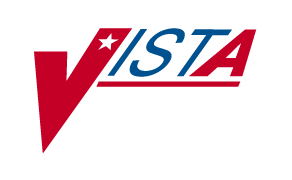 Integrated Funds Distribution
Control Point Activity,
Accounting and Procurement
(IFCAP)Control Point Clerk
User’s GuideVersion 5.1October 2000Revised May 2016Department of Veterans AffairsOffice of Information and TechnologyEnterprise Program Management Office (EPMO)Revision HistoryInitiated on PREFACEThis manual is designed to provide you, the Control Point Clerk, with the information necessary to create requests, reconcile your control point balance, and generate reports that will assist you in managing your control point funds using the Integrated Funds Distribution, Control Point Activity, Accounting and Procurement (IFCAP) package.  The IFCAP package automated certain functions in Acquisition and MatMYTOWNl Management (A&MM), Fiscal Service, and in all of the services that request supplies and services on Veterans Affairs (VA) Form 90-2237.  The goal of IFCAP is to integrate these three areas and allow users to share procurement information.  IFCAP has the following components or “modules.”FUNDS DISTRIBUTION allows Fiscal Service to establish Fund Control Points, and track funding for budget purposes.CONTROL POINT ACTIVITY automates the preparation of requests, the electronic transmission of requests to A&MM and Fiscal services and the bookkeeping processes within a service.PROCUREMENT allows A&MM to transfer IFCAP-generated requests onto purchase orders and requisitions, process receiving documents in the warehouse, and create and transmit code sheets to Austin.ACCOUNTING automates the creation of code sheets, handles the processing of certified invoices, and facilitates the electronic transmission of code sheets and receiving documents to the Financial Management System (FMS) located in Austin, Texas.  In addition, IFCAP transfers obligation information back to the Control Point and updates the Control Point balance automatically.INVENTORY permits services to maintain their own on-line inventory and establish an average stock level, record the distribution of goods to secondary location(s), and automatically generate IFCAP requests for replenishment purposes.  Secondary locations may maintain their own inventory if they wish.RFQ enables the Purchasing Agent (PA) to create a Request for Quotation (RFQ), evaluate bids, award the order, and generate the purchase order.  Using IFCAP and the Electronic Data Interchange (EDI) functionality that currently exists in Austin, the PA can electronically send the RFQ to one or many vendors and receive the bids electronicallyPURCHASE CARD permits users at Service level and in A&MM to generate purchase orders against assigned credit card(s).  Charges are passed electronically from the Austin Credit Card System (CCS) to IFCAP and users reconcile payments with IFCAP Purchase Orders. The assigned Approving Official then approves reconciled orders.  The local IFCAP Purchase Card Registration file is maintained by the station designated Purchase Card Coordinator.  Reconciled orders are then approved by assigned Approving Officials.  There are many reports that provide data on the status of the purchase card orders and timeliness of the reconciliation and approval processes.  DELIVERY ORDERS permits users to generate purchase orders for contract items at the Service-level.  Using switches that are site configurable, orders can bypass Fiscal and be obligated at time of signing by Service-level staff.Table of ContentsChapter 1.	Introduction	11.1.	The Role of the Control Point Clerk	11.2.	How to Use This Manual	11.3.	Reference Numbering System	11.4.	Package Management and Security Measures	11.5.	Package Operation	11.6.	Features	21.6.1.	Cost Centers	21.6.2.	Suballowance/Fund Control Point Reconciliation	31.6.3.	Rollover of Funds From Previous Quarters	31.6.4.	eCMS Interface to IFCAP (2237 Processing)	31.6.5.	Returning a 2237 from eCMS to the Accountable Officer	31.6.6.	Returning a 2237 from eCMS to the Control Point Level	41.6.7.	Cancelling a 2237 in eCMS & IFCAP	5Chapter 2.	How To Create Requests	72.1.	Introduction	72.2.	Which 2237 Request Form Should You Use?	72.3.	How to Consult the Item Master File	72.3.1.	Introduction	72.3.2.	Menu Path	72.3.3.	Setup Parameters	72.3.4.	Item Information	92.3.5.	Order Type	102.4.	Creating Repetitive (PR Card) Order 2237 Requests	102.4.1.	Introduction	102.4.2.	Setup Parameters	102.4.3.	Menu Navigation	102.4.4.	Classification and Sort Groups	112.4.5.	Requestor Information	122.4.6.	Special Remarks	122.4.7.	Selecting a Vendor	132.4.8.	Item Selection	132.4.9.	Item History	142.4.10.	Delivery Schedules	142.5.	Creating Non-Repetitive Order 2237 Requests	152.5.1.	Introduction	152.5.2.	Menu Navigation	152.5.3.	Form Type	162.5.4.	Classification and Sort Groups	162.5.5.	Priority of Order	172.5.6.	Vendor Selection	172.5.7.	Item Information	182.5.8.	Stock Number	192.5.9.	Delivery Schedules	192.6.	Creating Repetitive and Non-Repetitive Order 2237 Requests	202.6.1.	Introduction	202.6.2.	Setup Parameters	212.6.3.	Form Type	212.6.4.	Classification and Sort Groups	212.6.5.	Priority of Order	222.6.6.	Vendor Selection	232.6.7.	Item Information	232.6.8.	Stock Number	242.6.9.	Delivery Schedules	242.7.	Creating Issue Book/Interval Issue Requests	252.7.1.	Introduction	252.7.2.	Setup Parameters	252.7.3.	Classification Group	262.7.4.	Sort Group	272.7.5.	Priority	282.7.6.	Cost Center	282.7.7.	Additional Items	292.8.	Creating 1358 Order Requests	302.8.1.	Introduction	302.8.2.	Menu Navigation	302.8.3.	Classification and Sort Groups	312.8.4.	Requestor	322.8.5.	BOC	322.8.6.	Vendor Information	322.8.7.	Service Start and End Dates/Purpose of 1358	332.8.8.	New Process Flow for 1358s	34Chapter 3.	Turning Temporary Requests into Transactions	353.1.	Introduction	353.2.	Converting Temporary  Requests to Permanent Transactions	353.2.1.	Menu Navigation	353.2.2.	Setup Parameters	353.2.3.	Request Review	363.2.4.	Edit Request	363.2.5.	Request Review	373.3.	Converting Temporary 1358 Transactions to Permanent Transactions	383.3.1.	Menu Navigation	383.3.2.	Enter Temporary Number	383.3.3.	Conversion to Permanent Number	40Chapter 4.	Monitoring Request Status	434.1.	Introduction	434.2.	Monitoring Request Status	434.2.1.	When You Know the Purchase Order Number?	434.2.2.	When You Don’t Know the Purchase Order Number, but know the Vendor?	444.2.3.	When You Don’t Know the Purchase Order Number or Vendor, But Have the First Line Item?	454.3.	Monitoring the Status of 1358’s	464.3.1.	Menu Navigation	464.3.2.	Entering Obligation Number	464.3.3.	Reviewing the 1358	47Chapter 5.	Adjusting Control Point Balances	495.1.	Introduction	495.1.1.	Menu Navigation	495.1.2.	Setup Parameters	495.1.3.	Adjustment Information	50Chapter 6.	Handling System Down or Life-Threatening Emergencies	53Chapter 7.	Other IFCAP Functions	557.1.	Supplementary Options in the Process a Request Menu	557.2.	Editing a 2237 (Service)	557.2.1.	Setup Parameters	557.2.2.	Entering Transaction Numbers	557.2.3.	Form Type	567.2.4.	Control Point Balances	567.3.	Printing and Displaying Request Forms	567.3.1.	Menu Navigation	567.3.2.	Last Page Print	577.3.3.	Interpreting the Request Form	577.4.	Change Existing Transaction Number (of a 2237)	587.4.1.	Menu Navigation	587.5.	Canceling Transactions with Permanent Number	607.5.1.	Setup Parameters	617.5.2.	Canceling Transactions	617.6.	Supplementary Options in the Requestor's Menu	627.7.	Supplementary Options in the Repetitive Item List Menu	627.8.	New Repetitive Item List (Enter)	627.8.1.	Menu Navigation	627.8.2.	Setup Parameters	637.8.3.	Item Selection	637.8.4.	Item Information	647.9.	Editing the Repetitive Item List Entry	647.9.1.	Menu Navigation	657.9.2.	Select Repetitive List	657.9.3.	Adds Items	667.10.	Print/Display Repetitive Item List Entry	667.10.1.	Menu Navigation	667.10.2.	Enter Repetitive List	677.10.3.	Review List	677.11.	Generate Requests From Repetitive Item List Entry	687.11.1.	Menu Navigation	687.11.2.	Select List Entry	697.11.3.	Generate Requests	697.11.4.	Display Balances	697.12.	Delete Repetitive Item List Entry	707.12.1.	Menu Navigation	707.12.2.	Enter Repetitive List	717.12.3.	Delete List	717.13.	Copy a Transaction	717.13.1.	Menu Navigation	717.13.2.	Setup Parameters	727.13.3.	Review Request	727.13.4.	Additional Information	737.13.5.	Special Remarks	737.13.6.	Add Items	747.14.	Item Display	757.14.1.	Menu Navigation	757.14.2.	Enter Item Number	757.14.3.	Display Data	767.15.	Vendor Display	777.15.1.	Menu Navigation	777.15.2.	Vendor Selection	777.15.3.	Display Vendor Information	787.16.	Supplementary Options in the 1358 Request Menu	787.17.	New 1358 Request	787.17.1.	Menu Navigation	797.17.2.	Setup Parameters	797.17.3.	Authority & Sub-Authority Fields	797.17.4.	Classification and Sort Groups	817.17.5.	Requestor  & Cost Center Data	817.17.6.	BOC Data	827.17.7.	Vendor & Contract Information	837.17.8.	Service Start & End Dates/Purpose Field	837.18.	Increase/Decrease Adjustment	847.18.1.	Menu Navigation	847.18.2.	Setup Parameters	847.18.3.	Classification and Sort Group	857.18.4.	BOC,  Sub-Control Point and Purpose	857.19.	Edit 1358 Request	867.19.1.	Menu Navigation	867.19.2.	Setup Parameters	877.19.3.	Authority & Sub-Authority	877.19.4.	Classification and Sort Groups	877.20.	Create/Edit Authorization	897.20.1.	Menu Navigation	897.20.2.	Setup Parameters	907.20.3.	Display 1358 Balances	917.21.	Daily Activity Enter/Edit	927.21.1.	Menu Navigation	927.21.2.	Setup Parameters	937.21.3.	Select Authorization	937.22.	Recalculate 1358 Balance	947.22.1.	Menu Navigation	947.22.2.	Setup Parameters	957.23.	Display 1358 Balance	967.23.1.	Menu Navigation	967.23.2.	Setup Parameters	977.24.	List Open 1358s	987.24.1.	Menu Navigation	987.24.2.	Setup Parameters	997.25.	Print 1358	1007.25.1.	Menu Navigation	1007.25.2.	Setup Parameters	1007.25.3.	Display or Print 1358	1017.26.	Print Obligated 1358s	1037.26.1.	Menu Navigation	1037.26.2.	Display or Print Obligated 1358s	1037.27.	Outstanding Approved Requests Report	1047.27.1.	Menu Navigation	1047.27.2.	Setup Parameters	1057.28.	Transaction Report – eCMS/IFCAP	1067.28.1.	Menu Navigation	1067.28.2.	Setup Parameters	1067.29.	Status of Requests Reports Menu: Supplementary Options	1097.30.	Print/Display Request Form	1097.30.1.	Menu Navigation	1097.30.2.	Setup Parameters	1097.31.	Status of All Obligation Transactions	1117.31.1.	Menu Navigation	1117.31.2.	Display Data	1117.32.	PO with Associated Transactions	1127.32.1.	Menu Navigation	1127.32.2.	Setup Parameters	1127.32.3.	Print Report	1137.33.	Requests Ready for Approval List	1137.33.1.	Menu Navigation	1137.33.2.	Listing	1147.34.	Supplementary Options in the Display Control Point Activity Menu	1157.34.1.	Purchase Order Status	1157.34.2.	Menu Navigation	1157.34.3.	Status Listing	1157.35.	Temporary Transaction Listing	1167.35.1.	Menu Navigation	1167.35.2.	Listing	1167.36.	Transaction Status Report	1177.36.1.	Menu Navigation	1177.36.2.	Listing	1187.37.	Running Balances	1197.37.1.	Menu Navigation	1197.37.2.	Listing	1207.38.	Item History	1217.38.1.	Menu Navigation	1217.38.2.	Listing	1227.39.	PPM Status of Transactions Report	1237.39.1.	Menu Navigation	1237.39.2.	Listing	1237.40.	Supplementary Options in the Funds Control Menu	1247.41.	Enter FCP Adjustment Data	1247.41.1.	Menu Navigation	1247.41.2.	Sort Group	1247.41.3.	BOC	1257.41.4.	Amount	1257.42.	Assign Ceiling to Sub-Control Points	1267.42.1.	Menu Navigation	1267.42.2.	Select Transaction	1277.42.3.	Enter Sub-Control Point	1277.43.	Recalculate Fund Control Point Balance	1287.43.1.	Menu Navigation	1287.44.	Supplementary Options in the Funds Control Reports Menu	1297.45.	Quarterly Report	1297.45.1.	Menu Navigation	1297.45.2.	Display Report	1307.46.	Ceiling Report	1317.46.1.	Menu Navigation	1317.46.2.	Display Ceiling Report	1327.47.	Audit Transaction List	1337.47.1.	Menu Navigation	1337.47.2.	Setup Parameters	1337.48.	Sort Group Report	1347.48.1.	Menu Navigation	1347.48.2.	Setup Parameters	1357.49.	Classification of Request Report	1357.49.1.	Menu Navigation	1357.49.2.	Setup Parameters	1367.50.	Cost Center Totals	1377.50.1.	Menu Navigation	1377.50.2.	Setup Parameters	1387.50.3.	Print Report	1387.51.	BOC Totals	1397.51.1.	Menu Navigation	1397.51.2.	Setup Parameters	1397.52.	Sub-Control Point Report	1407.52.1.	Menu Navigation	1407.52.2.	Print Report	1417.53.	Reconciliation of PO/Sub-CP Dollar Amounts	1427.53.1.	Menu Navigation	1427.53.2.	Setup Parameters	1427.54.	BOC Detail Totals	1437.54.1.	Menu Navigation	1437.54.2.	Setup Parameters	1447.55.	FMS Transaction Data	1457.55.1.	Menu Navigation	1457.55.2.	Setup Parameters	1467.56.	Correct Sub-Control Point Amounts	1467.56.1.	Menu Navigation	1467.56.2.	Select Transaction	1477.57.	Supplementary Options in the Record Date Received by Service Menu	1487.57.1.	Single Transaction	1487.57.2.	Menu Navigation	1487.57.3.	Select Transaction	1487.58.	All Transactions With Final Partials	1497.58.1.	Menu Navigation	1497.58.2.	Setup Parameters	1497.59.	Record Receipt of Multiple Delivery Schedule Items	1507.59.1.	Menu Navigation	1507.59.2.	Classification and Sort Groups	1507.60.	Multiple Delivery Schedule List	1517.60.1.	Menu Navigation	1517.60.2.	Listing	152Chapter 8.	Menu Outline	1538.1.	Option Listing	153Chapter 9.	Error Messages And Their Resolution	1559.1.	Use Errors	1559.2.	System Errors	1559.2.1.	MailMan Error Messages – eCMS Interface	155GLOSSARY	157INDEX	161IntroductionThe Role of the Control Point ClerkControl Point Clerks create requests, turn requests into formal transactions, and maintain Control Point funds records.  These activities include creating 2237 and 1358 transactions, creating issue book requests, and creating and funding Sub-control Points.How to Use This ManualThis manual explains how to perform the role of the Control Point Clerk by dividing that role into small, manageable tasks.  The authors of this manual have listed these tasks in successive order so that each instruction builds on the functionality and information from the previous instructions.  This will allow new Control Point Clerks to use this manual as a tutorial by following the instructions from beginning to end.  ExpMYTOWNnced Control Point Clerks can use this manual as a reference tool by using the index and table of contents.Reference Numbering SystemThis manual uses a special paragraph numbering system to allow users to understand how the sections of the manual relate to each other.  For example, this paragraph is section 1.3.  This means that this paragraph is the main paragraph for the third section of Chapter 1.  If there were two subsections to this section, they would be numbered sections 1.3.1 and 1.3.2.  A paragraph numbered 1.3.5.4.7 would be the seventh subsection of the fourth subsection of the fifth subsection of the third subsection of Chapter 1.  All clear?  Actually, this means that users are able to divide their reading into manageable lessons and concentrate on one section and all of its subsections.  For example, section 1.3.5.4 and all of its subsections would make a coherent lesson.Package Management and Security MeasuresIFCAP only allows the person who entered the temporary request (the requestor) to view the status of that request.  This is a security measure that prevents users from altering the requests of others.  Due to the nature of the information being processed by IFCAP, special attention has been paid to limiting usage to authorized individuals.  Individuals in the system who have authority to approve actions, at whatever level, have an electronic signature code.  This code is required before the documents pass on to a new level for processing or review.  Like the access and verify codes used when gaining access to the system, the electronic signature code will not be visible on the terminal screen.  These codes are also encrypted so that even when viewed in the user file by those with the highest levels of access, they are unreadable.  Electronic signature codes are required by IFCAP at every level that currently requires a signature on paper.Package OperationIFCAP automates fiscal, budgetary, inventory, billing and payment activities.  To accomplish all of these tasks, IFCAP consists of several functional components, each responsible for a similar set of tasks:Funds Distribution (Fiscal Component)Funds Control (Control Point Component)Processing Requests (Control Point Component)Purchase Orders/Requisitions (A&MM Component)Accounting (Fiscal Component)Receiving (A&MM Component)Inventory (A&MM/Control Point Component)As a Control Point Clerk, you may create and edit requests assigned to a Control Point you are authorized to use.  To use a Control Point, the Control Point Official for that Control Point has to give you access.  If your user access is limited to the Control Point Clerk level, IFCAP will require the Control Point Official to approve all transactions that you create before transmitting them to Personal Property Management (2237 forms and Issue Book requests) or Accounting (1358 forms)..  This is because the Control Point Official is responsible for approving all expenditures to the Control Point.Different kinds of IFCAP users have different menus.  The instructions in this manual only use the options that you have as a Control Point Clerk.  If you do not know what to enter at an IFCAP prompt, enter 1, 2 or three question marks and IFCAP will list your available options or explain the prompt.  The more question marks you enter at the prompt, the more information IFCAP will provide.The options you use on IFCAP have been divided into groups based upon the type of work you do.  When you select these options, IFCAP will ask you a sMYTOWNs of questions.  If you do not understand the question or are unsure of how to respond, enter a question mark (?) and the computer will explain the question, or allow you to choose from a list of responses.This is the main menu for the Control Point Clerk.Features Cost CentersIn IFCAP 5.1, the last two digits of the cost center, if anything other than "00" will be the 'sub-cost center' that is sent to FMS.  IFCAP does not use a 'sub-cost center' field, but will send FMS the last two digits of the cost center as the FMS 'sub-cost center' field, unless the last two digits of the cost center are '00'Suballowance/Fund Control Point ReconciliationThe report FMS Transaction Data shows transactions affecting the Fund Control Point balance, but it is for review only.  The FMS system passes Fund Control Point adjustments to IFCAP on a daily basis.  These adjustments arise from FMS accounting activity that does not originate in IFCAP.  A late receipt of goods, for example, could result in an interest expense.  The IFCAP system would have no record of this type of charge to the Fund Control Point, and would have to rely on FMS to provide adjustment data.  The adjustments are returned in an FMS document, Suballowance Reconciliation, which automatically updates Fund Control Point balances.Rollover of Funds From Previous QuartersThe Budget Analyst for your Control Points might use IFCAP to designate your Control Point to receive rollover funds from a previous quarter.  IFCAP allows Budget Analysts to designate Control Points to transmit and receive remaining funds at the end of each quarter.  eCMS Interface to IFCAP (2237 Processing)As of October 2012, the process to obtain bids and award contracts occurs within the electronic Contract Management System (eCMS).  With the implementation of an interface between IFCAP and eCMS, the 2237s created by control point users may be sent automatically to eCMS at the time the Accountable Officer e-signs and processes the 2237, and then determines it should go to Purchasing & Contracting.  A new Status, “Sent to eCMS (P&C),” will be placed onto the 2237.  The 2237 data will be transmitted in an HL7 message to eCMS.  If the Accountable Officer decides to send the 2237 to eCMS, then IFCAP will store certain information about that transaction in a new IFCAP/ECMS TRANSACTION FILE [414.06]. Returning a 2237 from eCMS to the Accountable Officer   If the staff decides that a 2237 should be returned to the Accountable Officer, the 2237 is returned to IFCAP automatically via another HL7 message.  The 2237 is then available to the Accountable Officer to complete the processing of the 2237 within IFCAP.  Using the “Process a Request in PPM” option, a status, “To IFCAP Ordering Officer,” may then be placed on the 2237 and an IFCAP Purchasing Agent may include the 2237 in a Purchase Order. Alternatively, if appropriate, the status, “Assigned to PPM,” may be placed on the 2237 and a Requisition Clerk can include the 2237 in a Requisition. The Users listed on a 2237 as the Accountable Officer and the Initiator will receive a VistA MailMan message if eCMS returns that 2237 to the Accountable Officer.  The phone number and e-mail address of the eCMS Contact will be included in the MailMan message.  Subj: 2237 RETURNED TO ACCOUNTABLE OFFICER 999-12-4-223-0014  [#403094]08/13/12@13:53  10 linesFrom: IFCAP/ECMS INTERFACE  In 'IN' basket.   Page 1  *New*-------------------------------------------------------------------------------   STATION 999 SUBSTATION 999HSeCMS Date/Time Returned to AO Aug 13, 2012@12:53:21999-12-4-223-0014ECMS, TestEcms.test@va.gov123-456-0001Returned to the Accountable Officer Level in IFCAPNot eligible for contracting process in eCMS.  Handle in IFCAP. Enter message action (in IN basket): Ignore//Returning a 2237 from eCMS to the Control Point Level  Note:  If the eCMS contracting staff decides that a 2237 should be returned to the Control Point level, the 2237 is returned to IFCAP automatically via another HL7 message. The Control Point users are required to edit the 2237 and reapprove it.  The Accountable Officer will then be able to process it again and send it back to eCMS.  The Users listed on the 2237 as the Accountable Officer, Control Point Official and Initiator will receive a VistA MailMan message if eCMS returns a 2237 to the Control Point level.  The pphone number and e-mail address of the eCMS Contact will be included in the MailMan message.  Subj: 2237 RETURNED TO CONTROL POINT FOR 999-12-4-333-0080  [#403100]08/13/12@16:00  10 linesFrom: IFCAP/ECMS INTERFACE  In 'IN' basket.   Page 1  *New*------------------------------------------------------------------------------   STATION 999eCMS Date/Time Returned to CP Aug 13, 2012@15:00:35999-12-4-333-0080TEST,ECMSecms.test@va.gov123-456-0900Returned to the Control Point Level in IFCAP  Delete line item 14  and modify line item 10 to be Qty 24 pr.    Enter message action (in IN basket): Ignore//Cancelling a 2237 in eCMS & IFCAP After communicating with the FCP User, the eCMS contracting staff may determine that the 2237 should be Cancelled; the eCMS User will then generate a Cancellation of the 2237 in IFCAP automatically via another HL7 message.  The 2237 will have the status of Canceled and the existing IFCAP background processes will update the Running Balance to reflect the entry as CAN(celled) and the amount will be set to zero. If due-ins were established when the 2237 was Approved, they will be reversed. The Users listed on a 2237 as the Accountable Officer, Control Point Official, and Initiator will receive a VistA MailMan message if eCMS cancels a 2237.  The phone number and e-mail address of the eCMS Contact will be included in the MailMan message.  Subj: 2237 CANCEL FROM eCMS FOR 2237 999-12-3-110-0021  [#403586] 08/28/12@14:51  10 linesFrom: IFCAP/ECMS INTERFACE  In 'IN' basket.   Page 1  *New*-------------------------------------------------------------------------------       STATION 999eCMS Date/Time Canceled Aug 28, 2012@13:50:53999-12-3-110-0021ECMS, Testecms.test@va.gov456-789-0123Cancelled the PR and IFCAP 2237 will be cancelled.Enter message action (in IN basket): Ignore// How To Create RequestsIntroductionTo determine what type of request to make, follow the instructions in the section below.  Turn to the section on the form they indicate, and create that form.Which 2237 Request Form Should You Use?To choose the correct type of request form, you need to determine whether the item you want is on record in IFCAP as an item that someone has already purchased using IFCAP.  If so, you are in luck, because that means that there is less information you will need to complete about the item to make your request.  You determine whether there is a record for the item by consulting the Item Master File.  If you are requesting a monthly estimated service, skip to the section on creating a 1358 order request.How to Consult the Item Master FileIntroductionIFCAP has a file of most of the items that people at your facility have purchased.  This file is called the Item Master File.  You need to consult this file to determine what kind of request to make.  If you still do not know what vendor to select for your request after reading this section, contact the Acquisition section (Purchasing) in Acquisition and Material Management (A&MM).  Using the Item History option on the Requestor menu you can see a listing of the last 5 orders placed for an item or look at the orders for an item placed within a specific date range.Menu PathSelect Requestor's Menu Option: ITEM HistorySelect STATION NUMBER: 999//   Select CONTROL POINT: 110 NAME .01               0160A1   10  0100   010042116     Select one of the following:          L         Last 5 Purchase Orders          D         Select ITEM HISTORY Viewing Method: L// Select ITEM MASTER NUMBER: 309 ??Select ITEM MASTER NUMBER: CONTR     1   CONTRACT ITEM  3094     CONTRACT ITEM           2   CONTRACT ITEM W/ DUPACO  707     CONTRACT ITEM W/ DUPACO           3   CONTROL, QCS NORMAL ASSAY  18     CONTROL, QCS  ASSAY      CHOOSE 1-3: 1  3094     CONTRACT ITEM      Setup Parameters             Enter a station number and then a Control Point. At the Select Item Master Number: prompt, enter the Item Master number for the item, the name of the item, a stock number, or some other feature of the item that IFCAP can search.  IFCAP will search the Item Master File for all item descriptions that have the information you enter at this prompt and ask you to choose one if there are several matches.  You can also type three question marks at this prompt and read the entire item master list.  If IFCAP does not find a match, you have to create either a Non-Repetitive Order or a Repetitive and Non-Repetitive Order.  Skip to the sections on these two request types and create one of those requests instead.Select STATION NUMBER: 999//   Select CONTROL POINT: 110 NAME .01               0160A1   10  0100   010042116     Select one of the following:          L         Last 5 Purchase Orders          D         Select ITEM HISTORY Viewing Method: L// Select ITEM MASTER NUMBER: 309 ??Select ITEM MASTER NUMBER: CONTR     1   CONTRACT ITEM  3094     CONTRACT ITEM           2   CONTRACT ITEM W/ DUPACO  707     CONTRACT ITEM W/ DUPACO           3   CONTROL, QCS NORMAL ASSAY  18     CONTROL, QCS  ASSAY      CHOOSE 1-3: 1  3094     CONTRACT ITEM DATE ORDERED () :  T-30// T-600DATE ORDERED   () :  T// DEVICE:   UCX/TELNET    Right Margin: 80//                                   Item HistoryJUN 28, 2000@16:00                                                    Page 1Site: 999                Control Point: 110 NAME .01Item Number: 3094        Description: CONTRACT ITEM                         Qty.     Unit                         Prev.    of                                   QuantityDate Ordered   Number  Recd.    Purch.  Unit Cost     Total Cost     Ordered________________________________________________________________________________JUN  6,2000 999-U00042   0        EA         1.10            13.20        12VENDOR:   IFVENDOR2,ONEJUN  6,2000 999-U00041   0        EA         2.66            31.92        12VENDOR:   IFVENDOR2,ONEMAR 21,2000 999-U00033   0        EA         2.66            31.92        12VENDOR:   IFVENDOR2,ONEMAR 21,2000 999-P08005   0        EA         3.56            42.72        12VENDOR:   IFVENDOR2,ONEMAR  7,2000 999-U00032   0        EA         2.66            31.92        12VENDOR:   IFVENDOR2,ONE                                  Item HistoryJUN 28, 2000@16:00                                                    Page 2Site: 999                Control Point: 110 NAME .01Item Number: 3094        Description: CONTRACT ITEM                         Qty.     Unit                         Prev.    of                                   QuantityDate Ordered   Number  Recd.    Purch.  Unit Cost     Total Cost     Ordered________________________________________________________________________________FEB 10,2000 999-U00016   0        EA         2.66            26.60        10VENDOR:   IFVENDOR2,ONEFEB 10,2000 999-U00015   0        EA         2.66             5.32         2VENDOR:   IFVENDOR2,ONE 999-U00005   0        EA         2.66             5.32         2VENDOR:   IFVENDOR2,ONE 999-U00003   0        EA         2.66          2660.00      1000VENDOR:   IFVENDOR2,ONEItem InformationAfter you select an item, IFCAP will display information for the item.  Look at the VENDOR: field.  Is "WAREHOUSE" one of the vendors listed for the item?  If so, this means that this item is a "Posted Stock" item, or an item stocked at the warehouse for the control point.  If one of the vendors is "WAREHOUSE", you have to create an Issue Book/Interval Issue Request for this item.  Skip down to the section on Issue Book/Interval Issue Requests.Select STATION NUMBER: 999//Select CONTROL POINT: 110 NAME .01               0160A1   10  0100   010042116     Select one of the following:          L         Last 5 Purchase Orders          D         Select ITEM HISTORY Viewing Method: L// ast 5 Purchase OrdersSelect ITEM MASTER NUMBER: CONTR     1   CONTRACT ITEM  3094     CONTRACT ITEM           2   CONTRACT ITEM W/ DUPACO  707     CONTRACT ITEM W/ DUPACO           3   CONTROL, QCS NORMAL ASSAY  18     CONTROL, QCS  ASSAY      CHOOSE 1-3: 1  3094     CONTRACT ITEM                                        ITEM HISTORYJUN 28, 2000@16:00     Site: 999    Control point: 110 NAME .01Item Number: 3094      Description: CONTRACT ITEM                          Quantity                          Previously  Unit of                          QuantityDate Ordered    Number  Received    Purchase  Unit Cost  Total Cost  Ordered________________________________________________________________________________JUN 06, 2000   999-U00042        0    EA             1.10       13.20        12Vendor:   IFVENDOR2,ONEJUN 06, 2000   999-U00041        0    EA             2.66       31.92        12Vendor:   IFVENDOR2,ONE   999-P05178        0    EA             2.66       31.92        12Vendor:   IFVENDOR2,ONEAPR 04, 2000   999-U00035        0    EA             2.66       31.92        12Vendor:   IFVENDOR2,ONEMAR 21, 2000   999-U00034        0    EA             2.66       31.92        12Vendor:   IFVENDOR2,ONEOrder TypeIf  IFCAP does not list "WAREHOUSE" as one of the vendors, you can create either a Repetitive order or a Repetitive and Non-Repetitive Order.Creating Repetitive (PR Card) Order 2237 RequestsIntroductionIf EVERY item in your request is in the Item Master File, you can create a Repetitive Order request.  You can also create a Repetitive and Non-Repetitive Order request, even if you found matches for all of your items on the Item Master File.Setup ParametersUse the New 2237 option on the Process a Request Menu to enter a Station number, Fiscal Year, Quarter and Control Point.  If the Control Point selected is attached to more than one Inventory Point, the user will be asked to select the Inventory Point that will be attached to the order.  The user can simply press the <enter> key at the prompt and no Inventory Point will be attached to the order Menu NavigationSelect Control Point Clerk's Menu Option: PROCess a Request Menu          New 2237 (Service) Request          Edit a 2237 (Service)          Copy a Transaction          1358 Request Menu ...          Print/Display Request Form          Change Existing Transaction Number          Repetitive Item List Menu ...          Cancel Transaction with Permanent Number          Requestor's Menu ...          Item Display          Vendor Display          Outstanding Approved Requests Report	   Transaction Report - eCMS/IFCAPSelect Process a Request Menu Option: NEW 2237 (Service) RequestSelect FISCAL YEAR: 00// Select QUARTER: 3// Select CONTROL POINT:    060 FISCAL SVC           0160A1   10  0100   010042100     1) 999-IFUSER,ONE        2) 999-LAB  PRIMARYSelect INVENTORY POINT:  (1-2): 2  999-LAB PRIMARYThis transaction is assigned transaction number: 999-00-3-060-0031The form types 1358 and NO FORM are no longer used within this optionFORM TYPE: ???Choose from:   2            NON-REPETITIVE (2237) ORDER   3            REPETITIVE (PR CARD) ORDER   4            REPETITIVE AND NON-REP ORDER   5            ISSUE BOOK/INTERVAL ISSUEFORM TYPE:  3  REPETITIVE (PR CARD) ORDERClassification and Sort GroupsAt the Classification of Request: prompt, create a classification name for the request if you like, or press the Enter key to skip this prompt.  The Classification of Request: prompt allows you to create reports that group requests by categories that YOU define.  Enter a sort group at the Sort Group: prompt if this purchase is assigned to a project, office, or some other category for which a sort group has been created.  If this purchase does not belong to a sort group, just press the Enter key.  Sort groups are used to generate expense reports for projects and offices.  Make sure that you include all applicable purchases in the sort group and exclude all purchases that do not belong to the sort group.  Press the Enter key at the Date of Request: prompt if you want to accept the default of today's date.CLASSIFICATION OF REQUEST: ???     This Classification of Request field allows you to classify and/or categorize all transactions (requests) for supplies, services, etc.     This is the previous 'Type of Request" field.CHOOSE FROM:   TEST CLASSCLASSIFICATION OF REQUEST: SORT GROUP: ???     This Sort Group field may be used to group together all transactions (requests) that relate to a specific project, work order, investigator, food group, doctor, etc.     This is the previous 'Project Number' field.     Enter one of the following:       S.EntryName to select a Sort Group     To see the entries in any particular file, type <Prefix.?>     If you simply enter a name then the system will search each of the above files for the name you have entered. If a match is found the system will ask you if it is the entry that you desire.     However, if you know the file the entry should be in, then you can speed processing by using the following syntax to select and entry:           <Prefix>.<entry name>                     or           <Message>.<entry name>                     or           <File Name>.<entry name>     Also, you do NOT need to enter the entire file name or message     to direct the look up. Using the first few characters will suffice.SORT GROUP: DATE OF REQUEST: APR 18,1995//   (APR 18, 1995)Requestor InformationEnter your name at the Requestor: prompt.  If you do not enter a name at the Requestor: prompt, your name will be entered into that field automatically by the IFCAP software.  At the Requesting Service: prompt, you must enter the name or the number of the service that will use the item.REQUESTOR: IFUSER,TWO                   Note:  The Requesting Service field is mandatory in IFCAP. It is also a required field for the eCMS interface.  If the Accountable Officer attempts to send a 2237 to eCMS and this field is blank, the 2237 will generate a transmission error.  The Accountable Officer will have to return the 2237 to the CP user for edit and re-approval. If User attempts to pass this field without entering a value – they will be prompted to fill in this fieldREQUESTING SERVICE:  ??Select the name of the Service that submitted this request.REQUESTING SERVICE: LabORATORY          113DATE REQUIRED: T+12  (APR 30, 1994)PRIORITY OF REQUEST: ST// ???     This is the urgency or priority for this request.     CHOOSE FROM:        EM       EMERGENCY       SP       SPECIAL       ST       STANDARDSpecial RemarksAt the Special Remarks: prompt, enter any special handling information about the item, such as whether the item needs refrigeration, special handling, or if a VA employee has to go to the vendor to get the item.  The Purchasing Agent can transfer these remarks to the purchase order that the vendor receives.  Enter the cost center at the : prompt if this purchase is assigned to a section or service that has a cost center defined in IFCAP for their expenses.  Cost centers allow Fiscal staff to create total expense records for a section or service.Note:	In IFCAP V.  5.1, the last two digits of the cost center, if anything other than "00" will be the 'sub-cost center' that is sent to FMS.  IFCAP will not use a 'sub-cost center' field, but will send FMS the last two digits of the cost center as the FMS 'sub-cost center' field, unless the last two digits of the cost center are '00'.SPECIAL REMARKS:  1>These are special remarks.  2>EDIT Option: : ??     Select the appropriate cost center for this request ANSWER WITH  CHOOSE FROM:   805600 Office of Director for Operations   820300 LAB : 820300 LAB Selecting a VendorAt the Vendor: prompt, enter the name of the vendor, or the first few letters of the name of the vendor's name.  You can type three question marks (???) at the prompt to list all the vendors in the system.  If you do not know which vendor has the item you want, follow the instructions in section 3.4, “How to Consult the Item Master File”.  Press the Enter key at the vendor address prompts.  Press the Enter key at the Line Item Number: prompt.VENDOR ADDRESS1: 3900 HAPPY LANE// VENDOR ADDRESS2: // VENDOR ADDRESS3:  : ANYCITY// : DISTRICT OF COLUMBIA// VENDOR ZIP CODE: 88888// VENDOR CONTACT: IFVENDOR,ONE// VENDOR PHONE NO.: 555 555-5555// Select LINE ITEM NUMBER: 1  LINE ITEM NUMBER: 1//Item SelectionAt the Item Master File No.: prompt, enter the number of the item you are requesting.ITEM MASTER FILE NO.: ??? ANSWER WITH ITEM MASTER NUMBER, OR SHORT DESCRIPTION, OR     VENDOR STOCK #, OR NDC, OR NSN DO YOU WANT THE ENTIRE ITEM MASTER LIST? y  (YES)CHOOSE FROM:   10     TEST ITEM #10            11     ETHER       U/P: 1/BT     211     METHANOL       U/P: 1/BT    ITEM MASTER FILE NO.: 11         ETHER       U/P: 1/BT  210Item HistoryAt the “Would you like to see the procurement history for this item?:” prompt, enter Y if you want to know the date, vendor, quantity ordered, item price or total purchase price of this item the last five times it was requested.  Enter a budget object code (BOC).   Budget object codes are defined and describe what type of item or service you are requesting.  Enter a quantity.  This quantity represents numbers of units, so if you order one unit that has forty items per unit (say, syringes per box), then you are going to receive 40 syringes.Would you like to see the procurement history for this item? NO// y  (YES)A history for this item does not yet exist.NOTE: This item has a packaging multiple/unit of purchase of 1/BT  BOC: ???Major budget object code classifications are:10 thru 13 - Personal Services and Benefits        21 - Travel and Transportation of Persons        22 - Transportation of Things        23 - Rent, Communications, and Utilities        24 - Printing and Reproduction        25 - Other Services        26 - Supplies and Materials31 thru 33 - Acquisition of Capital Assets ANSWER WITH BUDGET OBJECT CODE CHOOSE FROM:   2343 ADP Equipment Rental   2632 Other Medical and Dental Supplies BOC:  2632 Other Medical and Dental Supplies      QUANTITY: 1                                                  QTY BEG BAL: 1Delivery Schedules At the “Select Delivery Schedule:” prompt, press the Enter key if you want all the items on your request delivered at once.  If you select a delivery schedule, you are notifying the vendor that you want them to deliver different amounts of the items on different days.  For example, if you want to order 100 cases of computer paper, but do not want all of it delivered at once, you can “stagger” the delivery by entering 1 at the Select Delivery Schedule: prompt.  Enter a date and the amount you would like delivered on that date, enter 2 at the next Select Delivery Schedule: prompt and enter a date and the amount you would like delivered on that date, etc.  Make sure that the total number of items among all the delivery dates equals the total number of items you are ordering.At the Select Line Item Number: prompt, enter “2” if you want another item on this request.  Otherwise, hit the Enter key.  Enter the location you want the item to be delivered at the Deliver to/Location: prompt.  At the Justification: prompt, enter your name and telephone number and information about how the item will be used.  This will help the Personal Property Management Accountable Officer.  The PPM Accountable Officer will adjust your request to save money, solicit another vendor or purchase a similar item if there is a problem with the vendor or item you specified.  Explaining how you plan to use the item will help the VA acquire the item faster and cheaper.  Enter your name at the Originator of Request: prompt.  Add comments if you like.  Enter N at the Would You Like To Edit Another Request?: prompt to return to the Requestor's Menu.Select DELIVERY SCHEDULE:Select LINE ITEM NUMBER:COMMITTED (ESTIMATED) COST: 5// 100  $ 100.00DATE COMMITTED: T+12  ()                                                  TRANSACTION BEG BAL: 100.00Select SUB-CONTROL POINT: DELIVER TO/LOCATION: Fiscal Office (02)JUSTIFICATION:  1>We're out of ether.  2>EDIT Option: ORIGINATOR OF REQUEST:  IFUSER,TWOCOMMENTS:  1>Would you like to review this request? No//   (No)Current Control Point balance: $1007426.00Estimated cost of this request: $100.00Is this request ready for approval? Yes// N  (No)Would you like to edit another request? YES// n  (NO)Creating Non-Repetitive Order 2237 RequestsIntroductionIf none of the items are in the Item Master File, you can use a Non-Repetitive Order request.  You can also create a Repetitive and Non-Repetitive Order request, even if you did not find matches for any of your items on the Item Master File.  This might keep Logistics staff from rejecting your request if you mistakenly listed an item as Non-Repetitive that in fact was in the Item Master File.Menu NavigationUse the New 2237 (Service) request  option on the Process a Request Menu to enter a Station number, Fiscal Year, Quarter and Control Point.  If the Control Point selected is attached to more than one Inventory Point, the user will be asked to select the Inventory Point that will be attached to the order.  The user can simply press the <enter> key at the prompt and no Inventory Point will be attached to the order.Select Process a Request Menu Option: NEW 2237 (Service) RequestSelect STATION NUMBER: 999         ANYCITY,DC  Select FISCAL YEAR: 94// Select QUARTER: 3// Select CONTROL POINT: 1) 999-IFUSER,ONE        2) 999-LAB  PRIMARYSelect INVENTORY POINT:  (1-2): 1  999-IFINV,ONE   Form TypeThe system will assign a transaction number to this request.  At the Form Type: prompt, enter Non-Repetitive Order.  Select CONTROL POINT:    060 FISCAL SVC           0160A1   10  0100   010042100This transaction is assigned transaction number: 999-00-3-060-0033The form types 1358 and NO FORM are no longer used within this optionFORM TYPE: ??Choose from:   2            NON-REPETITIVE (2237) ORDER   3            REPETITIVE (PR CARD) ORDER   4            REPETITIVE AND NON-REP ORDER   5            ISSUE BOOK/INTERVAL ISSUEFORM TYPE: 2  NON-REPETITIVE (2237) ORDERClassification and Sort GroupsAt the Classification of Request: prompt, create a classification name for the request if you like, or press the Enter key to skip this prompt.  The Classification of Request: prompt allows you to create reports that group requests by categories that YOU define. Enter a sort group at the Sort Group: prompt if this purchase is assigned to a project, office, or some other category for which a sort group has been created.  If this purchase does not belong to a sort group, just press the Enter key.  Sort groups are used to generate expense reports for projects and offices.  Make sure that you include all applicable purchases in the sort group and exclude all purchases that do not belong to the sort group.  Press the Enter key at the Date of Request: prompt to select today's date.  Enter your name at the Requestor: prompt.  The Classification of Request field is not mandatory.CLASSIFICATION OF REQUEST:SORT GROUP: DATE OF REQUEST: 2940418//   (APR 18, 1994)REQUESTOR: IFUSER,TWO   NOTE: Requesting Service is an IFCAP-required field, and the 2237 cannot go forward to the electronic Contract Management System (eCMS), unless this field is populated.  If the User attempts to pass this field without entering a value, the softwarewill prompt again for a response.   REQUESTING SERVICE:  ??Select the name of the Service that submitted this request. REQUESTING SERVICE:  LabORATORY          113Priority of OrderEnter the date required and the priority of the request.  Priorities are based on the days remaining before the delivery date requested for the item.  The priority categories in IFCAP, ranging from shortest to longest delivery time remaining, are “Emergency”, “Special” and “Standard”.  Different stations assign different time durations to these categories.  Check with your Fiscal office to determine the durations at your station for these categories.  At the Special Remarks: prompt, explain how the service will use the item, names of other items that would fulfill the same need, and any other information that would help the Purchasing Agent fulfill your request.  Purchasing Agents sometimes change orders to fulfill the service’s need faster, find a better item or change the vendor for a better price.  Explaining the use of the item will make these tasks easier to accomplish.  Enter the cost center at the : prompt if this purchase is assigned to a section or service that has a cost center defined in IFCAP for their expenses.  Cost centers allow Fiscal staff to create total expense records for a section or service.Note:	In IFCAP V.  5.1, the last two digits of the cost center, if anything other than "00" will be the 'sub-cost center' that is sent to FMS.  IFCAP will not use a 'sub-cost center' field, but will send FMS the last two digits of the cost center as the FMS 'sub-cost center' field, unless the last two digits of the cost center are '00'.DATE REQUIRED: T+12  (APR 30, 1994)PRIORITY OF REQUEST: ST// ???     This is the urgency or priority for this request.     CHOOSE FROM:        EM       EMERGENCY       SP       SPECIAL       ST       STANDARDPRIORITY OF REQUEST: ST//   STANDARDSPECIAL REMARKS:  1>These are special remarks.  2>EDIT Option: : ??? ANSWER WITH CHOOSE FROM:   805600 Office of Director for Operations   820100  Medical Service:  820100  Medical ServiceVendor SelectionAt the Vendor: prompt, enter the name of the vendor that supplies the item you are requesting.  If your vendor is not in the vendor file, IFCAP will ask you to confirm the vendor name.  Enter the information for the new vendor.  Enter 1 at the Line Item Number: prompt.VENDOR: IFVENDOR,TWO// VENDOR ADDRESS1: 12605 ANYSTREET Rd.VENDOR ADDRESS2:  : MYTOWN : MD  VENDOR ZIP CODE: 22222-2222VENDOR CONTACT: IFVENDOR,THREEVENDOR PHONE NO.: (555)- 555-5555Select LINE ITEM NUMBER: 1  LINE ITEM NUMBER: 1//Item InformationAt the Description: prompt, define the item as thoroughly as you can.  Since you are creating a non-repetitive order, the item you are requesting is not in the Item Master File.  This means that the Purchasing Agent will have to make a “best guess” of exactly what kind of item you need, based on the information you provide in this field.  Describe what the service plans to do with the item and any special features of the item (for example, does it have to be flexible or blue or heat-resistant or non-toxic).  At the Unit of Purchase: prompt, enter the measuring standard for the item.  For example, if you order 1 unit and select LB (pound) as unit of purchase, your request will list one pound of the item.Note:  the Line Item DESCRIPTION is now a required field in the 2237.  If the User attempts to leave the DESCRIPTION field blank, the User is prompted to fill in the field.  Item Description:  1>	Item DESCRIPTION is required!DESCRIPTION:Enter some textEDIT Option:   QUANTITY: 400  UNIT OF PURCHASE: ???     This is the  unit of measurement for items being procured.              e.g., each, dozen, box, bottle, case, pound (lb.), square ft.,  etc.CHOOSE FROM:   AM      AMPOULE   AT      ASSORTMENT   AY      ASSEMBLY     •  •  •   LB      POUND  UNIT OF  PURCHASE: BX           BOXNote:  Many users accidentally order too much or too little quantity by choosing the wrong unit of purchase.  For example, a carboy of disinfectant is much greater than a gallon of disinfectant.  Double-check the printout of your request to make sure that the quantity and the unit  of purchase are correct.Stock NumberEnter the stock number for the item.  Enter the estimated cost per unit.  The cost per unit will depend on the item and how many items are in a unit.  If the item is ordered at one unit per item, the cost per unit is the cost per item.  If the vendor sells the item by the case, the cost per unit is the cost per case, etc.  Enter a budget object code (BOC).  .  Budget object codes are defined in VHA Handbook 4671.2STOCK NUMBER: 094104  EST. ITEM (UNIT) COST: 20  BOC: ???Major budget object code classifications are:10 thru 13 - Personal Services and Benefits        21 - Travel and Transportation of Persons        22 - Transportation of Things        23 - Rent, Communications, and Utilities        24 - Printing and Reproduction        25 - Other Services        26 - Supplies and Materials31 thru 33 - Acquisition of Capital AssetsANSWER WITH BUDGET OBJECT CODEBOC:   Operating Supplies and Materials                                                  QTY BEG BAL: 400Delivery SchedulesAt the Select Delivery Schedule: prompt, press the Enter key if you want all the items on your request delivered at once.  If you select a delivery schedule, you are notifying the vendor that you want them to deliver different amounts of the items on different days.  For example, if you want to order 100 cases of computer paper, but do not want all of it delivered at once, you can “stagger” the delivery by entering 1 at the Select Delivery Schedule: prompt.  Enter a date and the amount you would like delivered on that date, enter 2 at the next Select Delivery Schedule: prompt.  Enter a date and the amount you would like delivered on that date, etc.  Make sure that the total number of items among all the delivery dates equals the total number of items you are ordering.Enter a 2 at the Select Line Number: prompt if you want to add another item to your request.  Otherwise, press the Enter key.Enter the estimated shipping and/or handling costs in dollars.  Enter where you want the warehouse to deliver the item at the Deliver To/Location: prompt.  At the Justification: prompt, explain why the service or item is needed by the service.  Enter your name and telephone number.  Enter your name at the Originator Of Request: prompt.  Add comments if you like.  Enter N at the Would You Like To Enter Another Request?: prompt to return to the Requestor's Menu.Select DELIVERY SCHEDULE: ???  This field is the Delivery Schedule of the Order file, #400.8.  Select DELIVERY SCHEDULE:   Select LINE ITEM NUMBER:   COMMITTED (ESTIMATED) COST: 16000//   DATE COMMITTED: TODAY//   ()                                                  TRANSACTION BEG BAL: 16000.00Select SUB-CONTROL POINT: EST. SHIPPING AND/OR HANDLING: 40DELIVER TO/LOCATION: Bldg.40  JUSTIFICATION:  1>Roofing material for homeless veteran's shelter  2>EDIT Option: REQUESTOR: ORIGINATOR OF REQUEST:COMMENTS:  1>Would you like to review  this request? No//   (No)Current Control Point balance: $1007426.00Estimated cost of this request: $16000.00Is this request ready for approval? Yes//   (Yes)Would you like to enter another request? YES// n  (NO)Creating Repetitive and Non-Repetitive Order 2237 RequestsIntroductionIf one or more, but not all the items on your request are on the Item Master File, you can create a Repetitive and Non-Repetitive Order Request.  This is a versatile form type, because it allows other IFCAP users to "split" your request into multiple orders.  Also, it is easier for Personal Property Management staff to correct a Repetitive and Non-Repetitive Order if you mistakenly list an item as non-repetitive that in fact is on the Item Master File, or if IFCAP fails to match an item to the Item Master File because you've misspelled or misnamed the item.Setup ParametersEnter a Station Number, a Fiscal Year, and a quarter.  Enter a Control Point.  If the Control Point selected is attached to more than one Inventory Point, the user will be asked to select the Inventory Point that will be attached to the order.  The user can simply press the <enter> key at the prompt and no Inventory Point will be attached to the order Select Process a Request Menu Option:  New 2237 (Service) RequestSelect STATION NUMBER: 999         ANYCITY,DC  Select FISCAL YEAR: 94// Select QUARTER: 3// CONTROL POINT               Form TypeThe system will generate a transaction number.   At the Form Type: prompt, enter Repetitive And Non-Rep Order.     Select CONTROL POINT: 060 FISCAL SVC//            0160A1   10  0100   010042100     1) 999-IFUSER,ONE        2) 999-LAB  PRIMARYSelect INVENTORY POINT:  (1-2): 1  999-IFUSER,ONE   This transaction is assigned transaction number: 999-00-3-060-0034The form types 1358 and NO FORM are no longer used within this optionFORM TYPE: ???Choose from:   2            NON-REPETITIVE (2237) ORDER   3            REPETITIVE (PR CARD) ORDER   4            REPETITIVE AND NON-REP ORDER   5            ISSUE BOOK/INTERVAL ISSUEFORM TYPE: 4  REPETITIVE AND NON-REP ORDERClassification and Sort GroupsAt the Classification of Request: prompt, create a classification name for the request if you like, or press the Enter key to skip this prompt.  The Classification of Request: prompt allows you to create reports that group requests by categories that YOU define.  Enter a sort group at the Sort Group: prompt if this purchase is assigned to a project, office, or some other category for which a sort group has been created.  If this purchase does not belong to a sort group, press the Enter key.  Sort groups are used to generate expense reports for projects and offices.  Make sure that you include all applicable purchases in the sort group and exclude all purchases that do not belong to the sort group.  Press the Enter key at the Date of Request: prompt.  Enter your name at the Requestor: prompt.  Enter the service that will use the item or service at the Requesting Service: prompt.CLASSIFICATION OF REQUEST: ???     This Classification of Request field allows you      to classify and/or categorize all transactions     (requests) for supplies, services, etc.     This is the previous 'Type of Request" field.CHOOSE FROM:   SHOES   TEST CLASS     This is the name used to identify the type of request.  File  #410.2      is pointed to by the Classification of Request field (#8) of the     Control Point Activity file, #410.CLASSIFICATION OF REQUEST: TEST CLASS  SORT GROUP: DATE OF REQUEST: 2940418//   (APR 18, 1994)REQUESTOR: IFUSER,TWO   REQUESTING SERVICE: ?? Select the name or number of the Service that submitted this request.      This is the name of the service that submitted this request. REQUESTING SERVICE: 11C AMBULATORY CARENOTE: Requesting Service is  an IFCAP-required field.  The 2237 cannot go forward to the electronic Contract Management System (eCMS), unless this field is populated.  Priority of OrderEnter the date required and the priority of the request.  Priorities are based on the days remaining before the delivery date requested for the item.  The priority categories in IFCAP, ranging from shortest to longest delivery time remaining, are “Emergency”, “Special” and “Standard”.  Different stations assign different time durations to these categories.  Check with your Fiscal office to determine the durations at your station for these categories.  At the Special Remarks: prompt, explain how the service will use the item, names of other items that would fulfill the same need, and any other information that would help the Purchasing Agent fulfill your request.  Purchasing Agents sometimes change orders to fulfill the service’s need faster, find a better item or change the vendor for a better price.  Explaining the use of the item will make these tasks easier to accomplish.  Enter the cost center at the : prompt if this purchase is assigned to a section or service that has a cost center defined in IFCAP for their expenses.  Cost centers allow Fiscal staff to create total expense records for a section or service.Note:	In IFCAP V. 5.1, the last two digits of the cost center, if anything other than "00" will be the 'sub-cost center' that is sent to FMS.  IFCAP will not use a 'sub-cost center' field, but will send FMS the last two digits of the cost center as the FMS 'sub-cost center' field, unless the last two digits of the cost center are '00'.DATE REQUIRED: // T+15 ()PRIORITY: ST//  STANDARD PRIORITYSPECIAL REMARKS:  1>These are special remarks.  2>EDIT Option: : ??? ANSWER WITH CHOOSE FROM:   805600 Office of Director for Operations   820300 LAB  : 820300  LABVendor SelectionAt the Vendor: prompt, enter the name of the vendor that supplies the item you are requesting.  If your vendor is not in the vendor file, IFCAP will ask you to confirm the vendor name.  Enter the information for the new vendor.  Enter 1 at the Line Item Number: prompt.Note:	Make sure that the vendor information you provide is correct.  Incorrect vendor information will delay payment to the vendor.VENDOR: IFVENDOR,TWO// VENDOR ADDRESS1: 12605 ANYSTREET Rd.VENDOR ADDRESS2:  : MYTOWN : MD  VENDOR ZIP CODE: 66666-4444VENDOR CONTACT: IFVENDOR,THREEVENDOR PHONE NO.: (555) 555-5555Select LINE ITEM NUMBER: 1  LINE ITEM NUMBER: 1// ITEM MASTER FILE NO.:Item InformationAt the Description: prompt, define the item as thoroughly as you can.  If the item is not in the Item Master File, the Purchasing Agent is going to make a “best guess” of exactly what kind of item you need.  This guesswork will be based on the information you provide in this field.  Describe what the service plans to do with the item and any special features of the item (for example, does it have to be flexible or blue or heat-resistant or non-toxic).  At the Unit of Purchase: prompt, enter the measuring standard for the item.  For example, if you order one unit and select LB (pound) as unit of purchase, your request will list one pound of the item.DESCRIPTION:If User does not enter any text, the User will be prompted to enter some text. Item DESCRIPTION is required!User must enter some textEDIT Option:    BOC:  2660 Operating Supplies and Materials    QUANTITY: 400  UNIT OF  PURCHASE: ???     This is the unit of measurement for items being procured.              e.g., each, dozen, box, bottle, case, pound (lb.), square ft.,  etc. CHOOSE FROM:   AM      AMPOULE   AT      ASSORTMENT   AY      ASSEMBLY      · · ·    LB      POUNDUNIT OF PURCHASE: LB          POUNDNote:  Many users accidentally order too much or too little quantity by choosing the wrong unit of purchase.  For example, a carboy of disinfectant is much greater than a gallon of disinfectant.  Double-check the printout of your request to make sure that the quantity and the unit of purchase are correct.Stock NumberEnter the stock number for the item.  Enter the estimated cost per unit.  The cost per unit will depend on the item and how many items are in a unit.  If the item is ordered as one unit per item, the cost per unit is the cost per item.  If the vendor sells the item by the case, the cost per unit is the cost per case, etc.  Enter a budget object code (BOC).  Budget object codes are defined in VHA Handbook 4671. 2.STOCK NUMBER: 094104  EST. ITEM (UNIT) COST: 20Delivery SchedulesAt the Select Delivery Schedule: prompt, press the Enter key if you want all the items on your request delivered at once.  If you select a delivery schedule, you are notifying the vendor that you want them to deliver different amounts of the items on different days.  For example, if you want to order 100 cases of computer paper, but do not want all of it delivered at once, you can “stagger” the delivery by entering 1 at the Select Delivery Schedule: prompt.  Enter a date and the amount you would like delivered on that date, and enter a 2 at the next Select Delivery Schedule: prompt.  Enter a date and the amount you would like delivered on that date, etc.  Make sure that the total number of items among all the delivery dates equals the total number of items you are ordering.Enter a 2 at the Select Line Number: prompt if you want to add another item to your request.  Otherwise, press the Enter key.Enter the estimated shipping and/or handling costs in dollars.  Enter where you want the warehouse to deliver the item at the Deliver To/Location: prompt.  At the Justification: prompt, enter your name and telephone number and explain why the service or item is needed by the service.  Enter your name at the Originator of Request: prompt.  Add comments if you like.  Enter N at the Would You Like To Enter Another Request?: prompt to return to the Requestor's Menu.Select DELIVERY SCHEDULE: ???  This field is the Delivery Schedule of the Order file, #400.8.  Select DELIVERY SCHEDULE: Select LINE ITEM NUMBER: COMMITTED (ESTIMATED) COST: 400//                                                   TRANSACTION BEG BAL: 400.00Select SUB-CONTROL POINT:DELIVER TO/LOCATION: Bldg.40  JUSTIFICATION:  1>Testing  material    2>EDIT Option: REQUESTOR:ORIGINATOR OF REQUEST:COMMENTS:  1>Would you like to review this request? No//   (No)Current Control Point balance: $1007426.00Estimated cost of this request: $400.00NOTE:  Control Point Clerk is not permitted to set the 2237 to YES – Ready for Approval if any Required field is not populated.Is this request ready for approval? Yes//   (Yes)Would you like to enter another request? YES// n  (NO)Creating Issue Book/Interval Issue RequestsIntroductionAn Issue Book/Interval Issue Request is for "posted stock" items, or items that the warehouse keeps in stock.  You must use an Issue Book/Interval Issue request for posted stock items.  You must not use an Issue Book/Interval Issue request for any items that are not posted stock.  If you need some items that are posted stock and some items that are not posted stock, create an Issue Book/Interval Issue Request for the posted stock items.  Use one of the other forms for the other items.  The Government makes certain procurement guarantees to vendors in exchange for discounts on posted stock.  Obtaining posted stock items from any source other than the warehouse is a potential violation of those guarantees.  If you request a posted stock item on any request other than an Issue Book/Interval Issue request, the computer will reject your request.Setup ParametersEnter a Station Number.  Enter the Fiscal Year, Fiscal Quarter, and the Control Point.  If the Control Point selected is attached to more than one Inventory Point, the user will be asked to select the Inventory Point that will be attached to the order.  The user can simply press the <enter> key at the prompt and no Inventory Point will be attached to the order.           New 2237 (Service) Request          Edit a 2237 (Service)          Copy a Transaction          1358 Request Menu ...          Print/Display Request Form          Change Existing Transaction Number          Repetitive Item List Menu ...          Cancel Transaction with Permanent Number          Requestor's Menu ...          Item Display          Vendor Display          Outstanding Approved Requests Report	   Transaction Report - eCMS/IFCAPSelect Process a Request Menu Option:  New 2237 (Service) RequestSelect STATION NUMBER: 999         ANYCITY,DC  Select FISCAL YEAR: 94// Select QUARTER: 3// Select CONTROL POINT: 101 ISC2                    A2222    10  0100   01AA20100     1) 999-IFUSER,ONE        2) 999-LAB  PRIMARYSelect INVENTORY POINT:  (1-2): 1  999-IFINV,ONE   Classification GroupThe system will assign a transaction number to this request.  Note:	Write this number down.  You will need it to determine the status of your request.At the Interval Issue?: prompt, enter “Y” if this is an item that you do not normally order.  Enter “N” if this is an item you order on a regular basis.  If you would normally enter this item on an issue book order, but need the item before the next scheduled posted stock delivery, enter "Y".  This prompt does NOT allow you to create a recurring order: it merely allows you to explain how you use the item.At the Classification of Request: prompt, create a classification name for the request if you like, or press the Enter key to skip this prompt.  The Classification of Request: prompt allows you to create reports that group requests by categories that YOU define.This transaction is assigned transaction number: 999-00-3-060-0035The form types 1358 and NO FORM are no longer used within this optionFORM TYPE: ???Choose from:   2            NON-REPETITIVE (2237) ORDER   3            REPETITIVE (PR CARD) ORDER   4            REPETITIVE AND NON-REP ORDER   5            ISSUE BOOK/INTERVAL ISSUEFORM TYPE: 5  ISSUE BOOK/INTERVAL ISSUEIssue Book Requests will automatically be ordered from IFVENDOR2,FIVEINTERVAL ISSUE?: ???     This allows the user to specify (by entering Yes/No) whether the request for items in the Warehouse is an Interval Issue i.e., items requested between scheduled posted stock delivery, rather than a regularly scheduled Issue Book order.      CHOOSE FROM:        1        YES       0        NOINTERVAL ISSUE?: 1  YESCLASSIFICATION OF REQUEST: ???     This Classification of Request field allows you to classify and/or categorize all transactions (requests) for supplies, services, etc.     This is the previous 'Type of Request" field.CHOOSE FROM:   TEST CLASSCLASSIFICATION OF REQUEST:Sort GroupEnter a sort group at the Sort Group: prompt if this purchase is assigned to a project, office, or some other category for which a sort group has been created.  If this purchase does not belong to a sort group, just press the Enter key.  Sort groups are used to generate expense reports for projects and offices.  Make sure that you include all applicable purchases in the sort group and exclude all purchases that do not belong to the sort group.  Press the Enter key at the Date of Request: prompt to accept the default date of today.  Enter your name at the Requestor: prompt.SORT GROUP: ???     This Sort Group field may be used to group together all transactions (requests) that relate to a specific project, work order, investigator, food group, doctor, etc.     This is the previous 'Project Number' field.     Enter one of the following:     S.EntryName to select a Sort Group     To see the entries in any particular file, type <Prefix.?>     If you simply enter a name then the system will search each of the above files for the name you have entered. If a match is found the system will ask you if it is the entry that you desire.     However, if you know the file the entry should be in, then you can speed processing by using the following syntax to select and entry:           <Prefix>.<entry name>                     or           <Message>.<entry name>                     or           <File Name>.<entry name>     Also, you do NOT need to enter the entire file name or message to direct the look up. Using the first few characters will suffice.SORT GROUP: DATE OF REQUEST: TODAY//   (APR 18, 1994)REQUESTOR: IFVENDOR,TWOPriority At the Requesting Service: prompt, enter the name of the service that will use the item.  Enter the date that the service will require the item.  Enter the priority that you want to assign to the request.  Enter any special remarks about the item that might help the Requirements Analyst fulfill your request or adjust inventory levels to accommodate the needs of your service (for example, refrigeration required, must be picked up from vendor, etc.)REQUESTING SERVICE: ???     This is the name of the service that submitted this request.NOTE: Requesting Service is now an IFCAP-required field; the 2237 is not permitted to go forward to the electronic Contract Management System (eCMS), if this field is not populated. CHOOSE FROM:   A&MM      90   AMBULATORY CARE      11C   ANESTHESIOLOGY      123   AUDIOLOGY AND SPEECH PATHOLOGY      126   BLIND REHABILITATION      122REQUESTING SERVICE: AUDIOLOGY AND SPEECH PATHOLOGY      126DATE REQUIRED: T+20  ()PRIORITY OF REQUEST: ST// ???     This is the urgency or priority for this request.     CHOOSE FROM:        EM       EMERGENCY       SP       SPECIAL       ST       STANDARDPRIORITY OF REQUEST: ST//   STANDARDSPECIAL REMARKS:  1>Cost Center Enter the cost center at the Cost Center: prompt.  Cost centers allow Fiscal staff to create total expense records for a section or service.  At the Select Line Item Number: prompt, Enter 1 for the first item on the request.  Remember, you can only request issue items on an issue book request.  At the Item Master File No.: prompt, enter the item name or number.  You can also type three question marks (???) to see a list of the items you can request on an issue book request.  Enter a budget object code (BOC).Budget object codes are defined in VHA Handbook 4671.2. Note:	In IFCAP V.  5.1, the last two digits of the cost center, if anything other than "00" will be the 'sub-cost center' that is sent to FMS.  IFCAP will not use a 'sub-cost center' field, but will send FMS the last two digits of the cost center as the FMS 'sub-cost center' field, unless the last two digits of the cost center are '00'.COST CENTER: 805600 Office of Director for     Select LINE ITEM NUMBER: ???This is the item number for this request.Select LINE ITEM NUMBER: 1  LINE ITEM NUMBER: 1//   ITEM MASTER FILE NO.: ??? ANSWER WITH ITEM MASTER NUMBER, OR SHORT DESCRIPTION, OR     VENDOR STOCK #, OR NDC, OR NSN DO YOU WANT THE ENTIRE ITEM MASTER LIST? Y  (YES)CHOOSE FROM:   8     ITEM #8       U/P: 12/CL     37     PEN       U/P: 1/EA     39     RULER       U/P: 1/EA     40     PAINT       U/P: 1/EA     45     TESTING ...V5       U/P: 2/EA    ITEM MASTER FILE NO.: 39         RULER       U/P: 1/EA  39NOTE: This item has a minimum order quantity of 1NOTE: This item has a packaging multiple/unit of purchase of 1/EA  QUANTITY: 1  BOC:  2670 Maintenance Supplies and MaterialsAdditional ItemsEnter 2 at the Select Line Item Number: prompt if you want to add another item to your request.  Otherwise, press the Enter key.  Remember, you can only request issue items on an issue book request.  Enter where you want the warehouse to deliver the item at the Deliver To/Location: prompt.  At the Justification: prompt, enter your name and telephone number and explain why the service or item is needed by the service.  Enter your name at the Originator of Request: prompt.  Add comments if you like.  Enter N at the “Would You Like To Enter Another Request?:” prompt to return to the Requestor's Menu.Select LINE ITEM NUMBER: ???Select DELIVERY SCHEDULE: ???This field is the Delivery Schedule of the Order file, #400.8.Select DELIVERY SCHEDULE: Select LINE ITEM NUMBER: COMMITTED (ESTIMATED) COST: 3.22// DATE COMMITTED: T  ()                                                  TRANSACTION BEG BAL: 100.00Select SUB-CONTROL POINT:EST. SHIPPING AND/OR HANDLING: 40DELIVER TO/LOCATION: Bldg.40  JUSTIFICATION:  1>Roofing material for homeless veteran's shelter  2>EDIT Option: ORIGINATOR OF REQUEST:COMMENTS:  1>Would you like to review this request? No//   (No)Current Control Point balance: $1007426.00Estimated cost of this request: $100.00Is this request ready for approval? Yes//   (Yes)Would you like to enter another request? YES// N  (NO)Creating 1358 Order RequestsIntroductionUse a 1358 Order request to budget money for ongoing service expenses, such as the utility bill, copier repair, rent, or postage.  A 1358 Order allows the Control Point to "obligate funds," or establish a budget for ongoing services, so there will be money to pay the vendor when the monthly or quarterly statement is due.Menu NavigationSelect New 1358 Request from the Control Point Clerk’s Menu.  Enter a station number, fiscal year, quarter, Control Point, Authority and if required a Sub-Authority.  IFCAP will assign a transaction number to your request.  Write this number down.  You will need this number to determine the status of your request.Select Process a Request Menu Option: 1358 Request Menu          New 1358 Request          Increase/Decrease Adjustment          Edit 1358 Request          Create/Edit Authorization          Daily Activity Enter/Edit          Display 1358 Balance          List 1358's with Open Authorizations          Print 1358          Print Obligated 1358s          Recalculate 1358 BalanceSelect 1358 Request Menu Option: NEW 1358 RequestSelect FISCAL YEAR: 00// Select QUARTER: 3// Select CONTROL POINT:    060 FISCAL SVC           0160A1   10  0100   010042100Select AUTHORITY OF REQUEST:  2    FEE BASIS    User may enter ?? to see the list of 23 choices.SUB AUTHORITY:  ??            If the Authority selected requires a Sub-Authority the User will be prompted to enter a value.       Select the Sub-Authority for this 1358 Obligation.     You can only select active sub-authorities that relate to the main one.   Choose from:   A        FEE MEDICAL/DENTAL (PRE-AUTHORIZED)   B        FEE MEDICAL/DENTAL (NOT PRE-AUTHORIZED)   C        HOMEMAKER/HOME HEALTH AID   D        NON-VA HOSPITALIZATION (PRE-AUTHORIZED)   E        NON-VA HOSPITALIZATION (NOT PRE-AUTHORIZED)   F        NON-CONTRACT EMERGENCY TRAVELSUB AUTHORITY: C       HOMEMAKER/HOME HEALTH AIDThis transaction is assigned Transaction number: 999-00-3-060-0036Classification and Sort GroupsThe Classification of Request: prompt allows you to create reports that group requests by categories that YOU define. Enter a sort group at the Sort Group: prompt if this purchase is assigned to a project, office, or some other category for which a sort group has been created.  If this purchase does not belong to a sort group, just press the Enter key.  Sort groups are used to generate expense reports for projects and offices.  Make sure that you include all applicable purchases in the sort group and exclude all purchases that do not belong to the sort group.CLASSIFICATION OF REQUEST: ???     This Classification of Request field allows you to classify and/or categorize all transactions (requests) for supplies, services, etc.     This is the previous 'Type of Request" field.CHOOSE FROM:     This is the name used to identify the type of request.  File  #410.2 is pointed to by the Classification of Request field (#8) of the Control Point Activity file, #410.CLASSIFICATION OF REQUEST: SORT GROUP: ???     This Sort Group field may be used to group together all transactions (requests) that relate to a specific project, work order, investigator, food group, doctor, etc.     This is the previous 'Project Number' field.     Enter one of the following:       S.EntryName to select a Sort Group       W.EntryName to select a Work Order     To see the entries in any particular file, type <Prefix.?>     If you simply enter a name then the system will search each of the above files for the name you have entered. If a match is found the system will ask you if it is the entry that you desire.     However, if you know the file the entry should be in, then you can speed processing by using the following syntax to select and entry:           <Prefix>.<entry name>                     or           <Message>.<entry name>                     or           <File Name>.<entry name>     Also, you do NOT need to enter the entire file name or message to direct the look up. Using the first few characters will suffice.SORT GROUP:RequestorNote:    Per implementation of Segregation of Duties within the 1358 options, the User is no longer  asked to Enter the name of an individual at the Requestor: prompt. Your name is automatically entered as the Requestor.  Press the Enter key at the Date of Request: prompt to accept the default date of today.  Enter the date that you want to commit funds to your request at the Date Committed: prompt, or press the Enter key to accept the default of the first date of the current month.Enter the total cost in dollars for the services at the Committed (Estimated) Cost: prompt. Enter the cost center at the Cost Center: prompt.  Cost centers allow Fiscal staff to create total expense records for a section or service.  Note:	In IFCAP V.  5.1, the last two digits of the cost center, if anything other than "00" will be the 'sub-cost center' that is sent to FMS.  IFCAP will not use a 'sub-cost center' field, but will send FMS the last two digits of the cost center as the FMS 'sub-cost center' field, unless the last two digits of the cost center are '00'.DATE OF REQUEST: OCT 15,2010//   (OCT 15, 2010)DATE COMMITTED: 10/01/10//   (OCT 01, 2010)COMMITTED (ESTIMATED) COST: 1000  $ 1000.00COST CENTER:  842100  FiscalBOCEnter a budget object code (BOC) at the BOC1: prompt.  Enter the amount of the item you want to attribute to the budget object code at the BOC1 Amount: prompt.  You may also enter a Sub-control Point if you like.BOC1: 2580 Miscellaneous Contractual Services by Individuals, Institu and OrganizSelect SUB-CONTROL POINT:Vendor InformationIf the Authority you selected requires a Vendor entry, IFCAP will require you to enter a vendor for the request.  If a Vendor is not required, you may leave this field blank.   If the Authority you selected also requires a Vendor Contract #, IFCAP will prompt you to enter a valid Contract # for the Vendor you entered. Do you want to enter a vendor for this 1358 request? NO// Y  (YES)VENDOR: IFVENDOR,FOUR             512-555-5555  NO. 7          SPECIAL FACTORS:             ORDERING ADDRESS: 4 SAMPLE ST                            ANYTOWN, TX 77777           ...OK? YES//   (YES)VENDOR CONTRACT NUMBER: ??? ANSWER WITH CONTRACT /BOA NUMBERCHOOSE FROM:   D339347      --      EXP. DATE: 12-12-10      TK-333333-94      --      EXP. DATE: 12-12-11      10% 25 DAYSVENDOR CONTRACT NUMBER: TK-333333-94      --      EXP. DATE: 12-12-11      10% 25 DAYSService Start and End Dates/Purpose of 1358Enter the appropriate Service Start Date for the 1358.   Enter the appropriate Service End Date for the 1358.  At the Purpose: prompt, explain the purpose of the order. This field is now required.  You may enter a name at the Originator Of Request: prompt. Add comments if you like.  Enter N at the Would You Like To Enter Another Request?: prompt to return to the Requestor's Menu.SERVICE START DATE:  100110SERVICE END DATE:  103110PURPOSE:   1> electric bill for july 2>EDIT Option: ORIGINATOR OF REQUEST: IFUSER,FIVECOMMENTS:  1>Would you like to review this request? No//   (No)Current Control Point balance: $1007426.00Estimated cost of this request: $1000.00Is this request ready for approval? Yes//   (Yes)Do you want to enter another NEW request? NO//New Process Flow for 1358sTurning Temporary Requests into TransactionsIntroductionNo request can go forward for approval without first becoming a transaction. See the Control  Point Requestor manual for options located on the Requestor menu. Converting Temporary  Requests to Permanent TransactionsMenu NavigationWhen you log onto the Control Point Clerk menu, IFCAP will tell you which Control Points have new requests.  From the Control Point Clerk’s Menu, select Process a Request Menu.  Select Change Existing Transaction Number.  The requests will have a form type assigned.  Read the following sections to turn these requests into transactions.NOTE:   The fields Requesting Service and Line Item DESCRIPTION are not required fields in a Temporary Request.   This will mean the Control Point Clerk may encounter missing required fields when converting a temporary request to a 2237 transaction.  The Clerk will be advised of the missing field(s) and be allowed to edit the new 2237 and populate the required fields.  If the Clerk chooses not to edit the fields at that time the 2237 will not be complete and the Clerk will not be able to set the Approval flag to YES.   The Clerk will have to Edit the 2237 and populate the missing fields. Select Control Point Clerk’s Menu Option: Process a Request Menu          New 2237 (Service) Request          Edit a 2237 (Service)          Copy a Transaction          1358 Request Menu ...          Print/Display Request Form          Change Existing Transaction Number          Repetitive Item List Menu ...          Cancel Transaction with Permanent Number          Requestor's Menu ...          Item Display          Vendor Display          Outstanding Approved Requests Report	   Transaction Report - eCMS/IFCAPSelect Process a Request Menu Option: Change Existing Transaction NumberSetup ParametersEnter a station number and a Control Point.  Enter the temporary transaction number of the request you wish to forward to the Control Point Official for approval.  If you do not know the number of the request, enter two question marks at the prompt and IFCAP will list the available transactions.Select Process a Request Menu <TEST ACCOUNT> Option: change Existing Transaction NumberSelect STATION NUMBER: 999  Select CONTROL POINT: 1555 IFCP1 CP OFFICIAL    0160A1   10  0100   010022600Select the existing transaction number to be replacedSelect CONTROL POINT ACTIVITY TRANSACTION NUMBER: IFC0720  IFC0720  OBL  AVENDOR: Request ReviewIFCAP will ask you if you would like to review the request, and will allow you to enter new information for the transaction.  IFCAP will then assign a permanent transaction number to the transaction.  This is the number you will use for future reference to this request.Would you like to review this request? No//   (No)Enter the information for the new transaction number.Select STATION NUMBER: 999//   Select FISCAL YEAR: 13// Select QUARTER: 4// Select CONTROL POINT: 1555 IFCAP1 CP OFFICIAL   0160A1   10  0100   010022600                                                 0160A1   10  0100   010022600Transaction 'IFC0720' has been replaced by 999-13-4-1555-0039WARNING - Transaction 999-13-4-1555-0039 is missing required data!  >>> Line Item #1 Description is missing.The request needs to be edited prior to approval.The form type for this transaction is REPETITIVE AND NON-REP ORDEREdit RequestIFCAP will allow you to edit the features of the request, including, the quantity of the items, and the vendor.  Make sure that the item or service is available from the vendor, that the Control Point has sufficient funds to cover the request, and that the information about the items or services on the request is correct.  Would you like to edit this request? NO// Y  (YES)FORM TYPE: REPETITIVE AND NON-REP ORDER// CLASSIFICATION OF REQUEST: SORT GROUP: DATE OF REQUEST: REQUESTING SERVICE:  CP User must Populate this field as it is required on a 2237. DATE REQUIRED: // PRIORITY OF REQUEST: EMERGENCY// SPECIAL REMARKS:  1>: 844100 Supply// VENDOR: IFVENDOR,FOUR // Select LINE ITEM NUMBER: 1//   LINE ITEM NUMBER: 1//   ITEM MASTER FILE NO.: 200//   BOC: 1091 Federal,Summer Employment  Replace   QUANTITY: 1//   INTERMEDIATE PRODUCT CODE:                                                   QTY BEG BAL: 1Select DELIVERY SCHEDULE: Select LINE ITEM NUMBER: COMMITTED (ESTIMATED) COST: 3//                                                   TRANSACTION BEG BAL: 3.00Select SUB-CONTROL POINT: DELIVER TO/LOCATION: JUSTIFICATION:  1>REQUESTOR: IFREQUESTOR,TWO// COMMENTS:  1>Request ReviewIFCAP will allow you to review the request again, to make sure that all the information on the request is correct.  NOTE:  If any Required field is not populated, the User will be advised of the missing data and prompted to Edit the 2237.  IFCAP will then list the cost of the request, and the uncommitted balance available for purchases.  IFCAP will  not allow you to transmit the request to the Control Point Official for approval if any Required field in not populated.    You can enter another request at the Select Control Point Activity Transaction Number: prompt or press the Enter key to return to the Process a Request Menu.Would you like to review this request? NO//   (NO)Current Control Point balance: $0.00Estimated cost of this request: $3.00Total uncommitted balance from current and prior quarters: $4734.20Is this request ready for approval? NO// Y  (YES)NOTE:  User cannot set the Request to “Ready for Approval?//YES" if the Requesting Service or any Item DESCRIPTION field is not populated.Would you like to replace another transaction number? NO//   (NO)Select Process a Request Menu Option:Converting Temporary 1358 Transactions to Permanent TransactionsMenu Navigation  From the Control Point Clerk’s Menu, select Process a Request Menu.   From the Process a Request Menu, select Change Existing Transaction Number.  Enter a control Point.  Control Point Clerk's Menu    Process a Request Menu ...          Display Control Point Activity Menu ...          Funds Control Menu ...          Status of Requests Reports Menu ...          Record Date Received by Service Menu ...          Record Receipt of Multiple Delivery Schedule Items          Multiple Delivery Schedule ListSelect Control Point Clerk's Menu Option: Process a Request Menu          New 2237 (Service) Request          Edit a 2237 (Service)          Copy a Transaction          1358 Request Menu ...          Print/Display Request Form          Change Existing Transaction Number          Repetitive Item List Menu ...          Cancel Transaction with Permanent Number          Requestor's Menu ...          Item Display	          Vendor Display          Outstanding Approved Requests Report	   Transaction Report - eCMS/IFCAPSelect Process a Request Menu Option: Change Existing Transaction NumberSelect CONTROL POINT: 101 LAB TESTING 101Enter Temporary NumberEnter the temporary transaction number that the requestor assigned to the request at the Select Control Point Activity Transaction Number: prompt.  If you decide to review the request, IFCAP will display the request and allow you to edit the Fiscal Year, Fiscal Quarter, and Control Point.Select the existing transaction number to be replacedSelect CONTROL POINT ACTIVITY TRANSACTION NUMBER: WER513  WER513    OBL     Would you like to review this request? NO// Y  (YES)DEVICE: HOME//   LAT    RIGHT MARGIN: 80// MCG0727                           JUL 27, 2011@12:31:09                  PAGE 1________________________________________________________________________________1358 OBLIGATION OR CHANGE________________________________________________________________________________Originator of Request: PRCUSER,NINERequestor:                        |Date Requested:            |Obligation No.:REDACTED                     |JUL 27, 2011               |________________________________________________________________________________Vendor:                           |Contract Number:                                  |________________________________________________________________________________Name and Title Approving Off.:           |Signature:          |Date Signed:                                         |                    |                                         |                    |________________________________________________________________________________FUND CERTIFICATION:  The supplies and services listed on this request areproperly chargeable to the following allotments, the available balances ofwhich are sufficient to cover the cost thereof, and funds have been obligated.________________________________________________________________________________Press return to continue, "^" to exit:MCG0727                                                                  PAGE 2________________________________________________________________________________1358 OBLIGATION OR CHANGE________________________________________________________________________________Appropriation & Acct. Symbols:           |Obligated By:       |Date Obligated:999-3610160-081-828100-2580 010028100    |                    |________________________________________________________________________________AUTHORITY: SERVICE START DATE:                     SERVICE END DATE: ________________________________________________________________________________Purpose: MONTHLY COSTS ________________________________________________________________________________Press return to continue, "^" to exitMCG0727                                                                  PAGE 3________________________________________________________________________________1358 OBLIGATION OR CHANGE________________________________________________________________________________Daily Record entries have not yet been entered for this request.The total committed cost of this request is $1000.00________________________________________________________________________________VA FORM 4-1358a-ADP (NOV 1987)Enter the information for the new transaction numberSelect FISCAL YEAR: 94// Select QUARTER: 3// Select CONTROL POINT: 101 LAB TESTING 101//Conversion to Permanent NumberIFCAP will assign a transaction number to the request, making the request a transaction.  IFCAP will ask you if you want to edit the transaction.  IFCAP will ask you for a cost center, a budget object code (BOC), and a sub-control point. Budget object codes are in the left column of MP-4 Part V, Appendix B-1.  At the Select Sub-Control Point: prompt, you can associate this purchase with a category of purchases that you can define.  This allows you to group similar purchases together.  IFCAP will ask you if you want to assign a vendor to the transaction.Note:	Sometimes, you will want to leave the vendor field blank on a 1358 in case you want to change vendors or use multiple vendors.If you assign a vendor, IFCAP will ask you for a contract number.  Explain the purpose of the 1358.  Add comments if you like.  If you make a mistake, answer Y at the Would you like to review this request?: prompt.  If the 1358 is ready for approval, answer Y at the Is this request ready for approval?: prompt.  The 1358 is now ready for approval by the Control Point Official.  Press the Enter key at the Would you like to replace another transaction number? prompt to return to the Process a Request Menu.Would you like to review this request? No// Y  (Yes)DEVICE: HOME// 0;80;9999  TELNETMCG0727                           JUL 27, 2011@12:34:40                  PAGE 1________________________________________________________________________________1358 OBLIGATION OR CHANGE________________________________________________________________________________Originator of Request: PRCUSER,NINERequestor:                        |Date Requested:            |Obligation No.:REDACTED                     |JUL 27, 2011               |________________________________________________________________________________Vendor:                           |Contract Number:                                  |________________________________________________________________________________Name and Title Approving Off.:    |Signature:          |Date Signed:                                  |                    |                                   |                    |________________________________________________________________________________FUND CERTIFICATION:  The supplies and services listed on this request areproperly chargeable to the following allotments, the available balances ofwhich are sufficient to cover the cost thereof, and funds have been obligated.________________________________________________________________________________Press return to continue, "^" to exit: MCG0727                                                                  PAGE 2________________________________________________________________________________1358 OBLIGATION OR CHANGE________________________________________________________________________________Appropriation & Acct. Symbols:           |Obligated By:       |Date Obligated:999-3610160-081-828100-2580 010028100    |                    |________________________________________________________________________________AUTHORITY: SERVICE START DATE:                     SERVICE END DATE: ________________________________________________________________________________Purpose: MONTHLY COSTS ________________________________________________________________________________Daily Record entries have not yet been entered for this request.The total committed cost of this request is $1000.00________________________________________________________________________________VA FORM 4-1358a-ADP (NOV 1987)Enter the information for the new transaction numberSelect STATION NUMBER: 999//   Select FISCAL YEAR: 11// Select QUARTER: 4// Select CONTROL POINT: 081 SPD REDACTED               0160A1   10  0100   010028100                                                   0160A1   10  0100   010028100Transaction 'MCG0727' has been replaced by 999-11-4-081-0006Use the 1358 edit option if you wish to edit this requestWould you like to replace another transaction number? NO//   (NO)          New 2237 (Service) Request          Edit a 2237 (Service)          Copy a Transaction          1358 Request Menu ...          Print/Display Request Form          Change Existing Transaction Number          Repetitive Item List Menu ...          Cancel Transaction with Permanent Number          Requestor's Menu ...          Item Display          Vendor Display          Outstanding Approved Requests Report	   Transaction Report - eCMS/IFCAPSelect Process a Request Menu Option:  Monitoring Request Status IntroductionAs a Control Point Clerk, employees who request goods and services from your control point often need to know the status of their request.  This chapter explains how to determine the status of a request, and what stage of accounting or procurement it has reached.Monitoring Request StatusWhen You Know the Purchase Order Number?From the Control Point Clerk’s Menu, select Display Control Point Activity Menu.  From the Display Control Point Activity Menu, select Purchase Order Status.  Enter the station number and the Control Point.  Enter the purchase order number at the Select Purchase Order Number: prompt.  You can type three question marks (???) to list all the purchase orders for the control point.Select IFCAP MENU Option: Control Point Clerk’s Menu	   Process a Request Menu ...	   Display Control Point Activity Menu ...	   Funds Control Menu ...	   Status of Requests Reports Menu ...	   Record Date Received by Service Menu	   Record Receipt of Multiple Delivery Schedule Items 	   Multiple Delivery Schedule List    Select Control Point Clerk's Menu Option: Display Control Point Activity Menu          Purchase Order Status          Transaction Status Report          Running Balances          Temporary Transaction Listing          Item History          PPM Status of Transactions Report	   CP Entered, Not Approved RequestsSelect Display Control Point Activity Menu Option: Purchase Order StatusSelect STATION NUMBER: 999//          ANYCITY, Select CONTROL POINT: 101  TESTING 101  Select PURCHASE ORDER NUMBER: ???CHOOSE FROM:   999-A40016    ST   Pending Fiscal Action               FCP: 101     $ 78.12   999-A40017    ST   Pending Fiscal Action               FCP: 101     $ 90   999-A40018    ST   Complete Order Received (Amended)               FCP: 101     $ 30   999-A40019    ST   Complete Order Received               FCP: 101     $ 30   999-A40020    ST   Partial Order Received               FCP: 101     $ 15   999-A40021    ST   Pending Fiscal Action               FCP: 101     $ 44.56Select PURCHASE ORDER NUMBER: A40017  999-A40017      ST   Pending Fiscal Action               FCP: 101     $ 90When You Don’t Know the Purchase Order Number, but know the Vendor?From the Control Point Clerk’s menu, select Display Control Point Activity Menu.  Transaction Status Report.  Enter the vendor name at the Select Control Point Activity Transaction Number: prompt.  This report will list the vendor, the transaction number (station-fy-qtr-cp-transaction number), and the purchase order number.  Choose a transaction number from the list of transactions for the vendor.  Read the A&MM Status on the Obligation Transaction Status Display.Select Control Point Clerk's Menu Option: Display Control Point Activity Menu          Purchase Order Status          Transaction Status Report          Running Balances          Temporary Transaction Listing          Item History          PPM Status of Transactions Report	   CP Entered, Not Approved RequestsSelect Display Control Point Activity Menu Option: Transaction Status ReportSelect CONTROL POINT ACTIVITY TRANSACTION NUMBER: 999-12-3-333           1   999-12-3-333-0015    CEIL                    FROM 12-2         2   999-12-3-333-0017    ADJ                     QTRADJ         3   999-12-3-333-0018    OBL   IFVENDOR TWO      C21255                 REPAIR WATER HEATER in BLD 3     4   999-12-3-333-0019    OBL   IFVENDOR THREE                  CARTRIDGE,BLACK,  A-2270DW PRINTER    Sent to eCMS     5   999-12-3-333-0020    OBL     IFVENDOR ONE    A23156BATTERY,ALK,AAA, 1.5V, HEAVY DUTYCHOOSE 1-5: 5  999-12-3-333-0020DEVICE: HOME//   LAT    RIGHT MARGIN: 80//           OBLIGATION TRANSACTION STATUS DISPLAY          JUN 7,2012@13:13:11Transaction Number: 999-12-3-333-0020    Transaction Type: OBLIGATIONA&MM Status: Pending Accountable Officer Sig.Temporary Trans. Number: Form Type: REPETITIVE AND NON-REP ORDERDate of Request: JUN 14,2012             Date Required: JUN 24,2012Est. Delivery Date:                      Date Received: Vendor: IFVENDOR ONE                     P.O. Vendor: Committed (Estimated) Cost: $7.00        Date Committed: JUN 14,2012Obligated (Actual) Cost: $0.00           Date Obligated: Purchase Order/Obligation No.:           Accounting Data: 3620160FMS $ Amount: $0.00                      FMS Date: FMS Transaction Code: Return to Service Comments:    2237 Returned by eCMS Line #3 needs to be edited as the unit of …Comments: Item has incorrect unit of measure.Would you like to review the item information for this request? No// y  (Yes)          OBLIGATION TRANSACTION STATUS DISPLAY - ITEM INFORMATIONTransaction Number: 999-12-3-333-0020    Transaction Type: OBLIGATION-------------------------------------------------------------------------------STOCK NUMBER   ITEM DESCRIPTION                      QUANTITY  U/I  UNIT COST------------------------------------------------------------------------------ST00Q98     |1 ITEM ID NO. 14 BATTERY, ALKALINE,    |         |    |            |AAA SIZE, 1.5 VOLTS                    |        2|  PG|     3.50Enter information for another report or an up-arrow to return to the menu.Select STATION NUMBER: 999//When You Don’t Know the Purchase Order Number or Vendor, But Have the First Line Item?Go back to the Control Point Clerk’s Menu.  Select Status of Requests Reports Menu from the Control Point Clerk’s Menu.  Select Status of all Obligation Transactions.  This will show you the vendor and the status of all obligation numbers.  It’ll also list the date required and the estimated delivery date.  Record the Purchase Order number from this report.  Enter a caret (^) at the Select Fiscal Year: prompt to return to the Status of Requests Reports Menu.Select Status of Requests Reports Menu Option: status of All Obligation TransactionsSelect STATION NUMBER: 999//   Select FISCAL YEAR: 12// Select QUARTER: 4// 3Select CONTROL POINT: 333 Select CONTROL POINT: 333 TEST CNTRL POINT    0160A1  10  11   010024200DEVICE: 0;80;9999  DECWINDOWSSTATUS OF OBLIGATION TRANSACTIONS   CP: 333 TEST CNTRL POINT FY: 12                                               JUN  7,2012  13:30    PAGE 1             PRIORITY                                                DATE             OF                     DATE       DATE       DATE       RECEIVEDTRANS #      REQUEST                SIGNED     REQUIRED   DELIVERED  BY SVC VENDOR                             STATUS OBLIGATION# SORT GROUP                                    FIRST LINE ITEM DESCRIPTION COMMENTS------------------------------------------------------------------------------12-3-0019    STANDARD                          06/14/12                IFVENDOR THIRTEEN                 Returned to Service by eCMS(P&C)                                    CARTRIDGE,BLACK, AT-2270DW Please expedite 12-3-0020    STANDARD               06/14/12   06/24/12               IFVENDOR FIVE                      Pending Accountable Officer Sig.                                    BATTERY,ALK,AAA,1.5V, HEAVY DUTY Needed immediately if not sooner.  12-3-0021    STANDARD                          06/24/12               IFVENDOR NINE                       Returned to Service by P&C                                    BATTERY,ALK,AAA,1.9V, HEAVY DUTYNeeded for emergency flashlights.12-3-0023    STANDARD               06/15/12   06/30/12               IFVENDOR FOUR                      Pending Accountable Officer Sig.                                    BATTERY,ALK,AAA,1.12V, HEAVY DUTYNeed for emergency kits.  12-3-0024    STANDARD                          06/29/12               IFVENDOR THREE                     Returned to Service by eCMS (P&C)                                    PAPER,8-1/2X11 INCH,WHITE,PHOTOCOFor copier in Director’s Office.12-3-0031    STANDARD               06/28/12   07/01/12              IFVENDOR THREE                      To IFCAP Ordering Official                                    CABLE,NETWORK,25 FT,CAT6We really need this for a meeting on July 1st.  Monitoring the Status of 1358’sMenu NavigationFrom the 1358 Request Menu, select the Print 1358 option.Select Control Point Clerk's Menu Option: Process a Request MenuSelect Process a Request Menu Option: 1358 Request MenuSelect 1358 Request Menu Option: Print 1358Entering Obligation NumberEnter a Control Point.  Enter the obligation number of the 1358.  If you do not know the obligation number, enter three question marks and IFCAP will list the available 1358s. Select 1358 Request Menu Option: PRINt 1358Select STATION NUMBER: 999  Select CONTROL POINT: 110 NAME .01               0160A1   10  0100   010042116Select OBLIGATION NUMBER: C85026  999-98-2-110-0110  OBL  IFVENDOR2,THREE C85026     Would you like to print the Description field for each 1358 Daily Record entry? No// Y(Yes)Would you like to print the daily records for each authorization? NO// YESWould you like to print descriptions for each detailed daily record? NO// YESDEVICE: HOME//   UCX/TELNET    Right Margin: 80//Reviewing the 1358Using the Print 1358 you may display the 1358 and review the Authorization and Order Record.  It will list all the entries and their cost for the quarter.Select 1358 Request Menu Option: Print 1358Select STATION NUMBER: 999//   Select CONTROL POINT: 045 FISCAL// 110 NAME .01    0160A1  10  0100  010042116Select OBLIGATION NUMBER: C05026  999-10-4-110-0051  OBL  C05026     Would you like to print the Description field for each 1358 Daily Record entry? No// Y  (Yes)Would you like to print the daily records for each authorization? NO// YESWould you like to print descriptions for each detailed daily record? NO// YESDEVICE: HOME// 0;80;9999  TELNET999-11-4-081-0003                 JUL 27, 2011@12:42:05                  PAGE 1________________________________________________________________________________1358 OBLIGATION OR CHANGE:FEE BASIS     FEE MEDICAL/DENTAL (NOT PRE-AUTHORIZED)________________________________________________________________________________Originator of Request: Requestor:                        |Date Requested:            |Obligation No.:CP CLERK, ONE                     |JUL 07, 2011               |  999-C15096________________________________________________________________________________Vendor:                           |Contract Number:                                  |________________________________________________________________________________Name and Title Approving Off.:           |Signature:          |Date Signed:OFFICIAL CP                              |/ES/OFFICIAL CP     |JUL 07, 2011@15:32:39FCP OFFICIAL                             |                    |________________________________________________________________________________FUND CERTIFICATION:  The supplies and services listed on this request areproperly chargeable to the following allotments, the available balances ofwhich are sufficient to cover the cost thereof, and funds have been obligated.________________________________________________________________________________Press return to continue, "^" to exit: 999-11-4-081-0003                  999-C15096                            PAGE 2________________________________________________________________________________1358 OBLIGATION OR CHANGE:FEE BASIS     FEE MEDICAL/DENTAL (NOT PRE-AUTHORIZED)________________________________________________________________________________Appropriation & Acct. Symbols:           |Obligated By:       |Date Obligated:999-3610160-081-828100-2580 010028100    |/ES/TECH ACCT       |JUL 19, 2011________________________________________________________________________________AUTHORITY: 2                            SUB: BSERVICE START DATE: 07/01/11            SERVICE END DATE: 07/31/11________________________________________________________________________________Purpose: MONTHLY COSTS ________________________________________________________________________________Press return to continue, "^" to exit: 999-11-4-081-0003                  999-C15096                            PAGE 3________________________________________________________________________________1358 OBLIGATION OR CHANGE:FEE BASIS     FEE MEDICAL/DENTAL (NOT PRE-AUTHORIZED)________________________________________________________________________________ESTIMATED OBLIGATION RECAPDATE   REF#  CPA#                    AMOUNT              BALANCE07/19  0001  999-11-4-081-0003      $ 10000.00          $ 10000.00________________________________________________________________________________AUTHORIZATION & ORDER RECORD                                  LIQUIDATION RECORD                              AUTH.      AUTH.       CUMULATIVE           UNLIQDATE   SEQ#   REFERENCE       AMOUNT     BALANCE     AUTH. AMT. LIQUID    BAL________________________________________________________________________________       TOTALS                $     0.00 $     0.00 $     0.00        $ 10000.00VA FORM 4-1358a-ADP (NOV 1987)  Adjusting Control Point BalancesIntroductionIFCAP V. 5.1 automates most of the reconciling that Control Point Clerks have had to perform manually.  You will still have to adjust 1358 expenses and adjust your supply Fund Control Point balances at the end of the fiscal year.5.2  Adjusting 1358 ExpensesMenu Navigation          Process a Request Menu ...          Display Control Point Activity Menu ...          Funds Control Menu ...          Status of Requests Reports Menu ...          Record Date Received by Service Menu ...Select Control Point Clerk's Menu Option: Process a Request Menu          New 2237 (Service) Request          Edit a 2237 (Service)          Copy a Transaction          1358 Request Menu ...          Print/Display Request Form          Change Existing Transaction Number          Repetitive Item List Menu ...          Cancel Transaction with Permanent Number          Requestor's Menu ...          Item Display          Vendor Display          Outstanding Approved Requests Report	   Transaction Report - eCMS/IFCAPSelect Process a Request Menu Option: 1358 Request Menu          New 1358 Request          Increase/Decrease Adjustment          Edit 1358 Request          Create/Edit Authorization          Daily Activity Enter/Edit          Display 1358 Balance          List Open 1358s          Print 1358          Print Obligated 1358s          Recalculate 1358 BalanceSelect 1358 Request Menu Option: Increase/Decrease AdjustmentSetup ParametersEnter a fiscal year, fiscal quarter and a control point.  Enter the number of the obligation you want to adjust at the Select Obligation Number: prompt.  If you do not know the number, enter as many of the first characters that you remember or enter three question marks, and IFCAP will list the available obligations.  IFCAP will display the amount of the obligation you selected and assign a transaction number to the adjustment you are creating.  At the Classification of Request: prompt, create a classification name for the request if you like, or press the Enter key to skip this prompt.  The Classification of Request: prompt allows you to create reports that group requests by categories that YOU define.  Enter a sort group at the Sort Group: prompt if this purchase is assigned to a project, office, or some other category for which a sort group has been created.  If this purchase does not belong to a sort group, just press the Enter key.  Sort groups are used to generate expense reports for projects and offices.  Enter your name at the Requestor: prompt.  Enter today's date at the Date of Request: prompt.  Enter the cost center at the Cost Center: prompt .  Cost centers allow Fiscal staff to create total expense records for a section or service.  Select FISCAL YEAR: 95// Select QUARTER: 2// Select CONTROL POINT: 101 LAB    Select OBLIGATION NUMBER: ???CHOOSE FROM:Choose from:   B45003      999-11-1-110-0007  OBL  AMSCO1 INTERNATIONAL B45003        C05003      999-10-4-110-0039  OBL  RACHEL         C05003         C05004      999-10-4-110-0043  OBL  RACHEL         C05004         C05005      999-10-4-110-0044  OBL  RACHEL         C05005         C05026      999-10-4-110-0051  OBL                 C05026         C15002      999-11-1-110-0013  OBL  RACHEL         C15002         C15003      999-11-1-110-0009  OBL                 C15003         C95118      999-09-4-110-0026  OBL                 C95118         C95119      999-09-4-110-0028  OBL                 C95119         C05026      999-10-4-110-0051  OBL                 C05026Select OBLIGATION NUMBER: c05026  999-10-4-110-0051  OBL  C05026Note that one of the previous documents has not been processed in FMS. The adjustment to this 1358 cannot be obligated until the previous document has been processed in FMS.    FMS Document: SO-999C05026  -999065    Status: TRANSMITTEDDo you wish to create the adjustment to this 1358? YES//  Original Obligation Amount:  $  1,284.00     Service Balance: $  448.50       Fiscal's 1358 Balance:  $  1,284.00This transaction is assigned transaction number: 999-11-1-110-0026 CLASSIFICATION OF REQUEST:    SORT GROUP: DATE OF REQUEST: 101510//   (OCT 15, 2010)COST CENTER: 842100// Adjustment InformationEnter today’s date at the Date Obl Adjusted: prompt.  Enter the amount that you want to adjust the obligation at the Adjustment $Amount prompt. Type the number without any symbols to add money to the obligation. Type a minus symbol in front of the amount to subtract money from the obligation. At the BOC1: prompt, enter the budget object code classification for this item.   Budget object codes are defined in VHA Handbook  4671.2.  If you do not know the BOC for this item, enter three question marks and IFCAP will list the available budget object codes.  At the BOC1 Amount: prompt. Hit the Enter key.  Enter a Sub-Control Point if you want to assign this receipt to a defined subcategory of the Control Point.  The Purpose: prompt, is now a required field.  Enter the purpose of the 1358 adjustment.   Add comments if you like.  You may review the request to make sure that the information on the request is correct.  Confirm that the adjustment is ready for approval.   You may enter another adjustment or return to the 1358 Request Menu.DATE OBL ADJUSTED: T  (OCT 15, 2010)ADJUSTMENT $ AMOUNT: 475  $ 475.00BOC1: 2580 Miscellaneous Contractual Replace BOC1 $ AMOUNT: 475//   $ 475.00                                                  TRANSACTION BEG BAL: 410.00Select SUB-CONTROL POINT: PURPOSE:  1>Additonal Monthly Costs for October 2010  2>EDIT Option: COMMENTS:  1>   2>EDIT Option: Would you like to review this request? NO//Is this request ready for approval? YES//   (YES)Enter another increase/decrease adjustment? NO// Handling System Down or Life-Threatening EmergenciesIn some facilities, Purchasing Agents prepare for system crashes by creating a set of purchase order numbers to use when the system crashes.  Ask your Purchasing Agent if he or she does this.  If so, call him or her when the system crashes and ask for one of the  “emergency” purchase order numbers.  When the system is functioning, create your requests in IFCAP using this purchase order number and enter in the Comments: field of the request that this order was requested during a system failure and that the order has already been ordered and obligated using the emergency purchase order number.Comments: // System Failure reconciliation -- DO NOT ORDER -- DO NOT OBLIGATEIf you do not clearly explain that this order has already been filled, the Purchasing Agent will order it again and your control point will be charged for the purchase.Other IFCAP Functions Supplementary Options in the Process a Request Menu This chapter describes the options available to you in IFCAP that were not mentioned in the previous chapters.  Each section of this chapter defines the purpose of the option, the menu path to reach the option in the menus, what information to enter at the prompts, and how to interpret the output that the option creates.Editing a 2237 (Service)Select Process a Request Menu from the Control Point Clerk’s Menu.Select Edit a 2237 (Service) from the Process a Request Menu.Setup ParametersEnter a Station number.  Enter a Control Point.  If you do not know the Control Point, enter two question marks at the Select Control Point: prompt and IFCAP will list the available Control Points.  If the Control Point is attached to more than one Inventory Point, enter the Inventory Point at the prompt  or simply hit <enter> and no Inventory Point will be attached to the order.Select STATION NUMBER: 999         ANYCITY,DC  Select CONTROL POINT: 101 ??Select CONTROL POINT: ??CHOOSE FROM:   22              022 MISC OFFICE SUPPLIES   40              040 BUILDING MANAGEMENT   73              073 ENGINEERING   112             112 SURGICAL SERVICE   114             114 RADIOLOGY SERVICE   121             121 LAB TESTING 121   333		      333 TEST CONTRL POINT     Select CONTROL POINT: 333 TEST CONTRL POINTEntering Transaction NumbersEnter a transaction number.  If you do not know the transaction number, enter three question marks at the Select Control Point Activity Transaction Number: prompt and IFCAP will list the available transactions.  You can also enter the vendor name, or as much of the beginning of the transaction number as you can remember.  For example, If you enter 999-95-4, IFCAP will list all the transactions for Control Point 999 for fiscal year 1995 and fiscal quarter 4.  Reducing the search in one of these ways will greatly reduce your search time.  Attempting lookup in transaction file.Attempting lookup using 333   TEST CNTRL POINT      1   333  TEST CNTRL POINT  999-12-3-333-0075  OBL  IFVENDOR TWO      BATTERY,ALK,AAA,1.5V, HEAVY DUTY    Sent to eCMS     2   333 TEST CNTRL POINT  999-12-4-333-0074  OBL  IFVENDOR FOUR     GAUZE PETRO 1X36IN WHT    To IFCAP Ordering Official     3   333 TEST CNTRL POINT  999-12-4-333-0073  OBL  IFVENDOR NINE     FLOOR FINISHForm TypeIFCAP will show the default form type and list the prompts required to create that form type.  Read the sections of this guide on creating these form types for descriptions of the prompts.Control Point BalancesIFCAP will list the current Control Point balance, the estimated cost (incorporating the change to the balance that you just made), and the total uncommitted balance from current and prior quarters for that Control Point.  IFCAP will allow you to forward the request to the Control Point Official.  Enter N at the Would You Like To Edit Another Request?: prompt to return to the Process a Request Menu.Current Control Point balance: $0.00Estimated cost of this request: $44.00Total uncommitted balance from current and prior quarters: $4734.20Sure you want to approve this request? NO// Y  (YES)Would you like to edit another request? YES// n  (NO)Select Process a Request Menu Option: Printing and Displaying Request FormsUse this option to print or display a request.Menu NavigationSelect Process a Request Menu from the Control Point Clerk’s Menu.  Select Print/Display Request Form from the Process a Request Menu.  Enter the  transaction number of the request at the Select Transaction: prompt .or enter the Obligation Number. Select Process a Request Menu Option: print/Display Request FormSelect STATION NUMBER: 999//   Select CONTROL POINT: 110 NAME .01//             0160A1   10  0100   010042116Select CONTROL POINT ACTIVITY TRANSACTION NUMBER:     A00011  Searching for a Sort Group, (pointed-to by SORT GROUP)     Searching for a Work Order, (pointed-to by SORT GROUP)  999-00-1-110-0015    OBL     IFVENDOR2,THREE                A00011  999-00-1-110-0014                   DOLLSLast Page PrintEnter Yes at the Print Last Page of 2237?: prompt if you want to see who has approved the request for purchase (the “Administrative Action” column) or who has certified receipt of the purchase (the “Receipt Action” column).  Otherwise, enter No at this prompt.Print last page of 2237? YES//   DEVICE: HOME//   LAT    RIGHT MARGIN: 80//Interpreting the Request FormThe request form lists the information you provided in the Enter/Edit a Request options in a style that represents a manual VA 2237 form.  The form lists each item with description and unit cost, and a total cost for the request.  It also lists where the item(s) should be delivered.  If you printed the last page of the 2237, the form will list signature and date columns for officers and clerks to sign at various stages of approval and receipt.  Enter another transaction at the Select Transaction: number or press the Enter key to return to the Requestor’s Menu.NOTE:  If the 2237 has been sent to and accepted by eCMS for processing, there will be Identifiers that will indicate that this occurred.  The text “Accepted by eCMS” will appear to the right of the Priority in the Header on Page 1.  The eCMS Line Item ID will appear beneath the Item description.                              PRIORITY: STANDARD                    Accepted by eCMSJUL 10, 2000@10:57:49          999-00-1-110-0015--------------------------------------------------------------------------------                REQUEST, TURN-IN, AND RECEIPT FOR PROPERTY OR SERVICES--------------------------------------------------------------------------------TO: A&MM Officer        Requesting Office                        FISCAL (04)----------------------- --------------------------------------------------------Action Requested                           Date Prepared         Date Required    Delivery                                OCT 25, 1999          OCT 25, 1999----------------------- --------------------- ----------------------------------  ITEM NO.             DESCRIPTION                   QUANTITY  UNIT       ESTIMATEDOR STOCK NO.                                                                                         UNIT COST--------------------------------------------------------------------------------           Put item info below in here                                         TN-420       1 CARTRIDGE,PRINTER  AT-2270DW             PRINTER PART# TN-420             eCMS Item Line ID 12365                          2   EA   44.9500               TOTAL COST: $89.90--------------------------------------------------------------------------------VENDOR INFORMATION:    NO: 12345                      FAX: 555-555-5555/DEFVENDOR: IFVENDOR,FOUR                                         CONTACT: IFUSER,ONE   8 SAMPLE ST                                                             : 111-555-5555ANYTOWN,MA 00001--------------------------------------------------------------------------------Ref. Voucher Number: Press return to continue, uparrow (^) to exit:                                999-00-1-110-0015--------------------------------------------------------------------------------                REQUEST, TURN-IN, AND RECEIPT FOR PROPERTY OR SERVICES--------------------------------------------------------------------------------      DELIVER TO: BD3--------------------------------------------------------------------------------JUSTIFICATION OF NEED OR TURN-INTEST --------------------------------------------------------------------------------Originator of Request: Signature of Initiator                                     Signature of Approving Official Date                                                                            /ES/IFUSER,TEN                  IFUSER,TEN                                    IFUSER,TEN               IFVENDOR,FOUR                                    IFVENDOR,FOUR           OCT 25, 2011------------------------------------ -------------------------------------------Appropriation and Accounting Symbols999-3600160-333-842100-2660-010042116--------------------------------------------------------------------------------Press return to continue: Change Existing Transaction Number (of a 2237)Menu NavigationUse this option to change the transaction number of an existing 2237 transaction. NOTE:   If the 2237 you are changing has eCMS Identifiers  --  immediately upon completing the process, you must manually notify the eCMS Contracting Officer of the changed 2237 number.  Advise the Contracting Officer of the cancelled original 2237# and the new 2237#.  This will ensure that the Contracting Officer cancels the old 2237 in the eCMS system and will enable the Contracting Officer to link the new 2237 to the existing Award plan documents when it is Approved and sent forward to eCMS.    Select Process a Request Menu from the Control Point Clerk’s Menu.  Select Change Existing Transaction   from the Process a Request Menu.  Enter a Station number and a Control Point number.  Enter the transaction you want to change at the Select Transaction Number: prompt, or enter three question marks and IFCAP will display the available transactions.   At the Select CONTROL POINT ACTIVITY TRANSACTION NUMBER prompt enter   2237 number you wish to change.  You will be given an opportunity to review the 2237 If you enter Yes at that prompt.  Select STATION NUMBER: 999//   Select CONTROL POINT: 110 SUPPLIES .01//     0160A1   10  0100   010042116Select the existing transaction number to be replacedSelect CONTROL POINT ACTIVITY TRANSACTION NUMBER: 0076  999-13-4-110-0076  OBL  STAPLES, INC.                                                     Would you like to review this request? No//   (No)Enter the information for the new transaction numberSelect STATION NUMBER: 999//   Select FISCAL YEAR: 13// 14Select QUARTER: 4// 1Select CONTROL POINT: 110 SUPPLIES .01//          0160A1   10  0100   010042116                                                   0160A1   10  0100   010042116Old transaction 999-13-4-110-0076 is now cancelled.NOTE:  the original transaction is cancelled and the new transaction is checked to ensure that all Required fields are populatedTransaction '999-13-4-110-0076' has been replaced by 999-14-1-110-0001WARNING - Transaction 999-14-1-110-0001 is missing required data!  >>> Line Item #1 Description is missing.The request needs to be edited prior to approval.The form type for this transaction is REPETITIVE AND NON-REP ORDERCLASSIFICATION OF REQUEST:SORT GROUP: You will be permitted to change the Date of Request, Requesting Service, Date Required, Priority of Request as appropriate. DATE OF REQUEST: JUN 3,2013// T  AUG 5,2013REQUESTING SERVICE: DENTAL// DATE REQUIRED: JUL 1,2013// 100313   OCT 3,2013PRIORITY OF REQUEST: STANDARD// SPECIAL REMARKS:1>COST CENTER: 842100 Fiscal VENDOR: VENDORONE, INC.// Select LINE ITEM NUMBER: 2//   LINE ITEM NUMBER: 2//   ITEM MASTER FILE NO.: 22//   BOC: 2631 Drugs, Medicines and Chem  Replace   QUANTITY: 3//                                                   QTY BEG BAL: 3  Select DELIVERY SCHEDULE:NOTE:  Item Description is a REQUIRED field.  You will have to enter text for that itme.  Select LINE ITEM NUMBER: 1          LINE ITEM NUMBER: 1//   ITEM MASTER FILE NO.:   DESCRIPTION:  1>  Item DESCRIPTION is required!  DESCRIPTION:  1>DRAPES,LINEN 80 X 102 -  4 PANELS  2>EDIT Option:   BOC: 2660 Operating Supplies and Ma  Replace   QUANTITY: 3// UNIT OF PURCHASE: PR// SETS??Select the appropriate unit of purchase for this item  UNIT OF PURCHASE: PR// SET  SE     SET  STOCK NUMBER:   EST. ITEM (UNIT) COST: 45.55//                                                   QTY BEG BAL: 3Select DELIVERY SCHEDULE: Select LINE ITEM NUMBER: COMMITTED (ESTIMATED) COST: 166.5//                                                  TRANSACTION BEG BAL: 166.50Select SUB-CONTROL POINT: DELIVER TO/LOCATION: BLDG33,RM12// JUSTIFICATION:  1>Needed for training sessions with nursing students.EDIT Option: REQUESTOR: GREENE,LYFORD K// ORIGINATOR OF REQUEST: COMMENTS:  1>Would you like to review this request? No//   (No)Current Control Point balance: $20606769.49Estimated cost of this request: $166.50NOTE: You will not be prompted to set this request to YES if there is a Required field that is not populated. Is this request ready for approval? Yes//Would you like to replace another transaction number? No//   (No)          New 2237 (Service) Request          Edit a 2237 (Service)          Copy a Transaction          1358 Request Menu ...          Print/Display Request Form          Change Existing Transaction Number          Repetitive Item List Menu ...          Cancel Transaction with Permanent Number          Requestor's Menu ...          Item Display          Vendor Display          Outstanding Approved Requests Report          Transaction Report - eCMS/IFCAPYou have PENDING ALERTS          Enter  "VA to jump to VIEW ALERTS optionSelect Process a Request Menu <TEST ACCOUNT> Option:Canceling Transactions with Permanent NumberSetup ParametersSelect Process a Request Menu from the Control Point Clerk’s Menu.  Select Cancel Transaction with Permanent Number from the Process a Request Menu.  Enter a Station number and a Control Point number.  Enter the transaction you want to delete at the Select Transaction Number: prompt, or enter three question marks and IFCAP will display the available transactions.Note:	When you cancel a transaction that began as a temporary request, print and mail a copy of the request to the requestor, since canceling the request removes it from the system.  This will save time for the requestor.Select Process a Request Menu Option: Cancel Transaction with Permanent NumberSelect Process a Request Menu Option: CANcel Transaction with Permanent NumberSelect STATION NUMBER: 999  Select CONTROL POINT: 333 LYFE'S TEST CNTRL POINT    0160X1  10  11   815Select TRANSACTION: ??Attempting lookup in transaction file.Attempting lookup using 333   (CONTROL POINT)     1   333 TEST CNTRL POINT  999-12-4-333-0092  OBL  BEST BUY INC.     DRIVE,FLASH,16 Gb    Accepted by eCMS     2   333 TEST CNTRL POINT  999-12-4-333-0089  OBL  STAPLES, INC.     BATTERY,ALK,AAA,1.5V, HEAVY DUTY     3   333 TEST CNTRL POINT  999-12-4-333-0083  OBL  OFFICE DEPOT      NOTES,3X3 INCH,POST-IT,ASSORTED COLORS    Accepted by eCMS     4   333 TEST CNTRL POINT  999-12-4-333-0082  OBL  STAPLES, INC.     CHALK,BOARD,ASSORTED COLORS,6/PKG     5   333 TEST CNTRL POINT  999-12-4-333-0078  OBL  STAPLES, INC.     Canceling TransactionsNOTE:  When doing a ?? lookup of  2237 transactions, some of the 2237s may show the text “Accepted by eCMS.”  DO NOT cancel any transaction showing that text from within IFCAP.     Now that an interface exists between IFCAP and the electronic Contract Management System, the cancellation of a 2237 that has been “Accepted by eCMS” must be initiated by a User from within the electronic Contract Management System. NOTE:  When an IFCAP User cancels a 2237, the Name of the User and the Date/Time of the cancellation are now stored in the 2237 record in the Control Point Activity file (#410).  IFCAP will ask you to confirm that you want to cancel the transaction, and ask you to enter comments that explain why you have cancelled the transaction.  At the Would you like to cancel another transaction?: prompt, answer Y to cancel another transaction or press the Enter key to return to the Process a Request Menu.Are you sure you want to cancel this transaction? NO// Y  (YES)Please enter comments describing the reason this transaction was cancelledCOMMENTS:  2>Item no longer needed.  3>EDIT Option: Would you like to cancel another transaction? NO//   (NO)          New 2237 (Service) Request          Edit a 2237 (Service)          Copy a Transaction          1358 Request Menu ...          Print/Display Request Form          Change Existing Transaction Number          Repetitive Item List Menu ...          Cancel Transaction with Permanent Number          Requestor's Menu ...          Item Display          Vendor Display          Outstanding Approved Requests Report	   Transaction Report - eCMS/IFCAPSelect Process a Request Menu Option: Supplementary Options in the Requestor's MenuThe Requestor’s Menu options are described in the IFCAP Requestor User’s Guide.7.6  Supplementary Options in the Repetitive Item List Menu.Supplementary Options in the Repetitive Item List MenuNew Repetitive Item List (Enter)Menu NavigationSelect Control Point Clerk's Menu Option: Process a Request Menu          New 2237 (Service) Request          Edit a 2237 (Service)          Copy a Transaction          1358 Request Menu ...          Print/Display Request Form          Change Existing Transaction Number          Repetitive Item List Menu ...          Cancel Transaction with Permanent Number          Requestor's Menu ...          Item Display          Vendor Display          Outstanding Approved Requests Report	   Transaction Report - eCMS/IFCAPSelect Process a Request Menu Option: Repetitive Item List Menu          New Repetitive Item List (Enter)          Edit Repetitive Item List Entry          Delete Repetitive Item List Entry          Print/Display Repetitive Item List Entry          Generate Requests From Repetitive Item List EntrySelect Repetitive Item List Menu Option: New Repetitive Item List (EnterSetup ParametersEnter a Station number, a fiscal year and a fiscal quarter.  Enter a Control Point.  If you do not know the name of the Control Point, enter three question marks at the prompt and IFCAP will list the available Control Points.  Enter a cost center. Cost centers allow Fiscal staff to create total expense records for a section or service.  Select STATION NUMBER: 999         ANYCITY,DC  Select FISCAL YEAR: 94// Select QUARTER: 4// Select CONTROL POINT: 022 IFVENDOR2,FOUR: 804909 ??: ??  844100          844100 Supply    : 844100 Supply    Item Selection Enter an item number or name at the Select Item: prompt.  If you do not know the name or the number of the item, enter three question marks at the prompt and IFCAP will list the available items.Select ITEM: ????     This is a pointer to an item in the Item file, #441.  This file is     composed of items specified by Supply Service as being purchased     repetitively.  This file maintains a full description of the item,     related stock numbers, vendors, contract numbers, and a procurement     history.CHOOSE FROM:   1     BANDAGE-CAST-6INX5YD         2     CAP-SAFETY-BOTTLE-50S         3     PLASMA-USP 5%         4     TOMATOES CANNED         5     SUGAR         6     CEREAL-SHREDDED-WHEAT-BISQUIT         7     DIETARY SUPPLEMENT         8     PROMETHAZINE INJ 25MG 1ML         9     BATTERY-RECHARGEABLE-9 VOLT         10     PHENYTON SODIUM CAPS 100MG         11     TUBE,TRACH,STERILE,9MM ID         12     SUGAR-REFINED         13     THEOPHYLLINE-TABS-200MG         14     CEREAL-WHEAT         15     LITHIUM-CAP-300MG-100S-UD         16     ENEMA-ADMINISTRATION-SET-DISP         17     NEOSTIGMINE-METHYSULFATE-INJECTION.         18     BEANS, PINTO, CANNED, #10         19     EGGNOG         20     CORN-CANNED-#10         21     TOWEL-PAPER-140SQIN      Select ITEM: 20         CORN-CANNED-#10      Item InformationAfter you select an item, IFCAP will display what unit of sale the vendor uses to sell the item and if you have to buy the item by a specific multiple.  In the example below, the unit is per can, but the item must be ordered in multiples of six, so the user would enter a multiple of six at the Quantity: prompt.  Many repetitive items will have a mandatory source of the warehouse, meaning that the warehouse supplies this item.  If the item you want is not a warehouse item, you must enter the vendor name after you enter the item number.  If you do not know who the vendor should be for that item, press the Enter key at the vendor prompt and IFCAP will list the available vendors for the item.  You can add another repetitive item at the Select Item: prompt or press the Enter key to stop adding items.  IFCAP will determine the cost of the items.  At the Would You Like To Create Another Repetitive Item List Entry?: prompt, answer Y to add another item or N to return to the Repetitive Item List Menu.This item has a mandatory source (vendor) of WAREHOUSENOTE: This item must be ordered in multiples of 6NOTE: This item has a packaging multiple/unit of purchase of 1/CAN  QUANTITY: 12Select ITEM: Let me total the cost for this Repetitive Item List entry (#999-94-4-022-844100-0001)Total number of items: 1    Total cost (all items): $30.00Would you like to create another repetitive item list entry? NO//   (NO)Editing the Repetitive Item List EntryMenu NavigationSelect Process a Request Menu from the Control Point Clerk’s Menu.Select Repetitive Item List Menu from the Process a Request Menu.Select Edit Repetitive Item List Entry from the Repetitive Item List Menu.Select Control Point Clerk's Menu Option: Process a Request Menu          New 2237 (Service) Request          Edit a 2237 (Service)          Copy a Transaction          1358 Request Menu ...          Print/Display Request Form          Change Existing Transaction Number          Repetitive Item List Menu ...          Cancel Transaction with Permanent Number          Requestor's Menu ...          Item Display	          Vendor Display          Outstanding Approved Requests Report	   Transaction Report - eCMS/IFCAPSelect Process a Request Menu Option: Repetitive Item List Menu          New Repetitive Item List (Enter)          Edit Repetitive Item List Entry          Delete Repetitive Item List Entry          Print/Display Repetitive Item List Entry          Generate Requests From Repetitive Item List EntrySelect Repetitive Item List Menu Option: Edit Repetitive Item List EntrySelect Repetitive ListSelect a repetitive item list.  If you do not know the list number, enter three question marks at the Select Repetitive Item List: prompt and IFCAP will display the available item lists.Select REPETITIVE ITEM LIST #: ???CHOOSE FROM:   002-93-4-073-632500-0002         # OF ITEMS: 1TOTAL COST:     48.00   002-94-1-073-632500-0001         # OF ITEMS: 1TOTAL COST:     48.00   002-94-1-7001-600000-0014         # OF ITEMS: 3TOTAL COST:   2053.42   002-94-1-7001-600000-0015         # OF ITEMS: 5TOTAL COST: 953514.73Select REPETITIVE ITEM LIST #: 632500     1   632500  002-93-4-073-632500-0002           # OF ITEMS: 1 TOTAL COST:     48.00     2   632500  002-94-1-073-632500-0001           # OF ITEMS: 1 TOTAL COST:     48.00CHOOSE 1-2: 1  002-93-4-073-632500-0002Select ITEM: 5// ???     This is a pointer to an item in the Item file, #441.  This file is     composed of items specified by Supply Service as being purchased     repetitively.  This file maintains a full description of the item,     related stock numbers, vendors, contract numbers, and a procurement     history.CHOOSE FROM:   1     BANDAGE-CAST-6INX5YD         2     CAP-SAFETY-BOTTLE-50S         3     PLASMA-USP 5%         4     TOMATOES CANNED         5     LIGHT BULBS         6     CEREAL-SHREDDED-WHEAT-BISQUIT      Select ITEM: 5// 5         LIGHT BULBS               ...OK? YES//   (YES)        LIGHT BULBSAdds ItemsYou can change the item again if you like.  Enter a quantity.  You can add another item or delete items at the Select Item: prompt, or press the Enter key if you are through adding items.  IFCAP will list the cost for the items on the list.  To return to the Repetitive Item List Menu, press the Enter key at the Would you like to edit another repetitive item list entry?: prompt.  ITEM: 65//   QUANTITY: 48// Select ITEM: Let me total the cost for this Repetitive Item List entry (#002-93-4-073-632500-0002)Total number of items: 1    Total cost (all items): $48.00Would you like to edit another repetitive item list entry? NO//   (NO)          New Repetitive Item List (Enter)          Edit Repetitive Item List Entry          Delete Repetitive Item List Entry          Print/Display Repetitive Item List Entry          Generate Requests From Repetitive Item List EntrySelect Repetitive Item List Menu Option: Print/Display Repetitive Item List EntryMenu NavigationSelect Process a Request Menu from the Control Point Clerk’s Menu.Select Repetitive Item List Menu from the Process a Request Menu.Select Print/Display Repetitive Item List Entry from the Repetitive Item List Menu.Select Control Point Clerk's Menu Option: Process a Request Menu          New 2237 (Service) Request          Edit a 2237 (Service)          Copy a Transaction          1358 Request Menu ...          Print/Display Request Form          Change Existing Transaction Number          Repetitive Item List Menu ...          Cancel Transaction with Permanent Number          Requestor's Menu ...          Item Display          Vendor Display          Outstanding Approved Requests Report	   Transaction Report - eCMS/IFCAPSelect Process a Request Menu Option: Repetitive Item List Menu          New Repetitive Item List (Enter)          Edit Repetitive Item List Entry          Delete Repetitive Item List Entry          Print/Display Repetitive Item List Entry          Generate Requests From Repetitive Item List EntrySelect Repetitive Item List Menu Option: Print/Display Repetitive Item List EntryEnter Repetitive List Enter a repetitive item list number or name.  If you do not know the number or name, enter three question marks and IFCAP will list the available repetitive items.Select REPETITIVE ITEM LIST #: 1 ??Select REPETITIVE ITEM LIST #: ??CHOOSE FROM:   002-93-4-073-632500-0002         # OF ITEMS: 1TOTAL COST:     48.00   002-94-1-073-632500-0001         # OF ITEMS: 1TOTAL COST:     48.00   002-94-1-7001-600000-0014         # OF ITEMS: 3TOTAL COST:   2053.42   002-94-1-7001-600000-0015         # OF ITEMS: 5TOTAL COST: 953514.73   002-94-2-7001-600000-0001         # OF ITEMS: 2TOTAL COST:   1621.72   999-94-4-022-844100-0001         # OF ITEMS: 1TOTAL COST:     30.00Select REPETITIVE ITEM LIST #: 0015 ??Select REPETITIVE ITEM LIST #: 073 ??Select REPETITIVE ITEM LIST #: 632570 ??Select REPETITIVE ITEM LIST #: 002     1   002-93-4-073-632500-0002             # OF ITEMS: 1TOTAL COST:     48.00     2   002-94-1-073-632500-0001             # OF ITEMS: 1TOTAL COST:     48.00     3   002-94-1-7001-600000-0014             # OF ITEMS: 3TOTAL COST:   2053.42     4   002-94-1-7001-600000-0015             # OF ITEMS: 5TOTAL COST: 953514.73     5   002-94-2-7001-600000-0001             # OF ITEMS: 2TOTAL COST:   1621.72CHOOSE 1-5: 2  DEVICE: HOME//   LAT    RIGHT MARGIN: 80// Review List IFCAP will list each item on the list, the quantity, the unit cost, and the Unit of Purchase (U/P), listed separately by each vendor that supplies the item.  After printing or displaying the item list entry, IFCAP will return to the repetitive Item List Menu.REPETITIVE ITEM LIST #: 002-94-1-073-632500-0001DATE: JUL 8,1994@16:42:39  PAGE 1ITEM NO.    SHORT DESCRIPTION                          QUANTITY   UNIT COST  U/P--------------------------------------------------------------------------------VENDOR: WAREHOUSE65          LIGHT BULBS                                      48        1.00   EATOTAL # OF ITEMS:    1   TOTAL COST:     48.00--------------------------------------------------------------------------------TOTAL # OF ITEMS (ALL VENDORS):    1    TOTAL COST (ALL VENDORS):     48.00          New Repetitive Item List (Enter)          Edit Repetitive Item List Entry          Delete Repetitive Item List Entry          Print/Display Repetitive Item List Entry          Generate Requests From Repetitive Item List EntrySelect Repetitive Item List Menu Option: Generate Requests From Repetitive Item List EntryMenu NavigationSelect Process a Request Menu from the Control Point Clerk’s Menu.Select Repetitive Item List Menu from the Process a Request Menu.Select Generate Requests From Repetitive Item List Entry from the Repetitive Item List Menu.Select Control Point Clerk's Menu Option: Process a Request Menu          New 2237 (Service) Request          Edit a 2237 (Service)          Copy a Transaction          1358 Request Menu ...          Print/Display Request Form          Change Existing Transaction Number          Repetitive Item List Menu ...          Cancel Transaction with Permanent Number          Requestor's Menu ...          Item Display          Vendor Display          Outstanding Approved Requests Report	   Transaction Report - eCMS/IFCAPSelect Process a Request Menu Option: Repetitive Item List Menu          New Repetitive Item List (Enter)          Edit Repetitive Item List Entry          Delete Repetitive Item List Entry          Print/Display Repetitive Item List Entry          Generate Requests From Repetitive Item List EntrySelect Repetitive Item List Menu Option: Generate Requests From Repetitive Item List EntrySelect List EntryIFCAP will warn you that this option generates requests with permanent transaction numbers from entries in the repetitive item list file.  IFCAP will ask you to confirm that you want to proceed, then will ask you for the repetitive item list number.  If you do not know the repetitive item list number, enter three question marks at the Select Repetitive Item List Entry Number: prompt and IFCAP will list the available item numbers.This option generates requests with permanent transaction numbers fromentries in the repetitive item list file.Are you sure you are ready to proceed? NO// Y  (YES)Select REPETITIVE ITEM LIST ENTRY NUMBER: ??CHOOSE FROM:   002-93-4-073-632500-0002	09-15-93	# OF ITEMS: 1TOTAL COST:     48.00   002-94-1-073-632500-0001	10-20-93	# OF ITEMS: 1TOTAL COST:     48.00   002-94-1-7001-600000-0014	12-02-93	# OF ITEMS: 3TOTAL COST:   2053.42   002-94-1-7001-600000-0015	12-14-93	# OF ITEMS: 5TOTAL COST: 953514.73   002-94-2-7001-600000-0001	03-30-94	# OF ITEMS: 2TOTAL COST:   1621.72   999-94-4-022-844100-0001	07-08-94	# OF ITEMS: 1TOTAL COST:     30.00Select REPETITIVE ITEM LIST ENTRY NUMBER: 999-94-4-022-844100-0001          07-08-94   # OF ITEMS: 1TOTAL COST:     30.00Generate RequestsIFCAP will ask you if you want to generate requests using the current quarter or the quarter that the repetitive item list was generated.  IFCAP will generate a request, display the transaction number it has assigned to the request, and list the vendor.  IFCAP will ask you if you want to edit the item information for the request.You may use either the current quarter or the repetitive itemlist quarter to generate requests.Use repetitive item list quarter? YES//   (YES)DEVICE: HOME//   LAT    RIGHT MARGIN: 80// GENERATE REQUESTS FROM REPETITIVE ITEM LIST FILEDATE: JUL 8,1994@16:43Requests Generated From Repetitive Item List Entry # 999-94-4-022-844100-0001--------------------------------------------------------------------------------A request with Transaction Number 999-94-4-022-0010 has been generated.The vendor for this request is WAREHOUSENow entering items for this request.Do you wish to edit this request? NO//   (NO)Display BalancesIFCAP will display the Control Point Balance, the cost of the request it just generated, and the available funds from current and prior quarters.  IFCAP will allow you to transmit the request for approval.  IFCAP will list the total number of the requests it generated, and the total cost for all the requests.  You can reuse the list to make another request, or press the Enter key to return to the Repetitive Item List Menu.Current Control Point balance: $0.00Estimated cost of this request: $30.00Total uncommitted balance from current and prior quarters: $4734.20Is this request ready for approval? NO//   (NO)  Finished building request.This request contains 1 item.  The total cost for this request is $30.00--------------------------------------------------------------------------------Total no. of requests generated: 1    Total no. of items (all requests): 1Total committed (estimated) cost (all requests) : $30.00Do you wish to re-use this list ? NO//   (NO)          New Repetitive Item List (Enter)          Edit Repetitive Item List Entry          Delete Repetitive Item List Entry          Print/Display Repetitive Item List Entry          Generate Requests From Repetitive Item List EntrySelect Repetitive Item List Menu Option: Delete Repetitive Item List EntryMenu NavigationSelect Process a Request Menu from the Control Point Clerk’s Menu.Select Repetitive Item List Menu from the Process a Request Menu.Select Delete Repetitive Item List Entry from the Repetitive Item List Menu.Select Control Point Clerk's Menu Option: Process a Request Menu          New 2237 (Service) Request          Edit a 2237 (Service)          Copy a Transaction          1358 Request Menu ...          Print/Display Request Form          Change Existing Transaction Number          Repetitive Item List Menu ...          Cancel Transaction with Permanent Number          Requestor's Menu ...	          Item Display          Vendor Display          Outstanding Approved Requests Report	   Transaction Report - eCMS/IFCAPSelect Process a Request Menu Option: Repetitive Item List Menu          New Repetitive Item List (Enter)          Edit Repetitive Item List Entry          Delete Repetitive Item List Entry          Print/Display Repetitive Item List Entry          Generate Requests From Repetitive Item List EntrySelect Repetitive Item List Menu Option: Delete Repetitive Item List EntryEnter Repetitive ListEnter a repetitive item list number.  If you do not know the number, enter two question marks at the prompt and IFCAP will list the available item lists.Select REPETITIVE ITEM LIST #: ??CHOOSE FROM:   002-93-4-073-632500-0002          # OF ITEMS: 1TOTAL COST:     48.00   002-94-1-073-632500-0001          # OF ITEMS: 1TOTAL COST:     48.00   002-94-1-7001-600000-0014         # OF ITEMS: 3TOTAL COST:   2053.42   002-94-1-7001-600000-0015         # OF ITEMS: 5TOTAL COST: 953514.73   002-94-2-7001-600000-0001         # OF ITEMS: 2TOTAL COST:   1621.72Select REPETITIVE ITEM LIST #: 002     1   002-93-4-073-632500-0002           # OF ITEMS: 1TOTAL COST:     48.00     2   002-94-1-073-632500-0001           # OF ITEMS: 1TOTAL COST:     48.00     3   002-94-1-7001-600000-0014          # OF ITEMS: 3TOTAL COST:   2053.42     4   002-94-1-7001-600000-0015          # OF ITEMS: 5TOTAL COST: 953514.73     5   002-94-2-7001-600000-0001          # OF ITEMS: 2TOTAL COST:   1621.72CHOOSE 1-5: 5  Delete ListIFCAP will ask you to confirm that you want to delete the item list, and ask if you want to delete another.  If not, IFCAP will return to the Repetitive Item List Menu.Are you sure you want to delete this Repetitive Item List entry? NO// y  (YES)Okay.....It's deleted.Would you like to delete another Repetitive Item List entry? NO//   (NO)          New Repetitive Item List (Enter)          Edit Repetitive Item List Entry          Delete Repetitive Item List Entry          Print/Display Repetitive Item List Entry          Generate Requests From Repetitive Item List EntrySelect Repetitive Item List Menu Option: Copy a TransactionMenu NavigationSelect Process a Request Menu from the Control Point Clerk’s Menu.Select Copy a Transaction from the Process a Request Menu.Select Control Point Clerk's Menu Option: Process a Request Menu          New 2237 (Service) Request          Edit a 2237 (Service)          Copy a Transaction          1358 Request Menu ...          Print/Display Request Form          Change Existing Transaction Number          Repetitive Item List Menu ...          Cancel Transaction with Permanent Number          Requestor's Menu ...          Item Display          Vendor Display          Outstanding Approved Requests Report	    Transaction Report - eCMS/IFCAPSelect Process a Request Menu Option: Copy a TransactionSetup ParametersEnter a Station number and a Control Point.  Enter the transaction number.  If you do not know the transaction number, enter three question marks at the prompt and IFCAP will list the available transactions.Select STATION NUMBER: 999         ANYCITY,DC  Select CONTROL POINT:  022Select the Transaction to be copied: ??Attempting lookup in transaction file.Attempting lookup using 022   (CONTROL POINT)     1   022 SUPPLIES 999-13-3-022-0003  OBL  VENDORONE      COTTON SHEETS      2   022 SUPPLIES  999-13-3-022-0004  OBL   VENDORTHREE      GAUZE,ABSORBENT,.5IN X5YDS    Accepted by eCMSCHOOSE 1-2:1TYPE '^' TO STOP, ORCHOOSE 1-5: 1  999-13-2-022-0003Review RequestIFCAP will ask you if you would like to review the request, and ask you to enter new information about the transaction.  IFCAP will allow you to enter a new Station number, fiscal year, quarter, and Control Point for the transaction.Would you like to proceed with copying this request? Yes//Now enter the information for the new transaction number.Select STATION NUMBER: 999//          ANYCITY,DC  Select FISCAL YEAR: 13// Select QUARTER: 4// Select CONTROL POINT: 834 MISC OFFICE SUPPLIES//   Additional InformationIFCAP will assign a transaction number to the request and prompt you for a form type.  Based on which form type you select, IFCAP will prompt you for additional information about the purpose of your request and the source of funds.  Read the sections in this guide on creating this form type for explanations of these prompts.  Enter “T” for today as the date of the request.  Enter your name as the Requestor.  Enter the Service that you are creating the request for at the Requesting Service: prompt.NOTE: The Requesting Service field is a required field on a 2237.Enter the date that the goods or services are required.  Assign a priority to the request.  The priority categories in IFCAP, ranging from shortest to longest delivery time remaining, are “Emergency”, “Special” and “Standard”.  Different stations assign different time durations to these categories.  Check with your Fiscal office to determine the durations at your station for these categories.  This transaction is assigned transaction number: 999-13-4-834-0054THE form type for this request is: REPETITIVE & NON-REPETITIVE           Transaction data is being copied...CLASSIFICATION OF REQUEST: SORT GROUP: DATE OF REQUEST: AUG 5, 2013//   (AUG 5, 2013)REQUESTING SERVICE: LABORATORY                       DATE REQUIRED: T+3  ()PRIORITY OF REQUEST: ST//   STANDARDSpecial RemarksAt the Special Remarks: prompt, explain how the service will use the item, names of other items that would fulfill the same need, and any other information that would help the Purchasing Agent fulfill your request.  Purchasing Agents sometimes change orders to fulfill the service’s need faster, find a better item or change the vendor for a better price.  Explaining the use of the item will make these tasks easier to accomplish.  Enter a cost center.  Cost center numbers are listed in the left column of MP-4 Part V, Appendix B-1. Cost centers allow Fiscal staff to create total expense records for a section or service.  Enter 1 at the Select Line Item Number: prompt for the first item on the request.  At the Item Master File No.: prompt, enter the item name or number.  You can also type three question marks (???) to see a list of the items you can request.  If you are not selecting an Item from the Item Master File, you will be prompted to fill in the Item Description.  Note: Item Description is now a Required Field.   You must enter the text. Enter how many units of purchase (not number of items) at the Quantity: prompt.  At the BOC: prompt, enter the budget object code classification for this item.  Budget object codes are defined in MP-4 Part V, Appendix B-2.  If you do not know the BOC for this item, enter three question marks and IFCAP will list the available budget object codes.  At the Intermediate Product Code: prompt, enter the Intermediate Product Code if there is one.  The Intermediate Product Code is a stock number that vendors sometimes use.  SPECIAL REMARKS:  1>COST CENTER: 820100 Medical VENDOR:  VENDORTHREE//Select LINE ITEM NUMBER: 2//   LINE ITEM NUMBER: 2//   ITEM MASTER FILE NO.: 20//   BOC: 2610 Provisions//   QUANTITY: 12//                                                                QTY. BEG. BAL. 20  Select DELIVERY SCHEDULE: Add ItemsEnter another item number at the Select Line Item Number: prompt if you want to add another item to your request or Edit a different Line Item Number.  Select LINE ITEM NUMBER: COMMITTED (ESTIMATED) COST: 198.88//                                                   TRANSACTION BEG BAL: 198.88Select SUB-CONTROL POINT: DELIVER TO/LOCATION:  BLDG 33, Rm 8At the Justification: prompt, explain why the service or item is needed by the service.  Add comments if you like.  IFCAP will ask you if you want to review the request again, and will display the current balance of the Control Point, the cost of the request, and the money available to the Control Point from current and prior quarters.  IFCAP will ask you if you want to send the request to the Control Point Official for approval. NOTE:   The User will not be able to set the Ready for Approval Flag to YES if either the Requesting Service field or a Line Item Description field is not populated.   If a Required field is not populated,  the User will see a warning message and be prompted to Edit the 2237 again.   You can copy another request, or  ENTER NO   at the prompt to return to the Process a Request Menu.JUSTIFICATION:  1> REQUESTOR: IFCAPUSERONE//  ORIGINATOR OF 2237:   COMMENTS:  1>Would you like to review this request? NO//   (NO)Current Control Point balance: $93,500.00Estimated cost of this request: $198.88Is this request ready for approval? YES//    Would you like to copy another request? YES// NOItem DisplayMenu NavigationSelect Process a Request Menu from the Control Point Clerk’s Menu.Select Item Display from the Process a Request Menu.Select Control Point Clerk’s Menu Option: Process a Request Menu          New 2237 (Service) Request          Edit a 2237 (Service)          Copy a Transaction          1358 Request Menu ...          Print/Display Request Form          Change Existing Transaction Number          Repetitive Item List Menu ...          Cancel Transaction with Permanent Number          Requestor's Menu ...	          Item Display          Vendor Display          Outstanding Approved Requests Report	   Transaction Report - eCMS/IFCAPSelect Process a Request Menu Option: Item DisplayEnter Item NumberEnter an item master number at the prompt.  If you do not know the item master number, enter the name of the item.  If you do not know the name of the item, type three question marks at the prompt and IFCAP will list the available items.Select ITEM MASTER NUMBER: ???CHOOSE FROM:   1     BANDAGE-CAST-6INX5YD         2     CAP-SAFETY-BOTTLE-50S         3     PLASMA-USP 5%         4     TOMATOES CANNED         5     SUGAR         6     CEREAL-SHREDDED-WHEAT-BISQUIT         7     DIETARY SUPPLEMENT         8     PROMETHAZINE INJ 25MG 1ML         9     BATTERY-RECHARGEABLE-9 VOLT         10     PHENYTON SODIUM CAPS 100MG         11     TUBE,TRACH,STERILE,9MM ID         12     SUGAR-REFINED         13     THEOPHYLLINE-TABS-200MG         14     CEREAL-WHEAT      	   15     LITHIUM-CAP-300MG-100S-UD         16     ENEMA-ADMINISTRATION-SET-DISP         17     NEOSTIGMINE-METHYSULFATE-INJECTION.         18     BEANS, PINTO, CANNED, #10         19     EGGNOG         20     CORN-CANNED-#10         21     TOWEL-PAPER-140SQIN      Select ITEM MASTER NUMBER: 4         TOMATOES CANNED      NUMBER: 4                               SHORT DESCRIPTION: TOMATOES CANNEDDisplay DataIFCAP will display a sMYTOWNs of descriptions of the item, including vendor information, units of purchase, and purchase orders that procured the item.  You can either enter another item master number or press the Enter key to return to the Process a Request Menu.  FSC: 8940  LAST VENDOR ORDERED: IFVENDOR1,FIVE  NSN: 8940-00-851-7063                 MANDATORY SOURCE: IFVENDOR2,FIVE  DATE ITEM CREATED:        BOC: 2610 Provisions  CREATED BY: IFUSER1,TWO          INC: 02183 DESCRIPTION:   TOMATOES CANNED WHOLE OR LARGE PIECES DIETETIC NO. 303 VENDOR: IFVENDOR2,FIVE                  UNIT COST: 1.888  DATE OF UNIT PRICE:       UNIT OF PURCHASE: CS  PACKAGING MULTIPLE: 6                 MAXIMUM ORDER QTY: 6  UNIT CONVERSION FACTOR: 3             REQUIRED ORDER MULTIPLE: 6VENDOR: IFVENDOR1,FIVE                  UNIT COST: 1.01  DATE OF UNIT PRICE: DEC  2, 1993      UNIT OF PURCHASE: CN  PACKAGING MULTIPLE: 1                 UNIT CONVERSION FACTOR: 1VENDOR: IFVENDOR1,SIX                   UNIT COST: 1.889  DATE OF UNIT PRICE:       UNIT OF PURCHASE: CN  PACKAGING MULTIPLE: 6                 MAXIMUM ORDER QTY: 6  UNIT CONVERSION FACTOR: 1             REQUIRED ORDER MULTIPLE: 6  MINIMUM ORDER QTY: 1VENDOR: **IFVENDOR1,SEVEN               UNIT COST: .89  DATE OF UNIT PRICE:       UNIT OF PURCHASE: CN  PACKAGING MULTIPLE: 1  NSN VERIFIED: DEC  2, 1993            FOOD GROUP: Fruits, Vegetables  SKU: CNFCP: 002033PURCHASE ORDER: 002-B40006LONG NAME (c): SITE: 002   FCP: 033 PHARMACYFCP: 0027001PURCHASE ORDER: 002-G38095PURCHASE ORDER: 002-G30004PURCHASE ORDER: 002-G38043LONG NAME (c): SITE: 002   FCP: 7001 SUPPLY FUNDSelect ITEM MASTER NUMBER:           New 2237 (Service) Request          Edit a 2237 (Service)          Copy a Transaction          1358 Request Menu ...          Print/Display Request Form          Change Existing Transaction Number          Repetitive Item List Menu ...          Cancel Transaction with Permanent Number          Requestor's Menu ...          Item Display          Vendor Display          Outstanding Approved Requests Report	   Transaction Report - eCMS/IFCAPSelect Process a Request Menu Option: Vendor DisplayMenu NavigationSelect Process a Request Menu from the Control Point Clerk’s Menu.Select Vendor Display from the Process a request Menu.Select Control Point Clerk’s Menu Option: Process a Request Menu          New 2237 (Service) Request          Edit a 2237 (Service)          Copy a Transaction          1358 Request Menu ...          Print/Display Request Form          Change Existing Transaction Number          Repetitive Item List Menu ...          Cancel Transaction with Permanent Number          Requestor's Menu ...          Item Display          Vendor Display          Outstanding Approved Requests Report	   Transaction Report - eCMS/IFCAPSelect Process a Request Menu Option: Vendor DisplayVendor SelectionEnter a vendor name.  If you do not know the vendor name, enter the first few characters of the name.  If you do not know the first few characters of the name, enter three question marks at the prompt and IFCAP will list the available vendors.Select VENDOR NAME: IFVENDOR,FOUR              000-456-7890  NO. 741          SPECIAL FACTORS:             ORDERING ADDRESS:                             ANYTOWN,  00001           ...OK? YES//   (YES)DEVICE:   LAT    RIGHT MARGIN: 80// Display Vendor InformationIFCAP will list a comprehensive set of descriptions of the vendor, including address, socioeconomic and business category information, payment information, and contract information.  After the list, you can enter another vendor, or press the Enter key at the prompt to return to the Process a Request Menu.VENDOR LIST                                          PAGE 1--------------------------------------------------------------------------------NUMBER: 741                             NAME: IFVENDOR,FOUR   ORDERING ADDRESS1:        ORDERING CITY: ANYTOWN  ORDERING STATE:                 ORDERING ZIP CODE: 00001  VA P&C contact phone number: 123-555-5555SOCIOECONOMIC GROUP (FPDS): OO  NONE OF THE ABOVE  BUSINESS TYPE (FPDS): SMALL           IS A SF129 ON FILE?: NOT APPLICABLE  FMS VENDOR CODE: 000222444            TAX ID/SSN: 000222444  SSN/TAX ID INDICATOR: SOCIAL SECURITY NUMBER  PAYMENT HOLD INDICATOR: NO            1099 VENDOR INDICATOR: YES  PENDING FLAG: CONFIRMATION OF APPROVAL  CENTRAL REMIT: NO                     VENDOR TYPE: COMMERCIAL  MTI ACTION: CHANGECONTRACT NUMBER: 2432424                EXPIRATION DATE:   BEGINING DATE: APR 16, 1994  PAYMENT PHONE NO.: 409-555-5555       PAYMENT ADDRESS1:   PAYMENT ADDRESS2:             :    :                PAYMENT ZIP CODE: 21210\  DATE VENDOR CREATED:      CREATED BY: POSTMASTERSelect VENDOR NAME:           New 2237 (Service) Request          Edit a 2237 (Service)          Copy a Transaction          1358 Request Menu ...          Print/Display Request Form          Change Existing Transaction Number          Repetitive Item List Menu ...          Cancel Transaction with Permanent Number          Requestor's Menu ...          Item Display          Vendor Display          Outstanding Approved Requests Report	   Transaction Report - eCMS/IFCAPSelect Process a Request Menu Option:Supplementary Options in the 1358 Request MenuNew 1358 RequestMenu NavigationSelect Process a Request Menu from the Control Point Clerk’s Menu.Select 1358 Request Menu from the Process a Request Menu.Select New 1358 Request from the 1358 Request Menu.Select Control Point Clerk’s Menu Option: Process a Request Menu          New 2237 (Service) Request          Edit a 2237 (Service)          Copy a Transaction          1358 Request Menu ...          Print/Display Request Form          Change Existing Transaction Number          Repetitive Item List Menu ...          Cancel Transaction with Permanent Number          Requestor's Menu ...          Item Display          Vendor Display          Outstanding Approved Requests Report	   Transaction Report - eCMS/IFCAPSelect Process a Request Menu Option: 1358 Request Menu          New 1358 Request          Increase/Decrease Adjustment          Edit 1358 Request          Create/Edit Authorization          Daily Activity Enter/Edit          Display 1358 Balance          List Open 1358s          Print 1358          Print Obligated 1358s          Recalculate 1358 BalanceSelect 1358 Request Menu Option: New 1358 RequestSetup ParametersEnter a station number, fiscal year, fiscal quarter, and Control Point.  IFCAP will assign a transaction number to your request.  Write this number down. You will need this number to determine the status of your request.Select STATION NUMBER: 999         ANYCITY,DC  Select FISCAL YEAR: 94// Select QUARTER: 3// Select CONTROL POINT: 101     1   101 LAB TESTING 101       2   1011 BUDGET RETEST       3   1012 BUDGET RETEST  CHOOSE 1-3: 1  Authority & Sub-Authority FieldsThe Authority field is mandatory on all 1358s. The Sub-Authority is conditionally mandatory based upon the Authority selected by the User. Enter  “??” at the Authority prompt to display the list of 23 Authorities the User may select from.  Depending upon the Authority entered, the User may be prompted to enter a Sub-Authority.  Enter “??” at the Sub-Authority prompt to display the list of Sub-Authorities that are applicable to the Authority selected.    Select AUTHORITY OF REQUEST: ??   Choose from:   1        NURSING HOME/ADULT DAYCARE   2        FEE BASIS   3        STANDARDIZED OBLIGATIONS   4        LIMITED OPEN TRAVEL AUTHORITY   5        RESEARCH STUDIES   6        INTER-LIBRARY LOAN PROGRAM   7        AFFILIATED AGREEMENTS FOR INTERNS/RESIDENTS   8        TORT CLAIMS/EEO SETTLEMENTS/OIG CONFIDENTIAL SERVICES   9        VOLUNTEER MEAL TICKETS   10        INCENTIVE THERAPY/COMPENSATED WORK THERAPY   11        BENEFICIARY TRAVEL   12        HOME IMPROVEMENT STRUCTURAL ALTERATIONS   13        OUTER BURIAL RECEPTACLES   14        VBA LEASE AGREEMENT OVERTIME CHARGES   15        HOME OXYGEN BILLS   16        PROSTHETICS   17        PHARMACY AND SUBSISTENCE PRIME VENDOR   18        REGULATED UTILITIES   19        TUITION REIMBURSEMENT TO VA EMPLOYEES   20        NON-PROCUREMENT OBLIGATIONS   21        HEALTH ADMIN CARE PROGRAMS   22        SPECIAL ADAPTIVE HOUSING INSPECTIONS   23        STATE APPROVING AGENCYSelect AUTHORITY OF REQUEST: 3       STANDARDIZED OBLIGATIONSSelect SUB-AUTHORITY OF REQUEST: ??   Choose from:   A        FEDERAL TELECOMMUNICATIONS SERVICES   B        COLLEGE OF AMERICAN PATHOLOGY   C        CONVENIENCE CHECK FEES   D        DENVER ACQUISITION AND LOGISTICS CENTER SERVICES AND SUPPLIES   E        EMERGENCY CARE BENEFICIARY TRAVEL, INCLUDING MILEAGE   F        FEE BASIS PURCHASE CARD   G        FEDERAL EMPLOYEES COMPENSATION PROGRAM   H        SHPS   I        STANDARD LEVEL USER CHARGES/GSA   J        TRANSIT BENEFITS   K        FRANCHISE FUND: SECURITY AND INVESTIGATIONS CENTER   L        FRANCHISE FUND: LAW ENFORCEMENT TRAINING CENTER   M        FRANCHISE FUND: FINANCIAL SERVICES CENTER   N        FRANCHISE FUND: DEBT MANAGEMENT CENTER   O        FRANCHISE FUND: CORPORATE DATA CENTER OPERATIONS   P        FRANCHISE FUND: RECORDS CENTER AND VAULTSelect SUB-AUTHORITY OF REQUEST: e       EMERGENCY CARE BENEFICIARY TRAVEL, INCLDING MILEAGEThis transaction is assigned Transaction number: 999-10-4-110-0062Classification and Sort GroupsThe Classification of Request: prompt allows you to create reports that group requests by categories that YOU define. Enter a sort group at the Sort Group: prompt if this purchase is assigned to a project, office, or some other category for which a sort group has been created.  If this purchase does not belong to a sort group, just press the Enter key.  Sort groups are used to generate expense reports for projects and offices.  Make sure that you include all applicable purchases in the sort group and exclude all purchases that do not belong to the sort group.CLASSIFICATION OF REQUEST: ???     This Classification of Request field allows you      to classify and/or categorize all transactions     (requests) for supplies, services, etc.     This is the previous 'Type of Request" field.CLASSIFICATION OF REQUEST: SORT GROUP: ???     This Sort Group field may be used to group together all     transactions (requests) that relate to a specific project,     work order, investigator, food group, doctor, etc.     This is the previous 'Project Number' field.     Enter one of the following:       S.EntryName to select a Sort Group       W.EntryName to select a Work Order     To see the entries in any particular file, type <Prefix.?>     If you simply enter a name then the system will search each of     the above files for the name you have entered. If a match is     found the system will ask you if it is the entry that you desire.     However, if you know the file the entry should be in, then you can     speed processing by using the following syntax to select and entry:           <Prefix>.<entry name>                     or           <Message>.<entry name>                     or           <File Name>.<entry name>      Also, you do NOT need to enter the entire file name or message     to direct the look up. Using the first few characters will suffice.SORT GROUP:Requestor  & Cost Center Data Per the implementation of Segregation of Duties within the 1358 options, the User is no longer   asked to Enter the name of an individual at the Requestor: prompt. Your name is automatically entered as the Requestor.  Press the Enter key at the Date of Request: prompt to accept the default of today's date.  Enter the date that you want to commit funds to your request at the Date Committed: prompt.Enter the total cost for the 1358 in dollars at the Committed (Estimated) Cost: prompt. Enter the cost center assigned to the section or service that requested the 1358 at the Cost Center: prompt.  Cost centers allow Fiscal staff to create total expense records for a section or service.DATE OF REQUEST: JUN 29,1994//   (JUN 29, 1994)DATE COMMITTED: 06/01/94//   ()COMMITTED (ESTIMATED) COST: ???     This is the estimated amount of the committed cost of     the requested item(s).COMMITTED (ESTIMATED) COST: 414  $ 414.00: ??? ANSWER WITH CHOOSE FROM:   800100 Office of Chief Medical Director   810800 Career Development Program   820111 LAB TEST CC   840211 LAB TEST BOC   844111 LAB TEST BOC   850111 LAB TEST BOC   870021 Operating Equipment - Additions: 800100 Office of Chief MedicalBOC DataEnter the budget object code classification for the item at the BOC1: prompt.  Enter the amount of the item you want to attribute to the budget object code at the BOC1 Amount: prompt.  You may also enter a Sub-control Point if you like.BOC1: ???Major budget object code classifications are:10 thru 13 - Personal Services and Benefits        21 - Travel and Transportation of Persons        22 - Transportation of Things        23 - Rent, Communications, and Utilities        24 - Printing and Reproduction        25 - Other Services        26 - Supplies and Materials31 thru 33 - Acquisition of Capital Assets ANSWER WITH BUDGET OBJECT CODE DO YOU WANT THE ENTIRE 62-ENTRY BUDGET OBJECT CODE LIST? Y  (YES)CHOOSE FROM:   1081 Physicians-Full Time   1090 Administrative and Clerical Personnel Not Otherwise Classified   1092 Stay-In-School Program Part-Time Employment of Needy Students   1093 Subsistence & Temp Exp, Real Estate Costs & Misc Exp-PL 89-516   1095 Employee Salary Continuation   1096 Computer Sys Analyst, Programmers, Keypunch & Computer Opr'sBOC1: 1095 Employee Salary Continuation BOC1 $ AMOUNT: 40.00  $ 40.00Select SUB-CONTROL POINT:Vendor & Contract InformationPer the changes to IFCAP to implement Segregation of Duties during 1358 processing, IFCAP may or may not require the User to enter a Vendor on the 1358. The Vendor is conditionally mandatory based on the Authority that is selected.  The Contract number is also conditionally mandatory based on the Authority selected.  Do you want to enter a vendor for this 1358 request? NO// Y  (YES)VENDOR: IFVENDOR,FOUR             512-555-5555  NO. 7          SPECIAL FACTORS:             ORDERING ADDRESS: 4 SAMPLE ST                            ANYTOWN, TX            ...OK? YES//   (YES)VENDOR CONTRACT NUMBER: ???     Select the appropriate contract number applicable to this request. ANSWER WITH CONTRACT NUMBERCHOOSE FROM:   D339347      --      EXP. DATE:       TK-987433-94      --      EXP. DATE:       10% 25 DAYSVENDOR CONTRACT NUMBER: TK-987433-94          --      EXP. DATE:       10% 25 DAYSService Start & End Dates/Purpose FieldPer the implementation of the Segregation of Duties within the 1358 process, the User is required to enter the appropriate Service Start and End Date for the 1358.  The Purpose field is now mandatory and the User is to put in text that is appropriate for the 1358 being created. You may enter the name of the User that requested this 1358 at the Originator prompt.Add comments if you like. Enter Y at the Is This Request Ready For Approval?: prompt to submit the request to the Control Point Official for approval, or enter N to edit and submit the request later.  You can enter another request if you like, or enter N at the Would You Like To Enter Another NEW Request?: prompt to return to the 1358 Request Menu.SERVICE START DATE: 090110  (SEP 01, 2010)SERVICE END DATE: 093010  (SEP 30, 2010)PURPOSE:  1>For Monthly Costs   2>EDIT Option: ORIGINATOR OF REQUEST: COMMENTS:  1>Current Control Point balance: $3193125.53Estimated cost of this request: $434.00Is this request ready for approval? YES// Would you like to enter another NEW request? YES// n  (NO)   Select 1358 Request Menu Option: Increase/Decrease AdjustmentMenu NavigationSelect Process a Request Menu from the Control Point Clerk’s Menu.Select 1358 Request Menu from the Process a Request Menu.Select Increase/Decrease Adjustment from the 1358 Request Menu.Select Control Point Clerk’s Menu Option: Process a Request Menu          New 2237 (Service) Request          Edit a 2237 (Service)          Copy a Transaction          1358 Request Menu ...          Print/Display Request Form          Change Existing Transaction Number          Repetitive Item List Menu ...          Cancel Transaction with Permanent Number          Requestor's Menu ...          Item Display          Vendor Display          Outstanding Approved Requests Report	   Transaction Report - eCMS/IFCAPSelect Process a Request Menu Option: 1358 Request Menu          New 1358 Request          Increase/Decrease Adjustment          Edit 1358 Request          Create/Edit Authorization          Daily Activity Enter/Edit          Display 1358 Balance          List 1358’s with Open Authorizations          Print 1358          Print Obligated 1358s          Recalculate 1358 BalanceSelect 1358 Request Menu Option: Increase/Decrease AdjustmentSetup ParametersEnter a Station number, fiscal year and fiscal quarter.  Enter a Control Point.  If you do not know the Control Point, enter three question marks and IFCAP will display the available Control Points.  At the Select Obligation Number: prompt, enter the purchase order number or obligation number of the 1358 you wish to decrease or increase.  The obligation number is the number that Fiscal Service assigns to the 1358.  IFCAP will display the transaction number assigned to the adjustment.Select STATION NUMBER: 002         MYTOWN, PA  Select FISCAL YEAR: 94// Select QUARTER: 4// Select CONTROL POINT: 022 IFVENDOR2,FOURSelect OBLIGATION NUMBER: ???CHOOSE FROM:   C30032              OBL                            C30032         C30033              OBL                            C30033         C30034              OBL                            C30034      Select OBLIGATION NUMBER: C30032  002-93-2-022-0001    OBL  C30032      Original Obligation Amount:  $  1,000.00     Service Balance: $  100.00       Fiscal's 1358 Balance:  $  1,000.00 This transaction is assigned transaction number: 002-94-4-022-0007Classification and Sort GroupThe Classification of Request: prompt allows you to create reports that group requests by categories that YOU define. Enter a sort group at the Sort Group: prompt if this purchase is assigned to a project, office, or some other category for which a sort group has been created.  If this purchase does not belong to a sort group, just press the Enter key.  Sort groups are used to generate expense reports for projects and offices.  Make sure that you include all applicable purchases in the sort group and exclude all purchases that do not belong to the sort group.  Per the implementation of Segregation of Duties within the 1358 process, you will no longer  be prompted to enter a Name at a Requestor prompt. Your name is automatically entered as the Requestor. The Date of Request field will have a default date that you can change if appropriate.The Cost Center will have the default value entered onto the original 1358 as the default value.  Cost centers allow Fiscal staff to create total expense records for a section or service. Enter the date that the obligation is being adjusted.  Enter the amount that you want to adjust the obligation at the Adjustment $Amount prompt.  Type the number without any symbols to add money to the obligation. Type a minus symbol in front of the amount to subtract money from the obligation.  CLASSIFICATION OF REQUEST: SORT GROUP:  DATE OF REQUEST: //   (): 844100 Supply// DATE OBL ADJUSTED: ADJUSTMENT $ AMOUNT: 400  $ 400.00BOC,  Sub-Control Point and PurposeEnter the budget object code classification for the item at the BOC1: prompt.  Enter the amount of the item you want to attribute to the budget object code at the BOC1 Amount: prompt.  At the Select Sub-Control Point: prompt, you can associate this purchase with a category of purchases that you can define.  This allows you to group similar purchases together.  Per  the implementation of Segregation of Duties within the 1358 process, the Purpose field is mandatory and you must enter text indicating the reason for the adjustment. Add comments if you like.  IFCAP will let you review the request.  IFCAP will list the current Control Point balance, the estimated cost of the adjustment, and the total uncommitted balance from current and prior quarters.  IFCAP will allow you to transmit the adjustment to the Control Point Official for approval.  Enter N at the Enter another increase/decrease adjustment?: prompt to return to the 1358 Request Menu.BOC1: 2580 Miscellaneous Contractural  Replace BOC1 $ AMOUNT: 400//   $ 400.00                                                  TRANSACTION BEG BAL: 400.00Select SUB-CONTROL POINT: PURPOSE:  1> Monthly Costs for JulyCOMMENTS:  1>Would you like to review this request? NO//   (NO)Current Control Point balance: $0.00Estimated cost of this request: $400.00Total uncommitted balance from current and prior quarters: $4734.20Is this request ready for approval? NO//   (NO)Enter another increase/decrease adjustment? NO//           New 1358 Request          Increase/Decrease Adjustment          Edit 1358 Request          Create/Edit Authorization          Daily Activity Enter/Edit          Display 1358 Balance          List 1358’s with Open Authorizations          Print 1358          Print Obligated 1358s          Recalculate 1358 BalanceSelect 1358 Request Menu Option:Edit 1358 RequestMenu Navigation Select Process a Request Menu from the Control Point Clerk’s Menu.Select 1358 Request Menu from the Process a Request Menu.Select Edit 1358 Request from the 1358 Request Menu.Select Control Point Clerk’s Menu Option: Process a Request Menu          New 2237 (Service) Request          Edit a 2237 (Service)          Copy a Transaction          1358 Request Menu ...          Print/Display Request Form          Change Existing Transaction Number          Repetitive Item List Menu ...          Cancel Transaction with Permanent Number          Requestor's Menu ...          Item Display          Vendor Display          Outstanding Approved Requests Report	   Transaction Report - eCMS/IFCAPSelect Process a Request Menu Option: 1358 Request Menu          New 1358 Request          Increase/Decrease Adjustment          Edit 1358 Request          Create/Edit Authorization          Daily Activity Enter/Edit          Display 1358 Balance          List 1358’s with Open Authorizations          Print 1358          Print Obligated 1358s          Recalculate 1358 BalanceSelect 1358 Request Menu Option: Edit 1358 RequestSetup ParametersEnter a Station number and a Control Point.  Enter the transaction number of the 1358 at the Select Control Point Activity Transaction Number: prompt.  If you do not know the transaction number, enter three question marks and IFCAP will list the available transactions. Select STATION NUMBER: Select CONTROL POINT: 101 ??Select CONTROL POINT: 022 IFVENDOR2,FOURSelect CONTROL POINT ACTIVITY TRANSACTION NUMBER: ???Attempting lookup in transaction file.Attempting lookup using 022 IFVENDOR2,FOUR (CONTROL POINT)     1   022 IFVENDOR2,FOUR002-94-4-022-0007    ADJ  C30032          2   022 IFVENDOR2,FOUR002-94-1-022-0002    ADJ  C30101          3   022 IFVENDOR2,FOUR002-94-1-022-0001    OBL  C30101          4   022 IFVENDOR2,FOUR002-93-4-022-0016    OBL            5   022 IFVENDOR2,FOUR002-93-4-022-0015    OBL      TYPE '^' TO STOP, ORCHOOSE 1-5: 2  002-94-1-022-0002Authority & Sub-Authority The Authority field is mandatory and the Authority entered when the transaction was created will be  shown as a default.   You may change this value if it is not appropriate for the 1358.  If you Edit the Authority value and select an Authority that requires a Sub-Authority, you will be required to enter a Sub-Authority value.   You may ?? both fields to see the list of possible choices. Classification and Sort GroupsThe Classification of Request: prompt allows you to create reports that group requests by categories that YOU define. Enter a sort group at the Sort Group: prompt if this purchase is assigned to a project, office, or some other category for which a sort group has been created.  If this purchase does not belong to a sort group, just press the Enter key.  Sort groups are used to generate expense reports for projects and offices.  Make sure that you include all applicable purchases in the sort group and exclude all purchases that do not belong to the sort group.Per  the implementation of the Segregation of Duties within the 1358 options, the User is no longer   asked to Enter the name of an individual at the Requestor: prompt. Your name is automatically entered as the Requestor.  You may Enter a date in the Date of Request field or accept the default date. Committed field will have a default value that you can accept or change. Enter the cost of the 1358  at the Committed (Estimated) Cost: prompt.Enter the budget object code classification for the 1358  at the BOC1: prompt.  If you do not know the budget object code, enter three question marks at the prompt and IFCAP will display the available budget object codes. At the Select Sub-Control Point: prompt, you can associate this purchase with a category of purchases that you can define.  This allows you to group similar purchases together.  If a Vendor was entered when the 1358 was initially created, the Vendor name will be shown as a default and you may accept it or change it.  If a Contract Number was entered originally it will be the default value and may be accepted.  If a Contract Number is required per the Authority entered on the 1358, you must enter a Contract Number.  Purpose: is now a mandatory prompt and the text entered originally will be shown as a default.   Enter the name of the User that requested the creation of the 1358 transaction at the Originator of Request: prompt.  If the system displays a Date Received: prompt, enter the date that the service was completed.  Add comments if you like.Enter N at the Would You Like To Review This Request?: prompt to return to the 1358 Request Menu.CLASSIFICATION OF REQUEST:SORT GROUP:DATE OF REQUEST:DATE COMMITTED: //COMMITTED (ESTIMATED) COST: 20.25//: 844100 Supply//BOC1: 2660 Operating Supplies and Ma ReplaceBOC1 $ AMOUNT: 20.25//                                      TRANSACTION BEG BAL: 20.25Select SUB-CONTROL POINT:VENDOR: IFVENDOR,SIXVENDOR CONTRACT NUMBER:SERVICE START DATE: 080194//SERVICE END DATE: 083194// PURPOSE: l>TO TEST SECURITY SYSTEMEDIT Option:ORIGINATOR OF REQUEST: IFUSER,THREE //COMMENTS:  1>Would you like to review this request? NO//   (NO)          New 1358 Request          Increase/Decrease Adjustment          Edit 1358 Request          Create/Edit Authorization          Daily Activity Enter/Edit          Display 1358 Balance          List 1358’s with Open Authorizations          Print 1358          Print Obligated 1358s          Recalculate 1358 BalanceSelect 1358 Request Menu Option: Create/Edit AuthorizationMenu NavigationSelect Process a Request Menu from the Control Point Clerk’s Menu.Select 1358 Request Menu from the Process a Request Menu.Select Create/Edit Authorization from the 1358 Request Menu.Select Control Point Clerk’s Menu Option: Process a Request Menu          New 2237 (Service) Request          Edit a 2237 (Service)          Copy a Transaction          1358 Request Menu ...          Print/Display Request Form          Change Existing Transaction Number          Repetitive Item List Menu ...          Cancel Transaction with Permanent Number          Requestor's Menu ...          Item Display          Vendor Display          Outstanding Approved Requests Report	   Transaction Report – eCMS/IFCAPSelect Process a Request Menu Option: 1358 Request Menu          New 1358 Request          Increase/Decrease Adjustment          Edit 1358 Request          Create/Edit Authorization          Daily Activity Enter/Edit          Display 1358 Balance          List 1358’s with Open Authorizations          Print 1358          Print Obligated 1358s          Recalculate 1358 BalanceSelect 1358 Request Menu Option: Create/Edit AuthorizationSetup ParametersEnter a Station number and a Control Point.  Enter an obligation number.  If you do not know the obligation number, type three question marks and IFCAP will list the available obligations.  The obligation number is the number assigned to the transaction by Fiscal Service. Enter the recipient of the funds and any additional information that would aid in the processing of this transaction at the Reference: prompt (e.g., patient ICN,  date of services).  Add comments if you like.  At the Would you like to EDIT or CREATE an Authorization: prompt, enter “E” to edit an authorization or “C” to create an authorization, or press the Enter key to return to the 1358 Request Menu.  An authorization is a unique number that IFCAP uses to record individual charges against a 1358Select STATION NUMBER: 002         MYTOWN, PA  Select CONTROL POINT: 022 IFVENDOR2,FOURSelect OBLIGATION NUMBER: ? ANSWER WITH CONTROL POINT ACTIVITY PURCHASE ORDER/OBLIGATION NO DO YOU WANT THE ENTIRE CONTROL POINT ACTIVITY LIST? Y  (YES)CHOOSE FROM:   C30032              OBL                            C30032         C30033              OBL                            C30033         C30034              OBL                            C30034         C30035              OBL                            C30035         C30036              OBL                            C30036         C30037              OBL                            C30037         C30093              OBL                            C30093         C30097              OBL                            C30097         C30100              OBL                            C30100         C30101              OBL                            C30101      Select OBLIGATION NUMBER: C30033  002-93-2-022-0002    OBL  C30033     Would you like to EDIT or CREATE an Authorization: CreATEThis entry has been assigned transaction number: 0003.Obligation amount: $     500.00          Fiscal balance: $     500.00   Service balance: $     500.00 AUTHORIZATION AMOUNT:  (.01-999999999.99): 200REFERENCE: COMMENTS: Would you like to EDIT or CREATE an Authorization: NIf you want to EDIT an existing authorization type 'E'If you want to CREATE a NEW authorization type 'C'OR press <RETURN>Would you like to EDIT or CREATE an Authorization: Select OBLIGATION NUMBER:           New 1358 Request          Increase/Decrease Adjustment          Edit 1358 Request          Create/Edit Authorization          Daily Activity Enter/Edit          Display 1358 Balance          List 1358’s with Open Authorizations          Print 1358          Print Obligated 1358s          Recalculate 1358 BalanceSelect 1358 Request Menu Option: Select 1358 Request Menu Option: display 1358 BalanceSelect STATION NUMBER: 999  Select CONTROL POINT: 081 SPD REDACTED               0160A1   10  0100   010028100Select OBLIGATION NUMBER: c15093  999-C15093  07-07-11  1358   Obligated - 1358              FCP: 081     $ 1000.00                         999-C15093 OBLIGATION BALANCES  OBLIGATION AMOUNT: $     1,000.00     SERVICE BALANCE: $     1,000.00 LIQUIDATION BALANCE: $     1,000.00  TOTAL LIQUIDATIONS: $         0.00 AUTHORIZATION BALANCE(S):    AUTHORIZATION TOTAL: $         0.00Display 1358 BalancesIFCAP will assign a transaction number to the entry, and display the obligation amount, the fiscal balance, and the service balance.  The fiscal balance is the dollar amount Fiscal Service shows is still available to the Control Point after the entry has been obligated by Fiscal Service.  The fiscal balance is what the Accounting Technician will read to determine if the Control Point has sufficient funds to meet the obligation.  The service balance is what you have committed, the dollar amount left in the Control Point minus the non-obligated committed funds.  Enter the recipient of the funds and any additional information that would aid in the processing of this transaction at the Reference: prompt (e.g., patient name, patient Social Security Number, or Vendor).  Add comments if you like.  At the Would you like to EDIT or CREATE an Authorization: prompt, enter “E” to edit an authorization or “C” to create an authorization, or press the Enter key to return to the 1358 Request Menu.  An authorization is a unique number that IFCAP uses to record individual charges against a 1358.This entry has been assigned transaction number: 0003.Obligation amount: $     500.00          Fiscal balance: $     500.00   Service balance: $     500.00 AUTHORIZATION AMOUNT:  (.01-999999999.99): 200REFERENCE: COMMENTS: Would you like to EDIT or CREATE an Authorization: NIf you want to EDIT an existing authorization type 'E'If you want to CREATE a NEW authorization type 'C'OR press <RETURN>Would you like to EDIT or CREATE an Authorization: Select OBLIGATION NUMBER:           New 1358 Request          Increase/Decrease Adjustment          Edit 1358 Request          Create/Edit Authorization          Daily Activity Enter/Edit          Display 1358 Balance          List 1358’s with Open Authorizations          Print 1358          Print Obligated 1358s          Recalculate 1358 BalanceSelect 1358 Request Menu Option: Daily Activity Enter/EditMenu NavigationSelect Process a Request Menu from the Control Point Clerk’s Menu.Select 1358 Request Menu from the Process a Request Menu.Select Daily Activity Enter/Edit from the 1358 Request Menu.Select Control Point Clerk’s Menu Option: Process a Request Menu          New 2237 (Service) Request          Edit a 2237 (Service)          Copy a Transaction          1358 Request Menu ...          Print/Display Request Form          Change Existing Transaction Number          Repetitive Item List Menu ...          Cancel Transaction with Permanent Number          Requestor's Menu ...          Item Display          Vendor Display          Outstanding Approved Requests Report	   Transaction Report - eCMS/IFCAPSelect Process a Request Menu Option: 1358 Request Menu          New 1358 Request          Increase/Decrease Adjustment          Edit 1358 Request          Create/Edit Authorization          Daily Activity Enter/Edit          Display 1358 Balance          List 1358’s with Open Authorizations          Print 1358          Print Obligated 1358s          Recalculate 1358 BalanceSelect 1358 Request Menu Option: Daily Activity Enter/EditSetup ParametersEnter a Station number, a Control Point, and an obligation number.  If you do not know the obligation number, enter three question marks at the prompt and IFCAP will list the available obligations.  At the Select Action: prompt, enter 1 to create a new bill activity, enter 2 to edit an existing bill activity, or enter 3 to quit and return to the 1358 Request Menu.Select STATION NUMBER: 002         MYTOWN, PA  Select CONTROL POINT: 022 IFVENDOR2,FOURSelect OBLIGATION NUMBER: ???CHOOSE FROM:   C30032              OBL                            C30032         C30033              OBL                            C30033         C30034              OBL                            C30034         C30035              OBL                            C30035         C30036              OBL                            C30036         C30037              OBL                            C30037         C30093              OBL                            C30093         C30097              OBL                            C30097         C30100              OBL                            C30100         C30101              OBL                            C30101      Select OBLIGATION NUMBER: C30033  002-93-2-022-0002    OBL  C30033       1 Create a NEW bill activity  2 Edit existing bill activity  3 QUITSelect ACTION:  (1-3): 1Select AuthorizationEnter an authorization.  An authorization is a unique number that IFCAP uses to record individual charges against a 1358.  If you do not know the authorization, enter three question marks and IFCAP will list the available authorizations.  IFCAP will list the amount of the authorization and the current balance of the authorization.  IFCAP will also list any daily records of transactions posted against the authorization.Note:	You must deduct the dollar amount for each invoice you receive from the balance of the 1358.  If you mark the 1358 as complete, you will no longer be able to edit or access that 1358.IFCAP will assign a number to the daily activity entry.  Enter N at the Is this the final daily activity?: prompt to create another entry.  Enter the amount of the activity at the Daily Activity Amount: prompt.  Do not exceed the authorization balance.  You may enter a vendor invoice number, a reference, and a description if you like.  If the amount of the daily activity that you create is equal to the authorization balance, IFCAP will ask you to confirm that you want to clear the balance on the authorization and mark it as complete.  IFCAP will then return to the 1358 Request Menu.Select AUTHORIZATION: ???CHOOSE FROM:   311             002-C30033-0003      Select AUTHORIZATION: 311  002-C30033-0003        ...Excuse me,  This may take a few moments...Authorization amount : $     200.00 Authorization balance: $     200.00         Daily Records: This DAILY ACTIVITY ENTRY has been assigned: 002-C30033-0003-1Is this the final daily activity? NO// YESDaily Activity AMOUNT:  (.01-999999999.99): 200VENDOR INVOICE NUMBER: REFERENCE: DESCRIPTION: This will zero out the balance on this authorizationand mark this authorization as complete.Do you want to continue? YESREFERENCE: COMMENTS:   Authorization balance has been reduced to ZERO, and this authorization has  been marked as complete.          New 1358 Request          Increase/Decrease Adjustment          Edit 1358 Request          Create/Edit Authorization          Daily Activity Enter/Edit          Display 1358 Balance          List 1358’s with Open Authorizations          Print 1358          Print Obligated 1358s          Recalculate 1358 BalanceSelect 1358 Request Menu Option:Recalculate 1358 BalanceMenu NavigationSelect Process a Request Menu from the Control Point Clerk’s Menu.Select 1358 Request Menu from the Process a Request Menu.Select Recalculate 1358 Balance from the 1358 Request Menu.Select Control Point Clerk’s Menu Option: Process a Request Menu          New 2237 (Service) Request          Edit a 2237 (Service)          Copy a Transaction          1358 Request Menu ...          Print/Display Request Form          Change Existing Transaction Number          Repetitive Item List Menu ...          Cancel Transaction with Permanent Number          Requestor's Menu ...          Item Display          Vendor Display          Outstanding Approved Requests Report	   Transaction Report - eCMS/IFCAPSelect Process a Request Menu Option: 1358 Request Menu          New 1358 Request          Increase/Decrease Adjustment          Edit 1358 Request          Create/Edit Authorization          Daily Activity Enter/Edit          Display 1358 Balance          List 1358’s with Open Authorizations          Print 1358          Print Obligated 1358s          Recalculate 1358 BalanceSelect 1358 Request Menu Option: Recalculate 1358 BalanceSetup ParametersEnter a Station number, a Control Point, and an obligation number.  If you do not know the obligation number, enter three question marks and IFCAP will list the available obligation numbers.  Once you enter an obligation number, IFCAP will list the Fund Control Point that funds it and the current balance, and will return to the 1358 Request Menu.Select STATION NUMBER: 002         MYTOWN, PA  Select CONTROL POINT: 039 ANYSITE ISCSelect OBLIGATION NUMBER:    002-C40004    -- 1358   Obligated - 1358             FCP: 039     $ 5.00                         002-C40004 OBLIGATION BALANCESOBLIGATION AMOUNT:   $        5.00             SERVICE BALANCE: $ 0.90LIQUIDATION BALANCE: $        5.00          TOTAL LIQUIDATIONS: $ 0.00AUTHORIZATION BALANCE(S):002-C40004-0003 AMOUNT:        $2.00     BALANCE:    $0.00     PYMT: $2.00002-C40004-0004 AMOUNT:        $2.10     BALANCE:    $0.00     PYMT: $2.10                          __________            __________      __________                               $4.10                 $0.00           $4.10          New 1358 Request          Increase/Decrease Adjustment          Edit 1358 Request          Create/Edit Authorization          Daily Activity Enter/Edit          Display 1358 Balance          List 1358’s with Open Authorizations          Print 1358          Print Obligated 1358s          Recalculate 1358 BalanceSelect 1358 Request Menu Option:Display 1358 BalanceMenu NavigationSelect Process a Request Menu from the Control Point Clerk’s Menu.Select 1358 Request Menu from the Process a Request Menu.Select Display 1358 Balance from the 1358 Request Menu.Select Control Point Clerk’s Menu Option: Process a Request Menu          New 2237 (Service) Request          Edit a 2237 (Service)          Copy a Transaction          1358 Request Menu ...          Print/Display Request Form          Change Existing Transaction Number          Repetitive Item List Menu ...          Cancel Transaction with Permanent Number          Requestor's Menu ...          Item Display          Vendor Display          Outstanding Approved Requests Report	   Transaction Report - eCMS/IFCAPSelect Process a Request Menu Option: 1358 Request Menu          New 1358 Request          Increase/Decrease Adjustment          Edit 1358 Request          Create/Edit Authorization          Daily Activity Enter/Edit          Display 1358 Balance          List 1358’s with Open Authorizations          Print 1358          Recalculate 1358 BalanceSelect 1358 Request Menu Option: Display 1358 BalanceSetup ParametersEnter a Station number, a Control Point, and an obligation number.  If you do not know the obligation number, enter three question marks and IFCAP will list the available obligation numbers.  Once you enter an obligation number, IFCAP will list the Fund Control Point that funds it and the current balance, and will return to the 1358 Request Menu.Select STATION NUMBER: 002         MYTOWN, PA  Select CONTROL POINT: 039 ANYSITE ISCSelect OBLIGATION NUMBER:    002-C40004    -- 1358   Obligated - 1358             FCP: 039     $ 5.00                         002-C40004 OBLIGATION BALANCESOBLIGATION AMOUNT:   $        5.00             SERVICE BALANCE: $ 0.90LIQUIDATION BALANCE: $        5.00          TOTAL LIQUIDATIONS: $ 0.00AUTHORIZATION BALANCE(S):002-C40004-0003 AMOUNT:        $2.00     BALANCE:    $0.00     PYMT: $2.00002-C40004-0004 AMOUNT:        $2.10     BALANCE:    $0.00     PYMT: $2.10                          __________            __________      __________                               $4.10                 $0.00           $4.10          New 1358 Request          Increase/Decrease Adjustment          Edit 1358 Request          Create/Edit Authorization          Daily Activity Enter/Edit          Display 1358 Balance          List 1358’s with Open Authorizations          Print 1358          Print Obligated 1358s          Recalculate 1358 BalanceSelect 1358 Request Menu Option:List Open 1358sMenu NavigationSelect Process a Request Menu from the Control Point Clerk’s Menu.Select 1358 Request Menu from the Process a Request Menu.Select List Open 1358s from the 1358 Request Menu.Select Control Point Clerk’s Menu Option: Process a Request Menu          New 2237 (Service) Request          Edit a 2237 (Service)          Copy a Transaction          1358 Request Menu ...          Print/Display Request Form          Change Existing Transaction Number          Repetitive Item List Menu ...          Cancel Transaction with Permanent Number          Requestor's Menu ...          Item Display          Vendor Display          Outstanding Approved Requests Report	   Transaction Report - eCMS/IFCAPSelect Process a Request Menu Option: 1358 Request Menu          New 1358 Request          Increase/Decrease Adjustment          Edit 1358 Request          Create/Edit Authorization          Daily Activity Enter/Edit          Display 1358 Balance          List 1358’s with Open Authorizations          Print 1358          Print Obligated 1358s          Recalculate 1358 BalanceSelect 1358 Request Menu Option: List Open 1358sSetup ParametersEnter a Station number, fiscal year and fiscal quarter.  Enter a Control Point.  If you do not know the Control Point enter three question marks and IFCAP will list the available Control Points.IFCAP will print or display an “Open 1358 Daily Record,” listing each authorization, the balance remaining on the authorization, and the reference.  After printing or displaying the record, IFCAP will return to the 1358 Request Menu.Select STATION NUMBER: 002         MYTOWN, PA  Select FISCAL YEAR: 94// Select QUARTER: 4// Select CONTROL POINT: 022 IFVENDOR2,FOURDEVICE:   LAT    RIGHT MARGIN: 80// OPEN 1358 DAILY RECORDS                              PAGE 1                 AUTHORIZATIONAUTHORIZATION #        BALANCE  REFERENCE--------------------------------------------------------------------------------002-C30032-0002           0.00  FED EX002-C30032-0003         500.00  UPS002-C30034-0002           0.00  FED EX002-C30035-0002          25.00  FED EX002-C30036-0002           0.00  FED EX002-C30036-0003         500.00  UPS002-C30093-0002         500.00  FED EX002-C30097-0005           2.50  TRAINING ENTRY002-C30097-0006          20.00  ENTERY 2002-C30101-0002           0.11  ELECTRIC002-C30101-0003          50.00  WATER002-C30101-0004         100.00  FUEL          New 1358 Request          Increase/Decrease Adjustment          Edit 1358 Request          Create/Edit Authorization          Daily Activity Enter/Edit          Display 1358 Balance          List 1358’s with Open Authorizations          Print 1358          Print Obligated 1358s          Recalculate 1358 BalanceSelect 1358 Request Menu Option: Print 1358Menu NavigationSelect Process a Request Menu from the Control Point Clerk’s Menu.Select 1358 Request Menu from the Process a Request Menu.Select Print 1358 from the 1358 Request Menu.Select Control Point Clerk’s Menu Option: Process a Request Menu          New 2237 (Service) Request          Edit a 2237 (Service)          Copy a Transaction          1358 Request Menu ...          Print/Display Request Form          Change Existing Transaction Number          Repetitive Item List Menu ...          Cancel Transaction with Permanent Number          Requestor's Menu ...          Item Display          Vendor Display          Outstanding Approved Requests Report	   Transaction Report - eCMS/IFCAPSelect Process a Request Menu Option: 1358 Request Menu          New 1358 Request          Increase/Decrease Adjustment          Edit 1358 Request          Create/Edit Authorization          Daily Activity Enter/Edit          Display 1358 Balance          List 1358’s with Open Authorizations          Print 1358          Print Obligated 1358s          Recalculate 1358 BalanceSelect 1358 Request Menu Option: Print 1358Setup ParametersEnter a station number and a control point.  Enter an obligation number.  If you do not know the obligation number, enter three question marks and IFCAP will list the available obligations.  You may also create a report that includes what the requestor entered in the ‘Description’ category, and print the daily records for each authorization.Select STATION NUMBER: 002//          MYTOWN,   Select CONTROL POINT: 022 MISC OFFICE SUPPLIES//   Select OBLIGATION NUMBER: ???CHOOSE FROM:   C30032              OBL                            C30032         C30033              OBL                            C30033         C30034              OBL                            C30034         C30035              OBL                            C30035         C30036              OBL                            C30036         C30037              OBL                            C30037         C30093              OBL                            C30093         C30097              OBL                            C30097         C30100              OBL                            C30100         C30101              OBL                            C30101      Select OBLIGATION NUMBER: C30033  002-93-2-022-0002    OBL  C30033     Would you like to print the Description field for each 1358 Daily Record entry? NO//   (NO)Would you like to print the daily records for each authorization? NO// DEVICE: HOME//   LAT    RIGHT MARGIN: 80// Display or Print 1358IFCAP will print each 1358 for the obligation number you selected, with the transaction number of each 1358 on the upper-left hand corner of the 1358.  Enter a caret (^) at the Select Station Number: prompt to return to the 1358 Request Menu.400-11-3-041-0067                 JUL 27, 2011@13:13:29                  PAGE 1________________________________________________________________________________1358 OBLIGATION OR CHANGE:NURSING HOME/ADULT DAYCARE     NURSING HOME________________________________________________________________________________Originator of Request: Requestor:                        |Date Requested:            |Obligation No.:CPCLERK,TWO                       |APR 26, 2011               |  400-C15090________________________________________________________________________________Vendor:                           |Contract Number:COMMUNITY HOSPITAL HOME CARE      |________________________________________________________________________________Name and Title Approving Off.:           |Signature:          |Date Signed:CP OFFICIAL,ONE                          |/ES/CPOFFICIAL,ONE  |APR 28, 2011@09:31:56                                         |                    |________________________________________________________________________________FUND CERTIFICATION:  The supplies and services listed on this request areproperly chargeable to the following allotments, the available balances ofwhich are sufficient to cover the cost thereof, and funds have been obligated.________________________________________________________________________________Press return to continue, "^" to exit: 400-11-3-041-0067                  400-C15090                            PAGE 2________________________________________________________________________________1358 OBLIGATION OR CHANGE:NURSING HOME/ADULT DAYCARE     NURSING HOME________________________________________________________________________________Appropriation & Acct. Symbols:           |Obligated By:       |Date Obligated:400-3610160-041-824100-2580 010044100    |/ES/CP OFFICIAL TESTER|MAY 13, 2011________________________________________________________________________________AUTHORITY: 1                            SUB: ASERVICE START DATE: 04/01/11            SERVICE END DATE: 04/30/11________________________________________________________________________________Purpose: APRIL HOSPITAL CARE ________________________________________________________________________________Press return to continue, "^" to exit: 400-11-3-041-0067                  400-C15090                            PAGE 3________________________________________________________________________________1358 OBLIGATION OR CHANGE:NURSING HOME/ADULT DAYCARE     NURSING HOME________________________________________________________________________________ESTIMATED OBLIGATION RECAPDATE   REF#  CPA#                    AMOUNT              BALANCE05/13  0001  400-11-3-041-0067      $   100.00          $   100.00________________________________________________________________________________AUTHORIZATION & ORDER RECORD                                  LIQUIDATION RECORD                              AUTH.      AUTH.       CUMULATIVE           UNLIQDATE   SEQ#   REFERENCE       AMOUNT     BALANCE     AUTH. AMT. LIQUID    BAL________________________________________________________________________________       TOTALS                $     0.00 $     0.00 $     0.00        $   100.00VA FORM 4-1358a-ADP (NOV 1987)          New 1358 Request          Increase/Decrease Adjustment          Edit 1358 Request          Create/Edit Authorization          Daily Activity Enter/Edit          Display 1358 Balance          List 1358’s with Open Authorizations          Print 1358          Recalculate 1358 BalanceSelect 1358 Request Menu Option: Print Obligated 1358sMenu NavigationSelect Process a Request Menu from the Control Point Clerk’s Menu.Select 1358 Request Menu from the Process a Request Menu.Select Print Obligated 1358s from the 1358 Request Menu.Select Control Point Clerk’s Menu Option: Process a Request Menu          New 2237 (Service) Request          Edit a 2237 (Service)          Copy a Transaction          1358 Request Menu ...          Print/Display Request Form          Change Existing Transaction Number          Repetitive Item List Menu ...          Cancel Transaction with Permanent Number          Requestor's Menu ...          Item Display          Vendor Display          Outstanding Approved Requests Report	   Transaction Report - eCMS/IFCAPSelect Process a Request Menu Option: 1358 Request Menu          New 1358 Request          Increase/Decrease Adjustment          Edit 1358 Request          Create/Edit Authorization          Daily Activity Enter/Edit          Display 1358 Balance          List 1358’s with Open Authorizations          Print 1358          Print Obligated 1358s          Recalculate 1358 BalanceSelect 1358 Request Menu Option: Print Obligated 1358sDisplay or Print Obligated 1358sEnter a date range and device to obtain a list of  obligated 1358s with a dollar value of $0 and higher.  Your previous entries for the START and GO TO P.O. DATES will appear as the defaults.The report includes information such as Obligation. #, date and amount; Service Start and End dates, Authority/Sub-Authority, Requestor; and vendor and contract information, if it was entered when the 1358s were created.This option should be printed at 132 columns.* Previous selection: P.O. DATE from Oct 1,2005 to Oct 31,2005@24:00START WITH P.O. DATE: Oct 1,2005//   (OCT 01, 2005)GO TO P.O. DATE: Oct 31,2005//   (OCT 31, 2005)DEVICE: HOME//   LAT    RIGHT MARGIN: 80// 132PROCUREMENT & ACCOUNTING TRANSACTIONS LIST (OBLIGATED 1358s)                       FEB  6,2006  13:13    PAGE 1                                                     BUSINESSPURCHASE                        VENDOR CONTRACT  TYPE SOCIOECONOMIC TOTALORDER NUMBER   P.O. DATE VENDOR NUMBER         (FPDS)  GROUP (FPDS  AMOUNT  REQUESTORSERVICE START DATE           SERVICE END DATE     AUTHORITY     SUB-AUTHORITY-------------------------------------------------------------------------------            999-B05029      SEP 16,2010                                          1000 USER,NAME29909/16/10                     09/26/102    FEE BASISA    FEE MEDICAL/DENTAL (PRE-AUTHORIZED)999-C15094    SEP 17,2010   A  EXAMPLE MD                              400 USER,NUAME3309/17/10                     09/17/4    LIMITED OPEN TRAVEL AUTHORITYOutstanding Approved Requests ReportMenu NavigationSelect Process a Request Menu from the Control Point Clerk’s Menu.Select Outstanding Approved Requests Report from the Process a Request Menu.Select Control Point Clerk’s Menu Option: Process a Request Menu          New 2237 (Service) Request          Edit a 2237 (Service)          Copy a Transaction          1358 Request Menu ...          Print/Display Request Form          Change Existing Transaction Number          Repetitive Item List Menu ...          Cancel Transaction with Permanent Number          Requestor's Menu ...          Item Display          Vendor Display          Outstanding Approved Requests Report	   Transaction Report - eCMS/IFCAPSelect Process a Request Menu Option: Outstanding Approved Requests ReportSetup ParametersEnter a Station Number, a fiscal year and a fiscal quarter.  Enter a Control Point.  If you do not know the Control Point, enter three question marks and IFCAP will list the available Control Points.  IFCAP will list each outstanding request for the Control Point you select.  Type a caret (^) at the Select Station Number: prompt to return to the Process a Request Menu.Select STATION NUMBER: 002//          MYTOWN,   Select FISCAL YEAR: 94// Select QUARTER: 4// Select CONTROL POINT: 022 MISC OFFICE SUPPLIES//   DEVICE: HOME//   LAT    RIGHT MARGIN: 80// OUTSTANDING APPROVED REQUEST REPORT - CP 022   JUL 8,1994@17:34:10  PAGE 1TRANSACTION NUMBER  TRANSACTION STATUS          VENDORDATE SIGNED      DATE       #           DATE OBL.      DATE REQ.--------------------------------------------------------------------------------999-088-400101-94-3  OBL                        IFVENDOR,FOUR                   999-088-94-3          ------------------End of processingSelect STATION NUMBER: 002//^          New 2237 (Service) Request          Edit a 2237 (Service)          Copy a Transaction          1358 Request Menu ...          Print/Display Request Form          Change Existing Transaction Number          Repetitive Item List Menu ...          Cancel Transaction with Permanent Number          Requestor's Menu ...          Item Display          Vendor Display          Outstanding Approved Requests Report	   Transaction Report - eCMS/IFCAPSelect Process a Request Menu Option: Transaction Report – eCMS/IFCAP This report is based on data in the IFCAP/ECMS TRANSACTION file (#414.06).  As 2237s are sent to and from eCMS via HL7 messages, certain information about each transaction is stored in this file.  This report lists transactions that have been sent to eCMS, returned by eCMS, or cancelled by eCMS.Note:  You will only be able to view data about the 2237 transactions related to the Control Point(s) on which you are identified as a Control Point Clerk or Official .   Menu NavigationSelect Process a Request Menu option on Control Point Clerk’s Menu. Select Transaction Report – eCMS/IFCAPSelect Process a Request Menu Option: ?          New 2237 (Service) Request          Edit a 2237 (Service)          Copy a Transaction          1358 Request Menu ...          Print/Display Request Form          Change Existing Transaction Number          Repetitive Item List Menu ...          Cancel Transaction with Permanent Number	          Requestor's Menu ...          Item Display          Vendor Display          Outstanding Approved Requests Report          Transaction Report - eCMS/IFCAPSetup ParametersThe selection criteria for the report to be generated include:  Single 2237, Single eCMS Contact, Date Range, Single Station, Sub-station (if applicable, and YES response to Single Station prompt), Single Fund Control Point, and up to four distinct Event Types.The report is based on data in the new IFCAP/ECMS TRANSACTION file (#414.06).   As 2237s are sent to and from  eCMS  via HL7 messages, certain information about each transaction is stored within this file.The User is able to generate a report for  a Single 2237.   User must be a Clerk or Official on the Control Point selected for the 2237.  Select Process a Request Menu <TEST ACCOUNT> Option: transaction Report - eCMS/IFCAPSelect a single 2237 TRANSACTION NUMBER? NO// y  YESSelect a 2237: 999-13-4     1   999-13-4-110-0060       2   999-13-4-914-0009  CHOOSE 1-2: 2  999-13-4-914-0009The single 2237, 999-13-4-914-0009, has been selected for printing. DEVICE: HOME// 0;80;999  DECWINDOWSJUL 21, 2013@03:27       eCMS/IFCAP TRANSACTION LOG REPORT                p. 1eCMS 2237: 999-13-4-914-0009IFCAP Reference      Message Event                        Event Date________________________________________________________________________________999-13-4-914-0009    2237 SENT                            JUN 26, 2013@16:51:22                                            ACKNOWLEDGED: JUN 26, 2013@16:52:23999-13-4-914-0009    RETURN TO CONTROL POINT              JUN 26, 2013@17:10:54                                            ACKNOWLEDGED: JUN 26, 2013@17:10:55eCMS CONTACT: XXXXX@va.gov                  PHONE: 501-257-1038RETURN/CANCEL DATE: JUN 26, 2013@16:10:28REASON: Returned to the Control Point Level in IFCAP999-13-4-914-0009    2237 CANCELLED BY ECMS               JUN 26, 2013@17:41:29                                            ACKNOWLEDGED: JUN 26, 2013@17:41:30eCMS CONTACT: XXXXX@va.gov                  PHONE: 501-257-1038RETURN/CANCEL DATE: JUN 26, 2013@16:41:10REASON: Cancel the PR and Return to IFCAP                         END OF REPORTThe User can generate a report for 2237s Sent from eCMS either by all possible eCMS Contacts (user accepts default value of NO), or a specific individual (user says YES.)  In the latter (YES) scenario, a list of possible eCMS Contact choices is displayed, from which the User selects one.  This is shown in the following screen capture.Select Process a Request Menu <TEST ACCOUNT> Option: Transaction Report - eCMS/IFCAPSelect a single 2237 TRANSACTION NUMBER? NO// Select a single eCMS Contact? NO// y  YES   1  eCMS USER1  USER1.eCMS@va.gov   2  eCMS USER2  USER2.eCMS@va.gov   3  USER FOUR  FOUR.USER@va.gov   4  USER7 eCMS  eCMS.USER7@va.govSelect one of the above eCMS Contacts: 3Select one of the above eCMS Contacts:  FOUR USERSelect ALL DATES: (JUN 06, 2012 - JUL 21, 2013)? NO// y  YESSelect a single STATION NUMBER? NO// Select a single FUND CONTROL POINT? NO// TRANSACTION EVENTS: 1 Sent to eCMS (includes resent 2237s) 2 Returned to Accountable Officer 3 Returned to Control Point 4 Cancelled within eCMSSelect one or more of the above events: 1-4// 2-4Display event ERROR TEXT? NO// All eCMS 2237s matching your selections below will be displayed:  eCMS Contact: FOUR.USER@va.gov  All dates: (JUN 06, 2012 - JUL 21, 2013)  All Stations and Substations  All Fund Control Points  Event Types selected are:   2 = Returned to Accountable Officer   3 = Returned to Control Point   4 = Cancelled within eCMS  A note will display for any errors, but not the full text.DEVICE: HOME//JUL 21, 2013@03:39       eCMS/IFCAP TRANSACTION LOG REPORT                p. 1eCMS 2237: ALL   eCMS Contact: REDACTED		                 Station: ALLReport Date Range: JUN 06, 2012 - JUL 21, 2013             Control Point: ALLEvents: Returned to AO, Returned to CP, Cancelled within eCMSIFCAP Reference      Message Event                        Event Date______________________________________________________________________________001-12-4-060-0017    RETURN TO CONTROL POINT              JUL 20, 2012@16:47:59SUBSTATION: 001                             ACKNOWLEDGED: JUL 20, 2012@16:48eCMS CONTACT: Four.User@va.gov             PHONE: 202-632-0000 ext 257RETURN/CANCEL DATE: JUL 20, 2012@16:16:25REASON: Requires line editThis RETURN TO CONTROL POINT has ACKNOWLEDGMENT ERROR TEXT.001-12-4-145-0024    RETURN TO ACCOUNTABLE OFFICER        JUL 18, 2012@17:02:59SUBSTATION: 001A4                           ACKNOWLEDGED: JUL 18, 2012@17:03eCMS CONTACT: Four.User@va.gov             PHONE: 202-632-0000 ext 257RETURN/CANCEL DATE: JUL 18, 2012@14:16:23REASON: Need to redirectThis RETURN TO ACCOUNTABLE OFFICER has ACKNOWLEDGMENT ERROR TEXT.A Control Point User may generate a report for 2237 transaction records from one specific Control Point or a specifc Date Range or Station.   Note:  The Control Point User is only permitted to view data related to Control Points on which that CP User is a Clerk or an Official.   Status of Requests Reports Menu: Supplementary OptionsPrint/Display Request FormMenu NavigationSelect Status of Requests Reports Menu from the Control Point Clerk’s Menu.Select Print/Display Request Form from the Status of Requests Reports Menu.Enter a Station Number and a Control Point.  Enter a transaction number.  If you do not know the transaction number, enter three question marks at the prompt and IFCAP will display the available transactions.Select Control Point Clerk’s Menu Option: Status of Requests Reports Menu          Print/Display Request Form          Status of All Obligation Transactions          Requests Ready for Approval List           with Associated TransactionsSelect Status of Requests Reports Menu Option: Print/Display Request FormSetup ParametersIFCAP will list every request for the Control Point you select.  Type a caret (^) at the Select Station Number: prompt to return to the Status of Requests Reports Menu.Select STATION NUMBER: 999  Select CONTROL POINT:    081 SPD REDACTED            0160A1   10  0100   010028100Select CONTROL POINT ACTIVITY TRANSACTION NUMBER: C15     1   C15093  999-11-4-081-0002  OBL               C15093           2   C15096  999-11-4-081-0003  OBL               C15096      CHOOSE 1-2:2EVICE: HOME//   TELNET    Right Margin: 80// 999-11-4-081-0003                 JUL 27, 2011@13:23:34                  PAGE 1________________________________________________________________________________1358 OBLIGATION OR CHANGE:FEE BASIS     FEE MEDICAL/DENTAL (NOT PRE-AUTHORIZED)________________________________________________________________________________Originator of Request: Requestor:                        |Date Requested:            |Obligation No.:CP CLERK,TWO                      |JUL 07, 2011               |  999-C15096________________________________________________________________________________Vendor:                           |Contract Number:                                  |________________________________________________________________________________Name and Title Approving Off.:          |Signature:       |Date Signed:OFFICIAL CP                             |/ES/OFFICIAL CP  |JUL 07, 2011@15:32:39FCP OFFICIAL                            |                 |________________________________________________________________________________FUND CERTIFICATION:  The supplies and services listed on this request areproperly chargeable to the following allotments, the available balances ofwhich are sufficient to cover the cost thereof, and funds have been obligated.________________________________________________________________________________Press return to continue, "^" to exit: 999-11-4-081-0003                  999-C15096                            PAGE 2________________________________________________________________________________1358 OBLIGATION OR CHANGE:FEE BASIS     FEE MEDICAL/DENTAL (NOT PRE-AUTHORIZED)________________________________________________________________________________Appropriation & Acct. Symbols:           |Obligated By:       |Date Obligated:999-3610160-081-828100-2580 010028100    |/ES/TECH ACCT       |JUL 19, 2011________________________________________________________________________________AUTHORITY: 2                            SUB: BSERVICE START DATE: 07/01/11            SERVICE END DATE: 07/31/11________________________________________________________________________________Purpose: MONTHLY COSTS ________________________________________________________________________________Press return to continue, "^" to exit: 999-11-4-081-0003                  999-C15096                            PAGE 3________________________________________________________________________________1358 OBLIGATION OR CHANGE:FEE BASIS     FEE MEDICAL/DENTAL (NOT PRE-AUTHORIZED)________________________________________________________________________________ESTIMATED OBLIGATION RECAPDATE   REF#  CPA#                    AMOUNT              BALANCE07/19  0001  999-11-4-081-0003      $ 10000.00          $ 10000.00________________________________________________________________________________AUTHORIZATION & ORDER RECORD                                  LIQUIDATION RECORD                              AUTH.      AUTH.       CUMULATIVE           UNLIQDATE   SEQ#   REFERENCE       AMOUNT     BALANCE     AUTH. AMT. LIQUID    BAL________________________________________________________________________________       TOTALS                $     0.00 $     0.00 $     0.00        $ 10000.00VA FORM 4-1358a-ADP (NOV 1987)Enter information for another report or an uparrow to return to the menu.Select STATION NUMBER: 002// ^          Print/Display Request Form          Status of All Obligation Transactions          Requests Ready for Approval List           with Associated TransactionsSelect Status of Requests Reports Menu Option:Status of All Obligation TransactionsMenu NavigationSelect Status of Requests Reports Menu from the Control Point Clerk’s Menu.Select Status of all Obligation Transactions from the Status of Requests Reports Menu.Enter a Station number, fiscal year and fiscal quarter.  Enter a Control Point.  If you do not know the Control Point, enter three question marks at the prompt and IFCAP will list the available Control Points.Select Control Point Clerk’s Menu Option: Status of Requests Reports Menu          Print/Display Request Form          Status of All Obligation Transactions          Requests Ready for Approval List           with Associated TransactionsSelect Status of Requests Reports Menu Option: Status of All Obligation TransactionsSelect STATION NUMBER: 002//          MYTOWN,   Select FISCAL YEAR: 94// Select QUARTER: 4// Select CONTROL POINT: 121 LAB TESTING 121//   DEVICE:   LAT    RIGHT MARGIN: 80// Display DataIFCAP will list each transaction number, the vendor assigned to the transaction, and the description that the requestor entered for the item.  Type a caret (^) at the Select Station Number: prompt to return to the Status of Requests Reports Menu.STATUS OF OBLIGATION TRANSACTIONS   CP: 101 LAB TESTING 101 FY: 94                                                     PAGE 1             PRIORITY             OF                     DATE       DATE       DATE       DATETRANS #      REQUEST                SIGNED     REQUIRED   DELIVERED  RECEIVED VENDOR                             STATUS OBLIGATION# SORT GROUP                                    FIRST LINE ITEM DESCRIPTION COMMENTS--------------------------------------------------------------------------------94-4-0213    STANDARD                                         IFVENDOR,SEVEN                                                                   ITEM #494-4-0214    STANDARD                                         IFVENDOR,SEVEN                                                                   ITEM #4STATUS OF OBLIGATION TRANSACTIONS   CP: 101 LAB TESTING 101 FY: 94                                                     PAGE 2             PRIORITY             OF                     DATE       DATE       DATE       DATETRANS #      REQUEST                SIGNED     REQUIRED   DELIVERED  RECEIVED VENDOR                             STATUS OBLIGATION# SORT GROUP                                    FIRST LINE ITEM DESCRIPTION COMMENTS--------------------------------------------------------------------------------Select STATION NUMBER: 999// ^          Print/Display Request Form          Status of All Obligation Transactions          Requests Ready for Approval List           with Associated TransactionsSelect Status of Requests Reports Menu Option: PO with Associated TransactionsMenu NavigationSelect Status of Requests Reports Menu from the Control Point Clerk’s Menu.Select PO with Associated Transactions from the Status of Requests Reports Menu.Select Control Point Clerk’s Menu Option: Status of Requests Reports Menu          Print/Display Request Form          Status of All Obligation Transactions          Requests Ready for Approval List           with Associated TransactionsSelect Status of Requests Reports Menu Option:  with Associated TransactionsSetup ParametersEnter a Station Number and a Control Point.  Enter a purchase order number or obligation number.  The obligation number is the number that Fiscal Service assigns to the 1358.  If you do not know the number, enter three question marks and IFCAP will list the available purchase orders and obligations.  Choose whether you want the comments for each purchase order and obligation to appear on the report.Select STATION NUMBER: 999//          ANYCITY,  Select CONTROL POINT: 040 BUILDING MANAGEMENT// ???Select PURCHASE ORDER/OBLIGATION NO: ???Attempting lookup in transaction file.Attempting lookup using 040 BUILDING MANAGEMENT   (CONTROL POINT)     1   040 BUILDING MANAGEMENT  002-93-2-040-0009    OBL  C30092          2   040 BUILDING MANAGEMENT  002-93-2-040-0006    OBL  C30065          3   040 BUILDING MANAGEMENT  002-93-2-040-0005    OBL  C30064          4   040 BUILDING MANAGEMENT  002-93-2-040-0004    OBL  C30063          5   040 BUILDING MANAGEMENT  002-93-2-040-0003    OBL  C30062     TYPE '^' TO STOP, ORCHOOSE 1-5: 1  002-93-2-040-0009Would you like to include 'Comments'? YES// n  (NO)DEVICE:   LAT    RIGHT MARGIN: 80// Print ReportIFCAP will print an ‘Obligation Status Report,’ which lists each purchase order and obligation, its amount, the vendor assigned (if any), and the status of the purchase or obligation.  Read Chapter 4 to learn more about determining the status of a request.  Type a caret (^) at the Select Station Number: prompt to return to the Status of Requests Reports Menu.OBLIGATION STATUS REPORT                             PAGE 1TRANSACTION NUMBER  TYPE           $ AMOUNT  VENDOR                                             STATUSCOMMENTS--------------------------------------------------------------------------------        PURCHASE ORDER/OBLIGATION NO: C30092002-93-2-040-0009   OBLIGATION       500.00  Obligated - 1358Needed by Dietetics                                -----------TOTAL                                500.00Select STATION NUMBER: 002// ^          Print/Display Request Form          Status of All Obligation Transactions          Requests Ready for Approval List           with Associated TransactionsSelect Status of Requests Reports Menu Option: Requests Ready for Approval ListMenu NavigationSelect Status of Requests Reports Menu from the Control Point Clerk’s Menu.Select Requests Ready for Approval List from the Status of Requests Reports Menu.Enter a Control PointSelect Control Point Clerk's Menu Option: Status of Requests Reports Menu          Print/Display Request Form          Status of All Obligation Transactions          Requests Ready for Approval List           with Associated TransactionsSelect Status of Requests Reports Menu Option: Requests Ready for Approval ListSelect CONTROL POINT: 101 LAB TESTING 101  DEVICE:   LAT    RIGHT MARGIN: 80// ListingIFCAP will list each permanent request that has not been approved by a Control Point Official, its transaction number, form type, vendor (if there is one) and description.  Type a caret (^) at the Select Control Point: prompt to return to the Control Point Clerk’s Menu.REQUESTS TO BE APPROVED LIST                         PAGE 1TRANSACTION NUMBER  TYPE  FORM TYPE  REQUESTOR                       REQUESTED                       REQUIRED     EST COST     VENDOR                          FIRST ITEM DESCRIPTION--------------------------------------------------------------------------------999-94-4-101-0318   ADJ   1358 ORDER FORM     LONG LASTING TELEPHONE LINES999-94-3-101-0156   OBL   NON-REPETITIVE (2237) ORDER  IFUSER,TWO                      APR 18,1994                           8000.00     IFVENDOR,TWO                           Roofing Material Press return to continue or uparrow to exit: Select CONTROL POINT: 101 LAB TESTING 101// ^          Requests Ready for Approval List          Process a Request Menu ...          Display Control Point Activity Menu ...          Funds Control Menu ...          Status of Requests Reports Menu ...          Record Date Received by Service Menu ...Select Control Point Clerk’s Menu Option: Supplementary Options in the Display Control Point Activity MenuPurchase Order StatusMenu NavigationSelect Display Control Point Activity Menu from the Control Point Clerk’s Menu.Select Purchase Order Status from the Display Control Point Activity Menu.Enter a Control Point and a purchase order number.  If you do not know the purchase order number, you can enter the vendor name, method of processing, Fund Control Point, inventory distribution point, or requisition number, and IFCAP will list all of the purchase orders under the criterion you select.  If you do not know any of this information, enter three question marks at the prompt and IFCAP will list the available purchase orders.  Select Control Point Clerk’s Menu Option: Display Control Point Activity Menu          Purchase Order Status          Transaction Status Report          Running Balances          Temporary Transaction Listing          Item History          PPM Status of Transactions ReportSelect Display Control Point Activity Menu Option: Purchase Order StatusSelect CONTROL POINT: 101 LAB TESTING 101//   Select PURCHASE ORDER NUMBER: ???CHOOSE FROM:   999-A40001    CI   Ordered and Obligated (Amended)   FCP: 101     $ 300.00   999-A40002    ST   Complete Order Received But Not    FCP: 101     $ 76.10   999-A40003    ST   Complete Order Received But Not    FCP: 101     $ 12.30   999-A40004    ST   Complete Order Received But Not    FCP: 101     $ 10.00   999-A40005    ST   Partial Order Received (Amended)   FCP: 101     $ 33.00   999-A40006    ST   Complete Order Received   FCP: 101     $ 12.30   999-A40007    ST   Complete Order Received   FCP: 101     $ 25.00   999-A40008    ST   Cancelled Order   FCP: 101     $ 0.00   999-A40009    ST   Partial Order Received (Amended)   FCP: 101     $ 20.00   999-A40010    ST   Partial Order Received   FCP: 101     $ 30.00   999-A40011    ST   Ordered and Obligated   FCP: 101     $ 60.00Select PURCHASE ORDER NUMBER: A40004  999-A40004      ST   Complete Order Received But Not                FCP: 101     $ 10.00Status ListingIFCAP will list the status of the purchase order you select and it’s Fund Control Point.  You may look at a short display of the purchase order, or review the entire purchase order.  Enter a caret (^) at the Select Control Point: prompt to return to the Display Control Point Activity Menu.Purchase Order Status: Complete Order Received But Not Oblig.Would you like the purchase order display? NO//   (NO)Would you like to review the entire purchase order? NO//   (NO)Enter information for another report or an uparrow to return to the menu.Select CONTROL POINT: 101 LAB TESTING 101// ^          Purchase Order Status          Transaction Status Report          Running Balances          Temporary Transaction Listing          Item History          PPM Status of Transactions ReportSelect Display Control Point Activity Menu Option: Temporary Transaction ListingMenu NavigationSelect Display Control Point Activity Menu from the Control Point Clerk’s Menu.Select Temporary Transaction Listing from the Display Control Point Activity Menu.Enter a Control Point.  If you do not know the Control Point, enter three question marks and IFCAP will list the available Control Points.  IFCAP will list all of the temporary transactions for the Control Point, or will only list transactions created on or after a date that you specify at the Start With Date of Request: prompt.Select Control Point Clerk’s Menu Option: Display Control Point Activity Menu          Purchase Order Status          Transaction Status Report          Running Balances          Temporary Transaction Listing          Item History          PPM Status of Transactions ReportSelect Display Control Point Activity Menu Option: Temporary Transaction ListingSelect CONTROL POINT: 101 LAB TESTING 101//     START WITH DATE OF REQUEST: FIRST// DEVICE:   LAT    RIGHT MARGIN: 80// ListingIFCAP will generate a list of each temporary transaction, the date it was created, the requestor that created it, the vendor (if any) the first item on the request, and the amount of the transaction.  After generating the list, IFCAP will return to the Display Control Point Activity Menu.TEMPORARY TRANSACTION LISTING - CONTROL POINT 101 LAB TESTING 101                                                     PAGE 1TEMPORARY          DATE OF                            FIRST LINE ITEM  COMM.TRANSACTION #      REQUEST      REQUESTOR  VENDOR     DESCRIPTION      COST--------------------------------------------------------------------------------        CONTROL POINT: 101 LAB TESTING 101WER246    APR 19,1994  IFUSER,SIX       IFVENDOR,FOUR                  40.00SIFUS627  JUN 27,1994  IFUSER,SEVEN                                 99999.27MCGJUN27    IFUSER,SEVEN     IFVENDOR,FOUR                  23.45KMB601                       IFVENDOR,SEVEN                 10.00KIMBIE2     IFUSER,EIGHT     IFVENDOR,SEVEN                 10.00USER90    JUN 30,1994                                                  10.00KMN5      JUL 5,1994   IFUSER,NINE      IFVENDOR2,SIX     ITEM #11     48.00KMBZ2        IFUSER,EIGHT     IFVENDOR,SEVEN    ITEM #25     12.23KMN7      JUL 14,1994  IFUSER,EIGHT     IFVENDOR,SEVEN    ITEM #17     23.84          Purchase Order Status          Transaction Status Report          Running Balances          Temporary Transaction Listing          Item History          PPM Status of Transactions ReportSelect Display Control Point Activity Menu Option: Transaction Status ReportMenu NavigationSelect Display Control Point Activity Menu from the Control Point Clerk’s Menu.Select Transaction Status Report from the Display Control Point Activity Menu.Enter a transaction number.  If you do not know the transaction number, enter three question numbers and IFCAP will list the available transactions.Select Control Point Clerk’s Menu Option: Display Control Point Activity Menu          Purchase Order Status          Transaction Status Report          Running Balances          Temporary Transaction Listing          Item History          PPM Status of Transactions ReportSelect Display Control Point Activity Menu Option: Transaction Status ReportSelect CONTROL POINT ACTIVITY TRANSACTION NUMBER: ???Attempting lookup in transaction file.Attempting lookup using 101 LAB TESTING 101   (CONTROL POINT)     1   101 LAB TESTING 101  999-94-4-101-0325   OBL  IFVENDOR2,FIVE    TEST ITEM #17     2   101 LAB TESTING 101  999-94-4-101-0324   OBL  IFVENDOR2,FIVE    TEST ITEM #17     3   101 LAB TESTING 101  999-94-4-101-0323   ADJ  C45003            4   101 LAB TESTING 101  999-94-4-101-0322   ADJ  C45003          5   101 LAB TESTING 101  999-94-4-101-0321   ADJ  C45040     TYPE '^' TO STOP, ORCHOOSE 1-5: 3  999-94-4-101-0323DEVICE: HOME//   LAT    RIGHT MARGIN: 80// ListingIFCAP will list the type of transaction, the vendor (if any), the purchase order number, the amount of the adjustment used to fund the transaction(Adjustment Amount), and other classification data for the transaction.  Enter a caret (^) at the Select Control Point Activity Transaction Number: prompt to return to the Display Control Point Activity Menu.   ADJUSTMENT TRANSACTION STATUS DISPLAY          JUL 8,1994@17:56:16Transaction Number: 999-94-4-101-0323    Transaction Type: ADJUSTMENTVendor: Purchase Order/Obligation No.: C45003    Adjustment $ Amount: $100.00Date Obl.Adjusted:                       Accounting Data: 3640151.001 3040/21-25FMS $ Amount: $0.00                      FMS Date: FMS Transaction Code: Sort Group:                              Classification of Request: Enter information for another report or an uparrow to return to the menu.Select CONTROL POINT ACTIVITY TRANSACTION NUMBER: ^          Purchase Order Status          Transaction Status Report          Running Balances          Temporary Transaction Listing          Item History          PPM Status of Transactions ReportSelect Display Control Point Activity Menu Option:       OBLIGATION TRANSACTION STATUS DISPLAY          JUL 21,2013@03:01:12Transaction Number: 001-13-3-110-0010    Transaction Type: OBLIGATIONA&MM Status: Sent to eCMS (P&C)Temporary Trans. Number: Form Type: REPETITIVE (PR CARD) ORDERDate of Request: APR 29,2013             Date Required: MAY 9,2013Est. Delivery Date:                      Date Received: Vendor: BAXTER HEALTHCARE CORPORATION    P.O. Vendor: Committed (Estimated) Cost: $100.00      Date Committed: APR 29,2013Obligated (Actual) Cost: $0.00           Date Obligated: Purchase Order/Obligation No.:           Accounting Data: 3630160FMS $ Amount: $0.00                      FMS Date: FMS Transaction Code: Return to Service Comments:Comments:Transaction Number: 001-13-3-110-0010    Transaction Type: OBLIGATIONRequestor: IFCP1               Form Type: REPETITIVE (PR CARD) ORDERRequestor's Title:                       Requesting Service: REHAB MEDICINEApproving Official: IFCPO3      Inventory Dist. Point: Appr. Official's Title:   GRANDMA  Cost Center: 820300 PsychiatryDate Signed (Approved): APR 29,2013Justification: want this stuff right away! needed on the wards.  Deliver To/Location: bdlkej33Classification of Request: Sort Group: Would you like to review the item information for this request? No//Running BalancesMenu NavigationSelect Display Control Point Activity Menu from the Control Point Clerk’s Menu.Select Running Balances from the Display Control Point Activity Menu.Enter a fiscal year, fiscal quarter, and a Control Point.  If you do not know the Control Point, enter three question marks at the prompt and IFCAP will list the available Control Points.  Enter Y at the Would you like a summary report (bottom line balances only)?: prompt to see the current balance for the Control Point.  Enter Y to see all of the line items that cause this balance.Select Control Point Clerk’s Menu Option: Display Control Point Activity Menu          Purchase Order Status          Transaction Status Report          Running Balances          Temporary Transaction Listing          Item History          PPM Status of Transactions ReportSelect Display Control Point Activity Menu Option: Running BalancesSelect FISCAL YEAR: 94// Select QUARTER: 4// Select CONTROL POINT: 101 LAB TESTING 101//   Summary Balances Report Only? No// Y  (Yes)DEVICE: HOME//   UCX/TELNET    Right Margin: 80//STATION: 999   FUND CONTROL POINT: 060 FISCAL SVC     FISCAL YEAR: 00   QTR: 3ListingIFCAP will list the total amount of funds available to the Control Point Official (Control Point Official's Balance), how much of that money has not been obligated for a purchase, and how much has been committed to pay for a purchase.  You may create another running balances report or return to the Control Point Activity Menu.Select STATION NUMBER: 999//   Select FISCAL YEAR: 12// Select QUARTER: 1// 4Select CONTROL POINT: 110 MONEY BAG               0160A1   10  0100   010042116Summary Balances Report Only? No//   (No)DEVICE: HOME//   DECWINDOWSCONTROL POINT BALANCE - 999-12-4-110- MAVIS       AUG 07, 2012@16:32:04  PAGE 1                                                                     FISCALFYQSeq# TXN OBL #         AP/OB DT   COMM $AMT    CP $BAL   OBL $AMT UNOBL $BAL--------------------------------------------------------------------------------1240012 CEI 999FC0607     04/02/12  1000000.00  998362.60 1000000.00 1000000.001230013 OBL               05/08/12      147.60  998215.00       0.00*1000000.001230014 OBL               04/11/12       40.80  998174.20       0.00*1000000.001230015 OBL               05/08/12      455.80  997718.40       0.00*1000000.001230016 OBL               05/14/12       20.00  997698.40       0.00*1000000.001230017 OBL                               0.00* 997698.40       0.00*1000000.001230018 OBL                               0.00* 997698.40       0.00*1000000.001230019 OBL                               0.00* 997698.40       0.00*1000000.001230020 OBL                               0.00* 997698.40       0.00*1000000.001230021 OBL               05/17/12      396.00  997302.40       0.00*1000000.001230022 OBL               05/18/12     2962.55  994339.85       0.00*1000000.00Press return to continue, uparrow (^) to exit: CONTROL POINT BALANCE - 999-12-4-110- MAVIS       AUG 07, 2012@16:32:04  PAGE 2                                                                     FISCALFYQSeq# TXN OBL #         AP/OB DT   COMM $AMT    CP $BAL   OBL $AMT UNOBL $BAL--------------------------------------------------------------------------------1230023 OBL               05/25/12   120283.90  874055.95       0.00*1000000.001240024 OBL                              22.40* 874055.95       0.00*1000000.001230025 OBL               06/12/12      301.84  873754.11       0.00*1000000.001230026 OBL                            1245.00* 873754.11       0.00*1000000.001230027 OBL                               0.00* 873754.11       0.00*1000000.001230028 OBL                             129.60* 873754.11       0.00*1000000.001230029 OBL               06/14/12       78.20  873675.91       0.00*1000000.001230030 OBL               06/21/12      390.55  873285.36       0.00*1000000.001230031 OBL                               0.00* 873285.36       0.00*1000000.001230032 OBL               06/22/12    39990.11  836405.25       0.00*1000000.001230033 OBL               06/22/12     3308.70  833096.55       0.00*1000000.001240035 CEI 999FC0607     06/22/12  10000000.0010833096.5510000000.0011000000.001240039 CEI FROM 12-3               10575000.0021408096.5510575000.0021575000.00CONTROL POINT BALANCE - 999-12-4-110          AUG 07, 2012@16:32:04  PAGE 3                                                                     FISCALFYQSeq# TXN OBL #         AP/OB DT   COMM $AMT    CP $BAL   OBL $AMT UNOBL $BAL--------------------------------------------------------------------------------1240041 ADJ QTRADJ                        0.00 21408096.55           21575000.001240042 OBL               07/11/12       36.00 21408060.55      0.00*21575000.001240043 OBL B20004        07/27/12      310.00 21407750.55    310.00 21575000.001240044 OBL                               0.00*21407750.55      0.00*21265000.00Press return to continue, uparrow (^) to exit: CONTROL POINT BALANCE - 999-12-4-110- MAVIS       AUG 07, 2012@16:32:04  PAGE 4                                                                     FISCALFYQSeq# TXN OBL #         AP/OB DT   COMM $AMT    CP $BAL   OBL $AMT UNOBL $BAL--------------------------------------------------------------------------------FMS transaction total for this quarter: $0.00================================================================================Balance Summary         1st Quarter    2nd Quarter    3rd Quarter    4th QuarterActual CP Bal:                 0.00           0.00           0.00    21407750.55Actual Fiscal Bal:             0.00           0.00           0.00    21265000.00Tot Commit, not Obl:           0.00           0.00           0.00      142750.55SECTION 1 CODES  # - cancelled order   * - order not obligated or signed                 @ - purchase card order for reconciliation                 & - reconciled order with final charge - ready for approval                 R - total reconciled chargesSECTION 2 CODES                 @ - purchase card CC transaction is not reconciledThe symbols '*','@', and '&' indicate incomplete items.Please take the necessary steps to clear these items.Would you like to run another running balances report? No//          Purchase Order Status          Transaction Status Report          Running Balances          Temporary Transaction Listing          Item History          PPM Status of Transactions Report          CP Entered, Not Approved RequestsSelect Display Control Point Activity Menu Option:Item HistoryMenu NavigationSelect Display Control Point Activity Menu from the Control Point Clerk’s Menu.Select Item History from the Display Control Point Activity Menu.Enter a Control Point.  Enter the name or item master number of the item you want to review.  If you do not know the name or item master number of the item, enter three question marks at the prompt and IFCAP will list the available items.Select Control Point Clerk’s Menu Option: Display Control Point Activity Menu          Purchase Order Status          Transaction Status Report          Running Balances          Temporary Transaction Listing          Item History          PPM Status of Transactions ReportSelect Display Control Point Activity Menu Option: Item HistorySelect CONTROL POINT: 101 LAB TESTING 101//        Select one of the following:          L         Last 5 Purchase Orders          D         Select ITEM HISTORY Viewing Method: L// ast 5 Purchase OrdersSelect ITEM MASTER NUMBER: ???CHOOSE FROM:   102             102     PEN SET         103             103     TRASH CAN         104             104     NAILS         105             105     LADDER         106             106     SURGICAL GLOVES         107             107     NEEDLES         108             108     THERMOMETERS      Select ITEM MASTER NUMBER: 103         TRASH CAN      ListingIFCAP will list the last five purchase orders in the system that included this item.  You may look at another Item History, or return to the Display Control Point Activity Menu.                                  ITEM HISTORYItem Number: 103         Description: TRASH CAN                          Quantity                          Previously  Unit of                          QuantityDate Ordered    Number  Received    Purchase  Unit Cost  Total Cost  Ordered________________________________________________________________________________    999-B40054          1  EA             9.00       90.00        10Vendor: IFVENDOR,EIGHT     999-A40680             EA            10.00       20.00         2Vendor: IFVENDOR,NINE     999-A40674             EA            10.00       20.00         2Vendor: IFVENDOR,NINEWould you like to look at another Item History? NO//   (NO)          Purchase Order Status          Transaction Status Report          Running Balances          Temporary Transaction Listing          Item History          PPM Status of Transactions ReportSelect Display Control Point Activity Menu Option: PPM Status of Transactions ReportMenu NavigationSelect Display Control Point Activity Menu from the Control Point Clerk’s Menu.Select PPM Status of Transactions Report from the Display Control Point Activity Menu.Enter a fiscal year, a fiscal quarter, and a Control Point.  If you do not know the Control Point, enter three question marks at the prompt and IFCAP will list the available Control Points.Select Control Point Clerk’s Menu Option: Display Control Point Activity Menu          Purchase Order Status          Transaction Status Report          Running Balances          Temporary Transaction Listing          Item History          PPM Status of Transactions ReportSelect Display Control Point Activity Menu Option: PPM Status of Transactions ReportSelect FISCAL YEAR: 94// Select QUARTER: 4// Select CONTROL POINT:// ???CHOOSE FROM:   11              011 CONSULTANT & ATTENDING   33              033 337 Basil Pharmacy Test   101             101 LAB TESTING 101Select CONTROL POINT: // 101 LAB TESTING 101  ListingIFCAP will print a ‘PPM Transaction Status Report’, listing each transaction, whether funds have been obligated for the transaction, the cost of the transaction, the date the items or services are required, the date that funds were obligated for the transaction, the requestor, the originator of the request (the permanent transaction), and the status of the request.  Enter a caret (^) at the Select Fiscal Year: prompt to return to the Display Control Point Activity Menu.PPM TRANSACTION STATUS REPORT - CP 101     OCT 11,1994@10:00:35    PAGE 1                    PO/OBL#   COMM.       OBLIG.2237#                         (EST) COST  (ACT) COST    DATE REQ.   DATE OBL.REQUESTOR                               ORIGINATOR OF REQUEST                              STATUS-------------------------------------------------------------------------------999-94-4-101-0326             $23.84                    JUL 20,1994                               Pending Accountable Officer Sig.999-94-4-101-0328             $23.84                    JUL 20,1994                               Pending Accountable Officer Sig.999-94-4-101-0342             $541.79                   JUL 13,1994 IFUSER,TWO                              IFVENDOR,TWO                              Pending Accountable Officer Sig.999-94-4-101-0409             $4.049                     IFUSER,TWO                              IFVENDOR,TWO                              Assigned to PPM Clerk999-94-4-101-0457             $100                      SEP 22,1994 IFUSER,THREE                              Pending Accountable Officer Sig.END OF REPORTSelect FISCAL YEAR: 95// ^          Purchase Order Status          Transaction Status Report          Running Balances          Temporary Transaction Listing          Item History          PPM Status of Transactions ReportSelect Display Control Point Activity Menu Option: Supplementary Options in the Funds Control MenuEnter FCP Adjustment DataMenu NavigationSelect Funds Control Menu from the Control Point Clerk’s Menu.Select Enter FCP Adjustment Data from the Funds Control Menu.Enter a Station Number, a fiscal year and a fiscal quarter.  Enter a Control Point.  If you do not know the control point, enter three question marks and IFCAP will list the available Control Points.  IFCAP will assign a transaction number to the adjustment.  Select Control Point Clerk’s Menu Option: Funds Control Menu          Enter FCP Adjustment Data          Assign Ceiling to Sub-Control Points          Correct Sub-Control Point Amounts          Recalculate Fund Control Point Balance          Funds Control Reports Menu ...Select Funds Control Menu Option: Enter FCP Adjustment DataSelect STATION NUMBER: 002         MYTOWN, PA  Select FISCAL YEAR: 94// Select QUARTER: 4// Select CONTROL POINT: 022 IFVENDOR2,FOURThis transaction is assigned transaction number: 002-94-4-022-0008Sort GroupEnter an obligation number for the transaction.  Enter a sort group at the Sort Group: prompt if this purchase is assigned to a project, office, or some other category for which a sort group has been created.  If this purchase does not belong to a sort group, just press the Enter key.  Sort groups are used to generate expense reports for projects and offices.  Make sure that you include all applicable purchases in the sort group and exclude all purchases that do not belong to the sort group.  Enter today’s date at the Date Obl Adjusted: prompt.  Enter the adjustment dollar amount for this obligation transaction at the Adjustment $Amount: prompt.  Enter the cost center at the Cost Center: prompt if this purchase is assigned to a section or service that has a cost center defined in IFCAP for their expenses.  Cost centers allow Fiscal staff to create total expense records for a section or service.  OBLIGATION NUMBER: C40021SORT GROUP: DATE OBL ADJUSTED: ADJUSTMENT $ AMOUNT: ??     Enter the adjustment dollar amount (from -9999999.99 to 9999999.99) for     this obligation transactionADJUSTMENT $ AMOUNT: 40  $ 40.00: 870021 Operating EquipmentBOCEnter the budget object code classification for the item at the BOC1: prompt.  If you do not know the budget object code, enter three question marks at the prompt and IFCAP will display the available budget object codes.BOC1: ???     Select the appropriate budget object code for this request.Major budget object code classifications are:10 thru 13 - Personal Services and Benefits        21 - Travel and Transportation of Persons        22 - Transportation of Things        23 - Rent, Communications, and Utilities        24 - Printing and Reproduction        25 - Other Services        26 - Supplies and Materials31 thru 33 - Acquisition of Capital Assets ANSWER WITH BOC DO YOU WANT THE ENTIRE 27-ENTRY BOC LIST? Y  (YES)CHOOSE FROM:   2220 Other Shipments   2299 LAB TEST BOC   2343 ADP Equipment Rental   2520 Repair of Furniture and Equipment   2535 Interior Decorating Services   2540 Laundry and Drycleaning Services   2543 Maintenance and Repair Services   BOC1: 2540 Laundry and Drycleaning S    AmountEnter the amount of the item you want to attribute to the budget object code at the BOC1 Amount: prompt.  Enter a second BOC at the BOC2: prompt if you like.  Select a Sub-Control Point if you like.  Add comments if you like.  You may enter another adjustment transaction or return to the Funds Control Menu.BOC1 $ AMOUNT: ??     Type a Dollar Amount between -9999999.99 and 9999999.99, 2 Decimal DigitsBOC1 $ AMOUNT: 40.  $ 40.00BOC2: BOC2 $ AMOUNT:                                                   TRANSACTION BEG BAL: 40.00Select SUB-CONTROL POINT: COMMENTS:  1>Would you like to enter another Adjustment transaction? YES// n  (NO)          Enter FCP Adjustment Data          Assign Ceiling to Sub-Control Points          Correct Sub-Control Point Amounts          Recalculate Fund Control Point Balance          Funds Control Reports Menu ...Select Funds Control Menu Option: Assign Ceiling to Sub-Control PointsMenu NavigationSelect Funds Control Menu from the Control Point Clerk’s Menu.Select Assign Ceiling to Sub-Control Points from the Funds Control Menu.Enter the Control Point.  If you do not know the Control Point, enter three question marks and IFCAP will list the available Control Points.Select Control Point Clerk’s Menu Option: Funds Control Menu          Enter FCP Adjustment Data          Assign Ceiling to Sub-Control Points          Correct Sub-Control Point Amounts          Recalculate Fund Control Point Balance          Funds Control Reports Menu ...Select Funds Control Menu Option: Assign Ceiling to Sub-Control PointsSelect CONTROL POINT: ??CHOOSE FROM:   11              011 CONSULTANT & ATTENDING   33              033 337 Basil Pharmacy Test   101             101 LAB TESTING 101Select CONTROL POINT: 101 LAB TESTING 101  Select TransactionEnter a ceiling transaction number.  If you do not know the ceiling transaction number, enter three question marks and IFCAP will list the available ceiling transaction numbers.  IFCAP will list the balance of the transaction you selected.  Select CEILING TRANSACTION NUMBER: ???Attempting lookup in transaction file.Attempting lookup using 101 LAB TESTING 101   (CONTROL POINT)     1   101 LAB TESTING 101  999-94-4-101-0285    CEIL  999FC0139    This is a multiple transaction for a widget.     2   101 LAB TESTING 101  999-94-3-101-0284    CEIL  999FC0138    This is a multiple transaction for a widget.     3   101 LAB TESTING 101  999-94-2-101-0283    CEIL      This is a multiple transaction for a widget.     4   101 LAB TESTING 101  999-94-1-101-0282    CEIL      This is a multiple transaction for a widget.     5   101 LAB TESTING 101  999-94-4-101-0258    CEIL  FC0135    TestTYPE '^' TO STOP, ORCHOOSE 1-5: 1  999-94-4-101-0285                                                  TRANSACTION BEG BAL: 533.00Enter Sub-Control PointEnter one or more Sub-Control Points if you like.  Enter the amount of the ceiling at the $Amount: prompt.  IFCAP will deduct the ceiling amount you enter from the transaction amount and ask if you want to assign it to another Sub-Control Point.  You may also assign a ceiling to Sub-Control Points from another ceiling transaction.  After completing the ceiling assignment, IFCAP will return to the IFCAP Menu.Select SUB-CONTROL POINT: 1 ??Select SUB-CONTROL POINT: ???     This is an additional sub-control point.  IFCAP     allows more than one sub-control point on each transaction     to get a quantity discount.CHOOSE FROM:   100   KARENS   SHOES   TEST     This is the name of the sub-control point.Select SUB-CONTROL POINT: 100    ARE YOU ADDING '100' AS A NEW SUB-CONTROL POINT (THE 1ST FOR THIS CONTROL POINT ACTIVITY)? Y  (YES)  $ AMOUNT: 230              RUNNING TOTAL: 230.00              BAL: 303.00Select SUB-CONTROL POINT: The transaction $ amount is $ 533.00.You still have $ 303.00 available that could be assigned to yoursub-control points.  Do you want to re-edit your entries? YES//   (YES)                                                  TRANSACTION BEG BAL: 533.00Select SUB-CONTROL POINT: 100// Shoes    ARE YOU ADDING 'SHOES' AS A NEW SUB-CONTROL POINT (THE 2ND FOR THIS CONTROL INT ACTIVITY)? Y  (YES)  $ AMOUNT: 303              RUNNING TOTAL: 533.00              BAL: 0.00Select SUB-CONTROL POINT: Would you like to assign ceiling to sub-control points from another ceiling transaction? NO//   (NO)Select IFCAP MENU Option: Control Point Clerk’s Menu ... Select Control Point Clerk’s Menu Funds Control Menu ...  Recalculate Fund Control Point BalanceMenu NavigationSelect Funds Control Menu from the Control Point Clerk’s Menu.Select Recalculate Fund Control Point Balance from the Funds Control Menu.Enter a fiscal year, a fiscal quarter and a Control Point.  If you do not know the Control Point, enter three question marks at the prompt and IFCAP will display the available Control Points.  IFCAP will display ‘DONE’ after the Control Point name when it has finished recalculating the balance and return to the Funds Control Menu.Select Control Point Clerk’s Menu Option: Funds Control Menu          Assign Ceiling to Sub-Control Points          Correct Sub-Control Point Amounts          Recalculate Fund Control Point Balance          Funds Control Reports Menu ...Select Funds Control Menu Option: Recalculate Fund Control Point BalanceSelect FISCAL YEAR: 94// Select QUARTER: 4// Select CONTROL POINT: 101 LAB TESTING 101Submit RECALCULATE CONTROL POINT BALANCES to the TASK MANAGER? YES//Requested Start Time: NOW//  (JUN 19, 2000@10:50:47)RECALCULATE CONTROL POINT BALANCES HAS TASK NUMBER 229629          Assign Ceiling to Sub-Control Points          Correct Sub-Control Point Amounts          Recalculate Fund Control Point Balance          Funds Control Reports Menu ...Select Funds Control Menu Option:Supplementary Options in the Funds Control Reports MenuQuarterly ReportMenu NavigationSelect Funds Control Menu from the Control Point Clerk's Menu.Select Funds Control Reports Menu from the Funds Control Menu.Select Quarterly Report from the Funds Control Reports Menu.Enter a fiscal year, fiscal quarter and a Control Point.  If you do not know the Control Point, enter three question marks at the prompt and IFCAP will display the available Control Points.  Select Control Point Clerk’s Menu Option:  Funds Control Menu          Enter FCP Adjustment Data          Assign Ceiling to Sub-Control Points          Correct Sub-Control Point Amounts          Recalculate Fund Control Point Balance          Funds Control Reports Menu ...Select Funds Control Menu Option: Funds Control Reports Menu          Quarterly Report          Ceiling Report          Audit Transaction List          Sort Group Report          Classification of Request Report           Totals          BOC Totals          Sub-Control Point Report          Reconciliation of PO/Sub-CP Dollar Amounts          BOC Detail Totals          FMS Transaction DataSelect Funds Control Reports Menu Option: Quarterly ReportSelect FISCAL YEAR: 94// Select QUARTER: 4// Select CONTROL POINT: 101 LAB TESTING 101//   DEVICE:   LAT    RIGHT MARGIN: 80// Display ReportIFCAP will display the ‘Control Point Quarterly Report’, which lists the transaction, the type, the cost, and the Control Point Balance.  At the end of the report, IFCAP will list the total amount of committed, unobligated money for the Control Point and the total uncommitted balance for the Control Point from current and prior quarters.  Enter a caret (^) at the Select Fiscal Year: prompt to return to the Funds Control Reports Menu.QUARTERLY REPORT - 999-00-3-060- FISCAL       JUN 19, 2000@10:58:19  PAGE: 1                     TRANS $     OBL/CEIL    DATE        DATE        DATESEQ#  TYPE PO/OBL#   AMOUNT      $ AMOUNT    REQ.        OBL.        REC'D.                             CONTROL POINT  UNCOMMITTED    UNOBLIGATED                             REQUEST TOTAL  BALANCE        BALANCEVENDOR                                  FIRST LINE DESCRIPTIONCOMMENT--------------------------------------------------------------------------------0007  CEI            10000.00  10000.00                  DEC 27, 1999                                   0.00       10000.00       10000.00Initial seeding of funds0011  CEI          1000000.001000000.00                  DEC 27, 1999                                   0.00     1010000.00     1010000.000013  CAN                0.00#                                                                          0.00     1010000.00     1010000.00Transaction 999-00-3-060-0013 replaced by trans. 999-00-3-060-0015QUARTERLY REPORT - 999-00-3-060- FISCAL       JUN 19, 2000@10:58:19  PAGE: 2                     TRANS $     OBL/CEIL    DATE        DATE        DATESEQ#  TYPE PO/OBL#   AMOUNT      $ AMOUNT    REQ.        OBL.        REC'D.                             CONTROL POINT  UNCOMMITTED    UNOBLIGATED                             REQUEST TOTAL  BALANCE        BALANCEVENDOR                                  FIRST LINE DESCRIPTIONCOMMENT--------------------------------------------------------------------------------0014  OBL              414.00*                                                                       -414.00     1010000.00     1010000.00Pepsi                                   0015  OBL               30.00*                                                           -444.00     1010000.00     1010000.00IFVENDOR1,EIGHT                   FCP, QCS NORMAL ASSAY0016  ISS               17.70*                                                           -461.70     1010000.00     1010000.00IFVENDOR2,FIVE                        TAPE-ADHESIVE SURGICAL, 2INX10YDQUARTERLY REPORT - 999-00-3-060- FISCAL       JUN 19, 2000@10:58:19  PAGE: 3                     TRANS $     OBL/CEIL    DATE        DATE        DATESEQ#  TYPE PO/OBL#   AMOUNT      $ AMOUNT    REQ.        OBL.        REC'D.                             CONTROL POINT  UNCOMMITTED    UNOBLIGATED                             REQUEST TOTAL  BALANCE        BALANCEVENDOR                                  FIRST LINE DESCRIPTIONCOMMENT--------------------------------------------------------------------------------0030  ADJ  C40021       40.00     40.00                                                             -4869.85     1007426.00     1009046.00================================================================================ transaction (no 2237) total for this quarter: $0.00================================================================================FMS transaction total for this quarter: $0.00================================================================================Total Request Amount: -$4869.85Control Point Official's Balance: $1007426.00Fiscal's Unobligated Balance: $1009046.00Would you like to run another quarterly balance report? No//Ceiling ReportMenu NavigationSelect Funds Control Menu from the Control Point Clerk’s Menu.Select Funds Control Reports Menu from the Funds Control Menu.Select Ceiling Report from the Funds Control Reports Menu.Enter a fiscal year, fiscal quarter and a Control Point.Select Control Point Clerk’s Menu Option:  Funds Control Menu          Enter FCP Adjustment Data          Assign Ceiling to Sub-Control Points          Correct Sub-Control Point Amounts          Recalculate Fund Control Point Balance          Funds Control Reports Menu ...Select Funds Control Menu Option: Funds Control Reports Menu          Quarterly Report          Ceiling Report          Audit Transaction List          Sort Group Report          Classification of Request Report           Totals          BOC Totals          Sub-Control Point Report          Reconciliation of PO/Sub-CP Dollar Amounts          BOC Detail Totals          FMS Transaction DataSelect Funds Control Reports Menu Option:  Ceiling ReportSelect FISCAL YEAR: 94// Select QUARTER: 4// Select CONTROL POINT: 101 LAB TESTING 101  DEVICE:   LAT    RIGHT MARGIN: 80// Display Ceiling ReportIFCAP will create a ‘Ceiling Report’, listing the transaction number, ceiling amount, the date the funds were allocated, and comments.  IFCAP will list the total ceiling amount and the total uncommitted balance from current and prior quarters at the bottom of the report.  Enter a caret (^) at the Select Fiscal Year: prompt to return to the Funds Control Reports Menu.CEILING REPORT -  CP: 101 LAB TESTING 101            PAGE 1TRANS #        PAT #                                         CEILING $  DATE                                            AMOUNT  ALLOCATED  COMMENTS--------------------------------------------------------------------------------94-4-0004                                500000.00  94-4-0043                                   -20.00  94-4-0047                                 25000.00  94-4-0150                                  1000.04  APR 15,199494-4-0253      FC0135                        40.00    Training program 94-4-0258      FC0135                     23412.00    Test 94-4-0285      999FC0139                    533.00    This is a multiple transaction for a widget.                                         -----------TOTAL                                     549965.04Total uncommitted balance from current and prior quarters: $1280869.77Select FISCAL YEAR: 94// ^          Quarterly Report          Ceiling Report          Audit Transaction List          Sort Group Report          Classification of Request Report           Totals          BOC Totals          Sub-Control Point Report          Reconciliation of PO/Sub-CP Dollar Amounts          BOC Detail Totals          FMS Transaction DataSelect Funds Control Reports Menu Option: Audit Transaction ListMenu NavigationSelect Funds Control Menu from the Control Point Clerk’s Menu.Select Funds Control Reports Menu from the Funds Control Menu.Select Audit Transaction List from the Funds Control Reports Menu.Select Control Point Clerk’s Menu Option: Funds Control Menu          Assign Ceiling to Sub-Control Points          Correct Sub-Control Point Amounts          Recalculate Fund Control Point Balance          Funds Control Reports Menu ...Select Funds Control Menu Option: Funds Control Reports Menu          Quarterly Report          Ceiling Report          Audit Transaction List          Sort Group Report          Classification of Request Report           Totals          BOC Totals          Sub-Control Point Report          Reconciliation of PO/Sub-CP Dollar Amounts          BOC Detail Totals          FMS Transaction DataSelect Funds Control Reports Menu Option: Audit Transaction ListSetup ParametersEnter a fiscal year, a fiscal quarter and a Control Point.  If you do not know the Control Point, enter three question marks at the prompt and IFCAP will display the available Control Points.  Enter the last date of transactions that you want to audit at the Date: prompt.  IFCAP will display the total uncommitted balance from current and prior quarters.  Enter a caret (^) at the Select Fiscal Year: prompt to return to the Funds Control Reports Menu.Select FISCAL YEAR: 94// Select QUARTER: 4// Select CONTROL POINT: 101 LAB TESTING 101  Enter the cutoff date for this reconciliation reportDATE: T-20  (JUN 24, 1994)  Cutoff date must be greater than first day of the quarter you selected.Enter the cutoff date for this reconciliation reportDATE: T  (JUL 14, 1994)DEVICE:   LAT    RIGHT MARGIN: 80// Total uncommitted balance from current and prior quarters: $1271262.23Select FISCAL YEAR: 94// ^          Quarterly Report          Ceiling Report          Audit Transaction List          Sort Group Report          Classification of Request Report           Totals          BOC Totals          Sub-Control Point Report          Reconciliation of PO/Sub-CP Dollar Amounts          BOC Detail Totals          FMS Transaction DataSelect Funds Control Reports Menu Option: Sort Group ReportMenu NavigationSelect Funds Control Menu from the Control Point Clerk’s Menu.Select Funds Control Reports Menu from the Funds Control Menu.Select Sort Group Report from the Funds Control Reports Menu.Select Control Point Clerk’s Menu Option: Funds Control Menu          Enter FCP Adjustment Data          Assign Ceiling to Sub-Control Points          Correct Sub-Control Point Amounts          Recalculate Fund Control Point Balance          Funds Control Reports Menu ...Select Funds Control Menu Option: Funds Control Reports Menu          Quarterly Report          Ceiling Report          Audit Transaction List          Sort Group Report          Classification of Request Report           Totals          BOC Totals          Sub-Control Point Report          Reconciliation of PO/Sub-CP Dollar Amounts          BOC Detail Totals          FMS Transaction DataSelect Funds Control Reports Menu Option: Sort Group ReportSetup ParametersEnter a Station number, fiscal year, and fiscal quarter.  Enter a Control Point.  If you do not know the Control Point, enter three question marks at the prompt and IFCAP will list the available Control Points.  You may list all of the sort groups on the report, or you can begin the report with a sort group that you specify. The Sort Group Report will list every transaction for the Control Point and fiscal quarter that you specify, listed by transaction, purchase order or obligation number, request type, vendor name, committed funds and obligated funds.  After printing the report, IFCAP will return to the Funds Control Reports Menu.Select STATION NUMBER: 002      MYTOWNSelect FISCAL YEAR: 94//Select QUARTER: 4//Select CONTROL POINT: 039 ANYSITE ISCSTART WITH SORT GROUP: FIRST//DEVICE: LAT RIGHT MARGIN: 80//SORT GROUP REPORT - CP: 039 ANYSITE ISC              PAGE 1TRANSACTION NUMBER   PO/OBL#   TYPE  VENDOR           COMM $       OBL $  COMMENTS002-94-4-12341234    C94124    OBL   IFVENDOR,FOUR            4.00         2.00002-94-4-92138403    C94127    OBL   IFVENDOR1,NINE          45.00        45.00TOTAL                                                45.00        45.00          Quarterly Report          Ceiling Report          Audit Transaction List          Sort Group Report          Classification of Request Report           Totals          BOC Totals          Sub-Control Point Report          Reconciliation of PO/Sub-CP Dollar Amounts          BOC Detail Totals          FMS Transaction DataSelect Funds Control Reports Menu Option: Sort Group ReportClassification of Request ReportMenu NavigationSelect Funds Control Menu from the Control Point Clerk’s Menu.Select Funds Control Reports Menu from the Funds Control Menu.Select Classification of Request Report from the Funds Control Reports Menu.Select Control Point Clerk’s Menu Option: Funds Control Menu          Enter FCP Adjustment Data          Assign Ceiling to Sub-Control Points          Correct Sub-Control Point Amounts          Recalculate Fund Control Point Balance          Funds Control Reports Menu ...Select Funds Control Menu Option: Funds Control Reports Menu          Quarterly Report          Ceiling Report          Audit Transaction List          Sort Group Report          Classification of Request Report           Totals          BOC Totals          Sub-Control Point Report          Reconciliation of PO/Sub-CP Dollar Amounts          BOC Detail Totals          FMS Transaction DataSelect Funds Control Reports Menu Option: Classification of Request ReportSetup ParametersEnter a Station number, a fiscal year and a fiscal quarter.  Enter a Control Point.  If you do not know the Control Point, enter three question marks at the prompt and IFCAP will list the available Control Points.  After printing the report, IFCAP will return to the Funds Control Reports Menu.Select STATION NUMBER: 002         MYTOWN, PA  Select FISCAL YEAR: 94// Select QUARTER: 4// Select CONTROL POINT: 022 IFVENDOR2,FOURSTART WITH CLASSIFICATION OF REQUEST: FIRST// ???     This Classification of Request field allows you      to classify and/or categorize all transactions     (requests) for supplies, services, etc.     This is the previous 'Type of Request" field.   TEST01        This is the name used to identify the type of request.  File  #410.2      is pointed to by the Classification of Request field (#8) of the     Control Point Activity file, #410.START WITH CLASSIFICATION OF REQUEST: FIRST// DEVICE:   LAT    RIGHT MARGIN: 80//                                       -----------  -----------CLASSIFICATION OF REQUEST REPORT - 022 MISC OFFICE SUPPLIES                                               JUL  8,1994  21:54    PAGE 1OBL#    TRANS#  TYPE  VENDOR               COMM $        OBL $ COMMENTS--------------------------------------------------------------------------------A43050  2902    OBL   IFVENDOR,TEN         494.62        494.62A43057  2907    OBL   IFVENDOR,TEN        3720.16       3308.65A43067  2910    OBL   IFVENDOR,TEN         420.12        420.12A43072  2924    OBL   IFVENDOR,TEN         566.04        326.04                                        ----------    ---------TOTAL                                     4549.43       4549.43          Quarterly Report          Ceiling Report          Audit Transaction List          Sort Group Report          Classification of Request Report           Totals          BOC Totals	          Sub-Control Point Report          Reconciliation of PO/Sub-CP Dollar Amounts          BOC Detail Totals          FMS Transaction DataSelect Funds Control Reports Menu Option:Cost Center TotalsMenu NavigationSelect Funds Control Menu from the Control Point Clerk’s Menu.Select Funds Control Reports Menu from the Funds Control Menu.Select Cost Center Totals from the Funds Control Reports Menu.Select Control Point Clerk’s Menu Option: Funds Control Menu          Enter FCP Adjustment Data          Assign Ceiling to Sub-Control Points          Correct Sub-Control Point Amounts          Recalculate Fund Control Point Balance          Funds Control Reports Menu ...Select Funds Control Menu Option: Funds Control Reports Menu          Quarterly Report          Ceiling Report          Audit Transaction List          Sort Group Report          Classification of Request Report           Totals          BOC Totals          Sub-Control Point Report          Reconciliation of PO/Sub-CP Dollar Amounts          BOC Detail Totals          FMS Transaction DataSelect Funds Control Reports Menu Option:  TotalsSetup ParametersSelect a Station number, fiscal year, and fiscal quarter.  Enter the cost center at the Select Cost Center Name: prompt if this purchase is assigned to a section or service that has a cost center defined in IFCAP for their expenses.  Cost centers allow Fiscal staff to create total expense records for a section or service.  Select STATION NUMBER: 002//          MYTOWN,   Select FISCAL YEAR: 94// Select QUARTER: 4//  NAME: ???CHOOSE FROM:   100000          100000 General Admin-Central Off Staff (Excl of Oper Depts) - Summary of Accts   110100          110100 Office of the Secretary   110200          110200 Off of Assoc Deputy Admstr for Congressional & Intergovt'l Affairs   110300          110300 Board of Contract Appeals   110500          110500 Board of Veterans Appeals   111600          111600 Office of Public and Consumer Affairs   120000          120000 Office of the General CounselSelect COST CENTER NAME: 111600 Office of Public and Co  DEVICE: HOME//   LAT    RIGHT MARGIN: 80// Print ReportIFCAP will print a ‘Cost Center Totals Report’, listing each transaction for the cost center.  Enter a caret (^) at the Select Station Number: prompt to return to the Funds Control Reports Menu. TOTALS REPORT                         JUL 8,1994@21:57:22    PAGE 1STATION 002, 4TH QUARTER, FY94--------------------------------------------------------------------------------:  822400 PharmacyCONTROL POINT: 040  OFC&MISC SUP 90----------------------------------CONTROL POINT: 100  PHARMACY SVC 119-----------------------------------TOTALS FOR ALL CONTROL POINTS----------------------------TOTAL COMMITTED (ESTIMATED) COST: 826042.81TOTAL OBLIGATED (ACTUAL) COST:    725194.04TOTAL (BEST ESTIMATE) COST:       740985.77Enter information for another report or an uparrow to return to the menu.Select STATION NUMBER: 002// ^          Quarterly Report          Ceiling Report          Audit Transaction List          Sort Group Report          Classification of Request Report           Totals          BOC Totals          Sub-Control Point Report          Reconciliation of PO/Sub-CP Dollar Amounts          BOC Detail Totals          FMS Transaction DataSelect Funds Control Reports Menu Option:BOC TotalsMenu NavigationSelect Funds Control Menu from the Control Point Clerk’s Menu.Select Funds Control Reports Menu from the Funds Control Menu.Select BOC Totals from the Funds Control Reports Menu.Select Control Point Clerk’s Menu Option: Funds Control Menu          Enter FCP Adjustment Data          Assign Ceiling to Sub-Control Points          Correct Sub-Control Point Amounts          Recalculate Fund Control Point Balance          Funds Control Reports Menu ...Select Funds Control Menu Option: Funds Control Reports Menu          Quarterly Report          Ceiling Report          Audit Transaction List          Sort Group Report          Classification of Request Report           Totals          BOC Totals          Sub-Control Point Report          Reconciliation of PO/Sub-CP Dollar Amounts          BOC Detail Totals          FMS Transaction DataSelect Funds Control Reports Menu Option: BOC TotalsSetup ParametersEnter a Station number, fiscal year, and fiscal quarter.  Enter a Control Point.  If you do not know the Control Point, enter three question marks at the prompt and IFCAP will list the available Control Points.  IFCAP will print a ‘Budget Object Code Totals Report’, listing the budget object code totals for the Control Point you specified.  Enter a caret (^) at the Select Station Number: prompt to return to the Funds Control Reports Menu.Select STATION NUMBER: 603//          MYTOWN, PA  Select FISCAL YEAR: 94// Select QUARTER: 4// Select CONTROL POINT: 022 MISC OFFICE SUPPLIES//   DEVICE: HOME//   LAT    RIGHT MARGIN: 80// BUDGET OBJECT CODE TOTALS REPORT                  JUL 8,1994@21:59:53    PAGE 1STATION 002, 4TH QUARTER, FY94 ,CONTROL POINT 022 MISC OFFICE SUPPLIES--------------------------------------------------------------------------------BUDGET OBJECT CODE TOTALS-----------------2580 Miscellaneous Contractual Services by Individuals, Inst             175.002631 Chemical suplies                                                   4007.742632 Other Medical and Dental Supplies                                 21851.702660 Operating Supplies and Materials                                   1307.40-------------------------------------TOTAL OBLIGATED (ACTUAL) COST:                                         27761.84TOTAL OBLIGATED (ESTIMATED) COST:                                      27696.69Enter information for another report or an uparrow to return to the menu.Select STATION NUMBER: 002//^          Quarterly Report          Ceiling Report          Audit Transaction List          Sort Group Report          Classification of Request Report           Totals          BOC Totals          Sub-Control Point Report          Reconciliation of PO/Sub-CP Dollar Amounts          BOC Detail Totals          FMS Transaction DataSelect Funds Control Reports Menu Option:Sub-Control Point ReportMenu NavigationSelect Funds Control Menu from the Control Point Clerk’s Menu.Select Funds Control Reports Menu from the Funds Control Menu.Select Sub-Control Point Report from the Funds Control Reports Menu.Select Control Point Clerk’s Menu Option: Funds Control Menu          Enter FCP Adjustment Data          Assign Ceiling to Sub-Control Points          Correct Sub-Control Point Amounts          Recalculate Fund Control Point Balance          Funds Control Reports Menu ...Select Funds Control Menu Option: Funds Control Reports Menu          Quarterly Report          Ceiling Report          Audit Transaction List          Sort Group Report          Classification of Request Report           Totals          BOC Totals          Sub-Control Point Report          Reconciliation of PO/Sub-CP Dollar Amounts          BOC Detail Totals          FMS Transaction DataSelect Funds Control Reports Menu Option: Sub-Control Point ReportPrint ReportYou may print the report for an entire fiscal year, or for a quarter that you specify.  Enter a Station number, a fiscal year, and a fiscal quarter.  Enter a Control Point.  If you do not know the Control Point, enter three question marks at the prompt and IFCAP will list the available Control Points.  You may list all of the Sub-Control Points, or you may begin the report at a Sub-Control Point that you specify.  IFCAP will list all of the Sub-Control Point expenditures for the Control Point by fiscal quarter, transaction number and type, vendor name, item description, amount, and SCP amount (amount spent by that Sub-Control Point) for that quarter.  After printing the report, IFCAP will return to the Funds Control Reports Menu.Would you like the report printed for a full Fiscal Year? YES//   (YES)Select STATION NUMBER: 603//          MYTOWN, PA  Select FISCAL YEAR: 94// Select CONTROL POINT: 022 MISC OFFICE SUPPLIES//   START WITH SUB-CONTROL POINT: FIRST// DEVICE:   LAT    RIGHT MARGIN: 80//                                                                  ---------SUB-CONTROL POINT EXPENDITURES - 022 MISC OFFICE SUPPLIES                                                     PAGE 1FY-Q                                        FIRST LINE      TRANS # TYPE PO/OBL# VENDOR       ITEM DESC.     $ AMOUNT    SCP AMT--------------------------------------------------------------------------------94-4       0327   OBL  C54141  IFVENDOR,FOUR   PROJECTOR       5000.00   -5000.00       0327   ADJ  C54277  IFVENDOR1,TEN   REAGENT-ST     -2962.70    2962.70       0327   CEI                                       6755.00    6755.00                                                                 ---------TOTAL                                                              4717.70          Quarterly Report          Ceiling Report          Audit Transaction List          Sort Group Report          Classification of Request Report           Totals          BOC Totals          Sub-Control Point Report          Reconciliation of PO/Sub-CP Dollar Amounts          BOC Detail Totals          FMS Transaction DataSelect Funds Control Reports Menu Option:Reconciliation of PO/Sub-CP Dollar AmountsMenu NavigationSelect Funds Control Menu from the Control Point Clerk’s Menu.Select Funds Control Reports Menu from the Funds Control Menu.Select Reconciliation of PO/Sub-CP Dollar Amounts from the Funds Control Reports Menu.Select Control Point Clerk’s Menu Option: Funds Control Menu          Enter FCP Adjustment Data          Assign Ceiling to Sub-Control Points          Correct Sub-Control Point Amounts          Recalculate Fund Control Point Balance          Funds Control Reports Menu ...Select Funds Control Menu Option: Funds Control Reports Menu          Quarterly Report          Ceiling Report          Audit Transaction List          Sort Group Report          Classification of Request Report           Totals          BOC Totals          Sub-Control Point Report          Reconciliation of PO/Sub-CP Dollar Amounts          BOC Detail Totals          FMS Transaction DataSelect Funds Control Reports Menu Option: Reconciliation of PO/Sub-CP Dollar AmountsSetup ParametersEnter a Station number, fiscal year, and fiscal quarter.  Enter a Control Point.  If you do not know the Control Point, enter three question marks at the prompt and IFCAP will list the available Control Points.  IFCAP will list the reconciliation’s for the Control Point that you specified and return to the Funds Control Reports Menu.Select STATION NUMBER: 002         MYTOWN, PA  Select FISCAL YEAR: 94// Select QUARTER: 4// Select CONTROL POINT: 022 IFVENDOR2,FOURDEVICE:   LAT    RIGHT MARGIN: 80// PO/SCP $ RECONCILIATION  22-94-4                     PAGE 1SEQ #      TYPE       REQUESTED                       RECEIVED      #  VENDOR        COM $        OBL $        ADJ $  SCP           $ AMOUNT  ITEM  DESC--------------------------------------------------------------------------------           STATUS: Obligated - 13580007       ADJ                                           C30032                    400.00       400.00          Quarterly Report          Ceiling Report          Audit Transaction List          Sort Group Report          Classification of Request Report           Totals          BOC Totals          Sub-Control Point Report          Reconciliation of PO/Sub-CP Dollar Amounts          BOC Detail Totals          FMS Transaction DataSelect Funds Control Reports Menu Option:BOC Detail TotalsMenu NavigationSelect Funds Control Menu from the Control Point Clerk’s Menu.Select Funds Control Reports Menu from the Funds Control Menu.Select BOC Detail Totals from the Funds Control Reports Menu.Select Control Point Clerk’s Menu Option: Funds Control Menu          Enter FCP Adjustment Data          Assign Ceiling to Sub-Control Points          Correct Sub-Control Point Amounts          Recalculate Fund Control Point Balance          Funds Control Reports Menu ...Select Funds Control Menu Option: Funds Control Reports Men          Quarterly Report          Ceiling Report          Audit Transaction List          Sort Group Report          Classification of Request Report           Totals          BOC Totals          Sub-Control Point Report          Reconciliation of PO/Sub-CP Dollar Amounts          BOC Detail Totals          FMS Transaction DataSelect Funds Control Reports Menu Option: BOC Detail TotalsSetup ParametersEnter a Station number, fiscal year and fiscal quarter.  Enter a Control Point.  If you do not know the Control Point, enter three question marks at the prompt and IFCAP will list the available Control Points.  IFCAP will print a ‘Budget Object Code Detail Totals’ report, listing each budget object code by its transactions and transaction cost.  IFCAP will provide a total for all budget object codes, and list the total uncommitted balance for the Control Point from current and prior quarters.  After printing the report, IFCAP will return to the Funds Control Reports Menu.This report displays item costs from 2237 orders, sortedby budget object code.Select STATION NUMBER: 002//          MYTOWN,   Select FISCAL YEAR: 94// Select QUARTER: 4// Select CONTROL POINT: 022 MISC OFFICE SUPPLIES//   DEVICE:   LAT    RIGHT MARGIN: 80// BUDGET OBJECT CODE DETAIL TOTALS                     PAGE 1                    LINE                    ITEMTRANSACTION NUMBER  NUMBER  DESCRIPTION                  EST. ITEM      QUANTITY  (UNIT) COST       TOTAL--------------------------------------------------------------------------------           BOC: 1007 Computer Systems WER1234                1          1.00       449.00      449.00                             ----------SUBTOTAL                         449.00           BOC: 1081 Physicians-Full T002-94-3-101-0002      2    NONE AGAIN           1.00         0.00        0.00                             ----------SUBTOTAL                           0.00           BOC: 1091 Federal,Summer Em999-94-4-022-0002      1    LIGHT BULBS           1.00         3.00        3.00                             ----------SUBTOTAL                           3.00TOTAL                         634844.92Total uncommitted balance from current and prior quarters: $4734.20End of reportPress RETURN to continue...          Quarterly Report          Ceiling Report          Audit Transaction List          Sort Group Report          Classification of Request Report           Totals          BOC Totals          Sub-Control Point Report          Reconciliation of PO/Sub-CP Dollar Amounts          BOC Detail Totals          FMS Transaction DataSelect Funds Control Reports Menu Option:FMS Transaction DataMenu NavigationSelect Funds Control Menu from the Control Point Clerk’s Menu.Select Funds Control Reports Menu from the Funds Control Menu.Select FMS Transaction Data from the Funds Control Reports Menu.Select Control Point Clerk’s Menu Option: Funds Control Menu          Enter FCP Adjustment Data          Assign Ceiling to Sub-Control Points          Correct Sub-Control Point Amounts          Recalculate Fund Control Point Balance          Funds Control Reports Menu ...Select Funds Control Menu Option: Funds Control Reports Menu          Quarterly Report          Ceiling Report          Audit Transaction List          Sort Group Report          Classification of Request Report           Totals          BOC Totals          Sub-Control Point Report          Reconciliation of PO/Sub-CP Dollar Amounts          BOC Detail Totals          FMS Transaction DataSelect Funds Control Reports Menu Option: FMS Transaction DataSetup ParametersEnter a Station number, a fiscal year and a fiscal quarter.  Enter a Control Point.  If you do not know the Control Point, enter three question marks at the prompt and IFCAP will list the available Control Points.  After printing the report, IFCAP will return to the Funds Control Reports Menu.This report will generate a listing of FMS transactionsYou may create the report for all entries,or for selected year and/or quarter.Enter fiscal year in the format '92'.Select STATION NUMBER: 002//          MYTOWN,   Select FISCAL YEAR: 94// Select QUARTER: 4// Select CONTROL POINT: 022 MISC OFFICE SUPPLIES//   DEVICE: HOME//   LAT    RIGHT MARGIN: 80// FMS transaction total for this quarter: $12.50===============================================================================-End of report          Quarterly Report          Ceiling Report          Audit Transaction List          Sort Group Report          Classification of Request Report           Totals          BOC Totals          Sub-Control Point Report          Reconciliation of PO/Sub-CP Dollar Amounts          BOC Detail Totals          FMS Transaction DataSelect Funds Control Reports Menu Option:Correct Sub-Control Point AmountsMenu NavigationSelect Funds Control Menu from the Control Point Clerk’s Menu.Select Correct Sub-Control Point Amounts from the Funds Control Menu.Enter a Station number and a Control Point.  If you do not know the Control Point, enter three question marks at the prompt and IFCAP will list the available Control Points.  Select Control Point Clerk’s Menu Option: Funds Control Menu          Enter FCP Adjustment Data          Assign Ceiling to Sub-Control Points          Correct Sub-Control Point Amounts          Recalculate Fund Control Point Balance          Funds Control Reports Menu ...Select Funds Control Menu Option: Correct Sub-Control Point AmountsSelect STATION NUMBER: 999//          ANYCITY,  Select CONTROL POINT: 121 LAB TESTING 121// ???CHOOSE FROM:   22              022 MISC OFFICE SUPPLIES   40              040 BUILDING MANAGEMENT   73              073 ENGINEERING   112             112 SURGICAL SERVICE   114             114 RADIOLOGY SERVICE   121             121 LAB TESTING 121   170             170 REHAB. MEDICINE   7001            7001 SUPPLY FUNDSelect CONTROL POINT: 121 LAB TESTING 121// 022 IFVENDOR2,FOURSelect TransactionEnter a transaction number.  If you do not know the transaction number, enter three question marks and IFCAP will list the available transactions.  Enter additional Sub-Control Points to the Control Point if you like.  At the $ Amount: prompt, enter the amount that you would like to assign to this Sub-Control Point from the Control Point.  Enter a caret (^) at the Select Station Number: prompt to return to the Funds Control Menu.Select TRANSACTION NUMBER: ???Attempting lookup in transaction file.Attempting lookup using 999-94-4-022   (STA # - FY - QTR - FCP)     1   999-94-4-022-0002      OBL  IFVENDOR,FOUR            LIGHT BULBS     2   999-94-4-022-0003      OBL  IFVENDOR1,ONE                3   999-94-4-022-0004      OBL  IFVENDOR2,FIVE         4   999-94-4-022-0005      OBL          5   999-94-4-022-0006      OBL     TYPE '^' TO STOP, ORCHOOSE 1-5: 1                                                    TRANSACTION BEG BAL: 3.00Select SUB-CONTROL POINT: ???     This is an additional sub-control point.  IFCAP allows more than one sub-control   point on each transaction to get a quantity discount.     This is the name of the sub-control point.Select SUB-CONTROL POINT: Reserve  ARE YOU ADDING 'Reserve' AS A NEW SUB-CONTROL POINT? Y  (YES)  ARE YOU ADDING 'Reserve' AS A NEW SUB-CONTROL POINT (THE 1ST FOR THIS CONTROL POINT ACTIVITY)? Y  (YES)  $ AMOUNT: 2                RUNNING TOTAL: 2.00                BAL: 1.00Select SUB-CONTROL POINT: Select STATION NUMBER: ^          Enter FCP Adjustment Data          Assign Ceiling to Sub-Control Points          Correct Sub-Control Point Amounts          Recalculate Fund Control Point Balance          Funds Control Reports Menu ...Select Funds Control Menu Option:Supplementary Options in the Record Date Received by Service MenuSingle TransactionMenu NavigationSelect Record Date Received by Service Menu from the Control Point Clerk’s Menu.Select Single Transaction from the Record Date Received by Service Menu.Enter a Station Number.  Enter a Control Point.  If you do not know the Control Point, enter three question marks at the prompt and IFCAP will list the available Control Points.  Select Control Point Clerk’s Menu Option: Record Date Received by Service Menu          Single Transaction          All Transactions with Final PartialsSelect Record Date Received by Service Menu Option: Single TransactionSelect STATION NUMBER: 999//          ANYCITY,  Select CONTROL POINT: 022 MISC OFFICE SUPPLIES//   Select TransactionEnter a transaction number.  If you do not know the transaction number, enter three question marks and IFCAP will list the available transactions.  Enter the date that the requestor received the goods or services at the Date Received: prompt.  Press the Enter key at the Select Transaction or P.O. Number: prompt to return to the Record Date Received by Service Menu.Select TRANSACTION or P.O. NUMBER: ???Attempting lookup in transaction file.Attempting lookup using 022 IFVENDOR2,FOUR (CONTROL POINT)     1   022 IFVENDOR2,FOUR999-94-4-022-0011  OBL  IFVENDOR2,FIVE   CORN-CANNED-#10     2   022 IFVENDOR2,FOUR999-94-4-022-0010  OBL  IFVENDOR2,FIVE   CORN-CANNED-#10     3   022 IFVENDOR2,FOUR999-94-4-022-0008  OBL  IFVENDOR,FOUR      4   022 IFVENDOR2,FOUR999-94-4-022-0009  OBL  IFVENDOR1,ONE      This is where the "Description" goes.     5   022 IFVENDOR2,FOUR999-94-4-022-0006    OBL     TYPE '^' TO STOP, ORCHOOSE 1-5: 1  999-94-4-022-0011999-94-4-022-0011   P.O.: DATE RECEIVED: T  (JUL 09, 1994)Select TRANSACTION or P.O. NUMBER:           Single Transaction          All Transactions with Final PartialsSelect Record Date Received by Service Menu Option:All Transactions With Final PartialsMenu NavigationSelect Record Date Received by Service Menu from the Control Point Clerk’s Menu.Select All Transactions with Final Partials from the Record Date Received by Service Menu.Select Control Point Clerk’s Menu Option: Record Date Received by Service Menu          Single Transaction          All Transactions with Final PartialsSelect Record Date Received by Service Menu Option: All Transactions with Final PartialsSetup ParametersEnter a Station Number.  Enter a Control Point.  If you do not know the Control Point, enter three question marks at the prompt and IFCAP will list the available Control Points.  IFCAP will record all the transactions in the Control Point as received and display ***LAST TRANSACTION*** when IFCAP is finished processing the changes.  IFCAP will return to the Record Date Received by Service Menu.Select STATION NUMBER: 999         ANYCITY,DC  Select CONTROL POINT: 022 IFVENDOR2,FOUR..............................***LAST TRANSACTION***          Single Transaction          All Transactions with Final PartialsSelect Record Date Received by Service Menu Option:Record Receipt of Multiple Delivery Schedule ItemsMenu NavigationSelect Record Receipt of Multiple Delivery Schedule Items from the Control Point Clerk's Menu.  Enter a Control Point and a transaction number.  If you do not know the transaction number, enter as much of the number as you can remember or enter three question marks and IFCAP will list the available transaction numbers.          Process a Request Menu ...          Display Control Point Activity Menu ...          Funds Control Menu ...          Status of Requests Reports Menu ...          Record Date Received by Service Menu ...          Record Receipt of Multiple Delivery Schedule Items          Multiple Delivery Schedule ListSelect Control Point Clerk's Menu Option: Record Receipt of Multiple Delivery Schedule ItemsSelect CONTROL POINT: 110 LAB TESTING 110  Select CONTROL POINT ACTIVITY TRANSACTION NUMBER: ???Attempting lookup in transaction file.Attempting lookup using 110 LAB TESTING 110   (CONTROL POINT)     1   110 LAB TESTING 110  999-95-4-110-0055    CEIL      Some description.     2   110 LAB TESTING 110  999-95-3-110-0054    CEIL      Some description.     3   110 LAB TESTING 110  999-95-2-110-0053    CEIL  999FC0162    Some description.     4   110 LAB TESTING 110  999-95-1-110-0052    CEIL      Some description.TYPE '^' TO STOP, ORCHOOSE 1-5: 3Classification and Sort GroupsAt the Classification of Request: prompt, create a classification name for the request if you like, or press the Enter key to skip this prompt.  The Classification of Request: prompt allows you to create reports that group requests by categories that YOU define.  Enter a sort group at the Sort Group: prompt if this purchase is assigned to a project, office, or some other category for which a sort group has been created.  If this purchase does not belong to a sort group, just press the Enter key.  Sort groups are used to generate expense reports for projects and offices.  Enter today's date at the Date Received: prompt.  Enter comments if you like.  You may review the request if you like.  You may enter another request or return to the Control Point Clerk's Menu.CLASSIFICATION OF REQUEST: ABC  SORT GROUP:                                                   TRANSACTION BEG BAL: 99999.00Select SUB-CONTROL POINT: DATE RECEIVED: T  (JAN 09, 1995)COMMENTS:  1>Some description.EDIT Option: Would you like to review this request? NO//   (NO)Would you like to edit another request? YES// n  (NO)          Process a Request Menu ...          Display Control Point Activity Menu ...          Funds Control Menu ...          Status of Requests Reports Menu ...          Record Date Received by Service Menu ...          Record Receipt of Multiple Delivery Schedule Items          Multiple Delivery Schedule ListSelect Control Point Clerk's Menu Option: Multiple Delivery Schedule ListMenu NavigationSelect Multiple Delivery Schedule List from the Control Point Clerk's Menu.  Enter a Control Point.  Enter a transaction number.  If you do not know the transaction number, enter as much of the number as you can remember, or enter three question marks and IFCAP will list the available transactions.  Enter an output device.          Process a Request Menu ...          Display Control Point Activity Menu ...          Funds Control Menu ...          Status of Requests Reports Menu ...          Record Date Received by Service Menu ...          Record Receipt of Multiple Delivery Schedule Items          Multiple Delivery Schedule ListSelect Control Point Clerk's Menu Option: Multiple Delivery Schedule ListSelect CONTROL POINT: 101 LAB TESTING 101//   Select CONTROL POINT ACTIVITY TRANSACTION NUMBER: ???Attempting lookup in transaction file.Attempting lookup using 101 LAB TESTING 101   (CONTROL POINT)    1   101 LAB TESTING 101  999-94-4-101-0632  OBL  IFVENDOR1,TWO            2   101 LAB TESTING 101  999-94-4-101-0403  OBL  IFVENDOR1,THREE A41021  TEST ITEM #13    3   101 LAB TESTING 101  KMN7    OBL  IFVENDOR,SEVEN                   TEST ITEM #17    4   101 LAB TESTING 101  999-94-3-101-0159  OBL  IFVENDOR,NINE A40579  TEST ITEM #11CHOOSE 1-4: 3  KMN7DEVICE: ;;9999  LAT    RIGHT MARGIN: 80// ListingIFCAP will print or display the 'Multiple Delivery Schedule List,' listing the transaction number, the item name, the schedule number, the quantity, the date received, and the delivery location.  After printing or displaying the list, IFCAP will return to the Control Point Clerk's Menu.MULTIPLE DELIVERY SCHEDULE LIST                      PAGE 1TRANS#             ITEM#     PR#                               ITEM QTY     SCH#    QTY  DATE      QTY  DATE REC   SCP        LOCATION--------------------------------------------------------------------------------KMN7               #1        17                                    1.00  TEST ITEM #17        1       1  07/14/94                                HERE          Process a Request Menu ...          Display Control Point Activity Menu ...          Funds Control Menu ...          Status of Requests Reports Menu ...          Record Date Received by Service Menu ...          Record Receipt of Multiple Delivery Schedule Items          Multiple Delivery Schedule ListSelect Control Point Clerk's Menu Option: Menu OutlineOption ListingThe following is a list of the options assigned to Control Point Clerks in the default IFCAP configuration.  You may have some options that are not listed here, because you have additional responsibilities beyond the typical responsibilities of a Control Point Clerk.  You may not have all of the options listed below.  Main menu options are flush left.  Subordinate options are spaced to the right.  For example, if you wanted to use the “Copy a Transaction” option, you would select “Control Point Clerk's Menu”, then “Process a Request Menu”, then “Copy a Transaction”.  To add any of the options listed below to your menus, contact your local Information Resources Management (IRM) service.New 2237 (Service) Request          Edit a 2237 (Service)          Copy a Transaction          1358 Request Menu ...          Print/Display Request Form          Change Existing Transaction Number          Repetitive Item List Menu ...          Cancel Transaction with Permanent Number          Requestor's Menu ...          Item Display          Vendor Display          Outstanding Approved Requests Report          Transaction Report - eCMS/IFCAP Control Point Clerk's Menu        Process a Request Menu            New 2237 (Service) Request            Edit a 2237 (Service)            Copy a Transaction            1358 Request Menu                New 1358 Request                Increase/Decrease Adjustment                Edit 1358 Request                Create/Edit Authorization                Daily Activity Enter/Edit                Display 1358 Balance                List Open 1358s                Print 1358                Print Obligated 1358s                Recalculate 1358 Balance            Print/Display Request Form            Change Existing Transaction Number            Repetitive Item List Menu                New Repetitive Item List (Enter)                Edit Repetitive Item List Entry                Delete Repetitive Item List Entry                Print/Display Repetitive Item List Entry                Generate Requests From Repetitive Item List Entry            Cancel Transaction with Permanent Number            Requestor's Menu                Enter a Request (Section)                Edit a Request (Section)                Delete a Request (Section)                New 1358 Request (Section)                Edit 1358 Request (Section)                Request Status Report (Section)                Print/Display Request Form (Section)                Copy a Transaction (Section)                Item History            Item Display            Vendor Display            Outstanding Approved Requests Report	     Transaction Report - eCMS/IFCAP        Display Control Point Activity Menu            Purchase Order Status            Transaction Status Report            Running Balances            Temporary Transaction Listing            Item History            PPM Status of Transactions Report        Funds Control Menu            Enter FCP Adjustment Data            Assign Ceiling to Sub-Control Points            Correct Sub-Control Point Amounts            Recalculate Fund Control Point Balance            Funds Control Reports Menu                Quarterly Report                Ceiling Report                Audit Transaction List                Sort Group Report                Classification of Request Report                 Totals                BOC Totals                Sub-Control Point Report                Reconciliation of PO/Sub-CP Dollar Amounts                BOC Detail Totals                FMS Transaction Data        Status of Requests Reports Menu            Print/Display Request Form            Status of All Obligation Transactions            Requests Ready for Approval List             with Associated Transactions        Record Date Received by Service Menu            Single Transaction            All Transactions with Final Partials        Record Receipt of Multiple Delivery Schedule Items        Multiple Delivery Schedule ListError Messages And Their ResolutionUse Errors As you use IFCAP to request goods and services, you will receive errors.  Some errors are use errors.  Use errors mean that IFCAP has determined that the information you have entered in the system is either incomplete or inconsistent, and look like this:Select TRANSACTION: 10195Incorrect format - please re-enter numberSelect TRANSACTION:This guide and the online option descriptions should help you with these errors.System ErrorsSystem errors occur when IFCAP fails to function properly.  IFCAP is written in a programming language called Digital Standard MUMPS.  When errors occur, IFCAP will display the error code.  Record the error code and notify your OIT staff.   RECORDING THAT AN ERROR OCCURRED ---         X2^PRCST212:1, %DSM-E-UNDEF, undefined variable PRCSTDT, -DSM-I-ECODE, MUMPS error code: M6         Sorry 'bout thatMailMan Error Messages – eCMS InterfaceThe Accountable Officer sends all 2237s that will be processed by Contracting staff to the electronic Contract Management System (eCMS) in Austin. The IFCAP application will reject any 2237 forwarded to eCMS with no Requesting Service (Requesting Service is blank (null)).  The field is required for 2237s being sent to eCMS. The Accountable Officer will receive a MailMan message advising that the 2237 must be Returned to the Service for editing by the Control Point User. The CP user will need to edit the 2237 to populate the Requesting Service field and reapprove the 2237. The Accountable Officer will then be able to process the 2237 and send it to eCMS. Example of this Error Message: Subj: TRANSMISSION FAILURE FOR 2237 999-12-4-911-0022  [#402930] 08/07/12@11:598 linesFrom: IFCAP TO ECMS INTERFACE  In 'IN' basket.   Page 1-------------------------------------------------------------------------------        Return 2237 to Control Point for edit and re-approval!STATION 9992237 Transmission to eCMS failed Aug 07, 2012@11:59:46999-12-4-911-0022An error occurred when transmitting the 2237 transaction to eCMS.Error: Field REQUESTING SERVICE is missingOption: Process a Request in PPMEnter message action (in IN basket): Ignore// GLOSSARYINDEX1358	11358 Balance	91, 94, 962237	1, 2, 55, 57A&MM	ii, 2, 7, 44Accounting Technician	91Audit Transaction List	133BOC Detail Totals	143BOC Totals	139Budget Object Code (BOC)	13, 18, 24, 29, 32, 40, 73, 82, 85, 88, 125, 126, 139, 143Cancel Transaction with Permanent Number	ii, 61Ceiling Report	131, 132Change Existing Transaction Number	35, 38Classification of Request Report	135, 136Copy a Transaction	71, 72Cost Center Totals	138Create/Edit Authorization	89Daily Activity Enter/Edit	92Date Committed	32, 81, 88Delete Repetitive Item List Entry	70Display 1358 Balance	96Edit 1358 Request	86Edit a 2237 (Service)	55Edit Repetitive Item List Entry	65Enter FCP Adjustment Data	124Fiscal Quarter	25, 38Fiscal Year	21, 25, 38, 45, 123, 130, 132, 134FMS	12, 17, 22, 29, 32, 145FMS Transaction Data	3, 145Generate Requests From Repetitive Item List Entry	68Increase/Decrease Adjustment	83Item Display	75Item History	121, 122Justification	14, 19, 24, 29, 74List Open 1358s	98Multiple Delivery Schedule List	151New 1358 Request	30, 78New Repetitive Item List (Enter)	62Obligation Number	84Outstanding Approved Requests Report	104PO with Associated Transactions	112PPM Status of Transactions Report	123Print 1358	46, 100Print Obligated 1358s	103Print/Display Repetitive Item List Entry	66Print/Display Request Form	56, 108Purchase Order	2, 43, 44, 45, 115Purchase Order Status	43, 115Quarterly Report	130Recalculate 1358 Balance	94Recalculate Fund Control Point Balance	128Record Date Received by Service Menu	2, 148, 149Record Receipt of Multiple Delivery Schedule Items	150Requests Ready for Approval List	113Running Balances	119Single Transaction	148Sort Group Report	134Status of All Obligation Transactions	110Temporary Transaction Listing	116Transaction Number	35, 37, 38, 44, 55, 58, 61Transaction Status Report	44, 117, 123Vendor Display	77DateDescription (Patch # if applicable)Project ManagerTechnical Writer or AnalystMay 2016Updates based on patch PRC*5.1*184.• Corrected Adjustment instructions. See pages 51 and  85.REDACTEDREDACTED TW
REDACTED SMEJanuary 2014Patch PRC*5.1*174 (IFCAP/eCMS Interface)1.6.6 – replaced “If the contracting staff…”  with “If the eCMS contracting staff…”1.6.7– replaced ‘an eCMS user may decide – with the eCMS contracting staff‘  –with ‘the eCMS contracting staff may determine that the 2237.’Replaced ‘then the 2237 is returned to IFCAP automatically via another HL7 message’ with ‘then generate a Cancellation of the 2237 in IFCAP automatically via another HL7 message.’2.4.5. –replaced ‘prompt, enter the name or the number of the service that will use the item.  Enter the date required.  Enter the priority of the request’ with ‘prompt, you must enter the name or the number of the service that will use the item.’Added new Note:  The Requesting Service field is mandatory in IFCAP. It is also a required field for the eCMS interface.  If the Accountable Officer attempts to send a 2237 to eCMS and this field is blank, the 2237 will generate a transmission error.  The Accountable Officer will have to return the 2237 to the CP user for edit and re-approval.Updated top of screen display with “If User attempts to pass this field without entering a value – the software will prompt them for a response.REQUESTING SERVICE:  ??Select the name of the Service that submitted this request.”2.5.1- replaced ‘This might keep A&MM staff from…’ with ‘This might keep Logistics staff from…’ 2.5.4 –new sentence above screen display stating “The Classification of Request field is not mandatory.”Added Note: Requesting Service is an IFCAP-required field, and the 2237 cannot go forward to the electronic Contract Management System (eCMS), unless this field is populatedUpdated top of screen display with “If User attempts to pass this field without entering a value – they will be prompted to fill in this field.REQUESTING SERVICE:  ??Select the name of the Service that submitted this request.”2.5.7 - Added new Note: the Line Item DESCRIPTION  is now a required field in the 2237. If the User attempts to leave the DESCRIPTION field blank, the User is prompted to fill in the field.2.6.4 – After the REQUESTING SERVICE: ?? prompt, the “Select the name or number of the Service that submitted this request” displays.Replaced the “Note: Although Requesting Service is not an IFCAP-required field, if the 2237 is intended to go forward to the electronic Contract Management System (eCMS), this field must be populated.” With “Note: Requesting Service is  an IFCAP-required field.  The 2237 cannot go forward to the electronic Contract Management System (eCMS), unless this field is populated.”2.6.7. – Updated the next three lines after the Description: prompt, ‘If User does not enter any text, the User will be prompted to enter some text. Item DESCRIPTION is required! User must enter some text.’2.6.9. – Added a note to screen display, “Note:  Control Point Clerk is not permitted to set the 2237 to YES – Ready for Approval if any Required field is not populated.”2.7.5 – Updated “Note: Although Requesting Service is not an IFCAP - required field, if the 2237 is intended to go forward to the electronic Contract Management System (eCMS), this field must be populated.”  With “Note: Requesting Service is now an IFCAP-required field; the 2237 is not permitted to go forward to the electronic Contract Management System (eCMS), if this field is not populated.”3.2 – Updated heading “3.2 Converting Item Requests to Permanent Transactions” with “3.2 Converting Temporary Requests to Permanent Transactions”3.2.1 - Added new “Note:  The fields Requesting Service and Line Item DESCRIPTION are not required fields in a Temporary Request.   This will mean the Control Point Clerk may encounter missing required fields when converting a temporary request to a 2237 transaction.  The Clerk will be advised of the missing field(s) and be allowed to edit the new 2237 and populate the required fields.  If they choose not to edit the fields at that time the 2237 will not be complete and the Clerk will not be able to set the Approval flag to YES.   The Clerk will have to Edit the 2237 and populate the missing fields.” 3.2.3 –  new Request Review screen display3.2.4 – REQUESTING SERVICE:  CP User must Populate this field as it is required on a 2237. 3.2.5 – reworded first paragraph   - added a note to screen caption, “Note:  User cannot set the Request to “Ready for Approval?//YES" if the Requesting Service or any Item DESCRIPTION field is not populated.”7.4. –  updated heading “7.4 Canceling Transactions with Permanent Number” with “7.4  Change Existing Transaction Number (of a 2237)”7.4.1 – added first sentence “Use this option to change the transaction number of an existing 2237 transaction.”7.4.1 -  added NOTE: If the 2237 you are changing has eCMS Identifiers   --  immediately upon completing the process, you must manually notify the eCMS Contracting Officer of the changed 2237 number.  Advise them of the cancelled original 2237# and the new 2237#.  This will ensure that the Contracting Officer cancels the old 2237 in the eCMS system and will enable the Contracting Officer to link the new 2237 to the existing Award plan documents when it is Approved and sent forward to eCMS.7.5 – replace heading  “7.5  Supplementary Options in the Requestor's Menu with “7.5	Canceling Transactions with Permanent Number”7.5.2 – added to second Note, ‘ …Control Point Activity file (#410)’ at the end of the sentence-  updated screen capture by adding Comments: prompt, to describe the reason this transaction was cancelled 7.13.2 –  updated screen display and also replaced ‘Sent to eCMS’ with ‘Accepted by eCMS’7.13.3-   updated screen display 7.13.4 –  “Note: The Requesting Service field is a required field on a 2237.” Updated screen display7.13.5 –   the paragraph was divided into three smaller paragraphs. A sentence was added at the end of paragraph two –“If you are not selecting an Item from the Item Master File, you will be prompted to fill in the Item Description.”  A note was inserted below paragraph two -  “Note: Item Description is now a Required Field.  You must enter the text.” Updated screen display.7.13.6 –   updated text description and screen display. Added a“Note:   The User will not be able to set the Ready for Approval Flag to YES if either the Requesting Service field or a Line Item Description field is not populated if a Required field is not populated,  the User will see a warning message and be prompted to Edit the 2237 again. “ 7.28 –   replaced part of the note “…able to view data related to 2237 transactions returned from eCMS which are related to the Control Point(s) on which you are identified as a Control Point Clerk or Official.” With “…to view data about the 2237 transactions related to the Control Point(s) on which you are identified as a Control Point Clerk or Official” 7.28.1 –  added Transaction Report - eCMS/IFCAP to the Process a Request Menu Option screen display7.28.2 –  added new paragraphs one and three to this section.  Added Select Process a Request Menu <TEST ACCOUNT> Option: Transaction Report - eCMS/IFCAP to the top of the screen displayREDACTED, PMREDACTED, SMEREDACTED,REDACTED, DeveloperREDACTED, Writer9/25/2013Updates based on patch PRC*5.1*171.• Removed option Enter/Edit Control Point Users from menus. See pages 141, 142, & 143.REDACTEDREDACTED
REDACTED9/25/12Updates based on feedback from the testing team:• Page 14, 1.6.5 Returning a 2237 from eCMS  to  the Accountable Officer:  Deleted “A new Status, “To IFCAP Ordering Officer,” is placed on the 2237 and an IFCAP Purchasing Agent may include the 2237 in a Purchase Order or if appropriate, a Requisition Clerk can include the 2237 in a Requisition.”   • Page 16, 1.6.6 Returning a 2237 from eCMS to the Control Point Level:  (in Note: box), Corrected status from not “Returned to Service by eCMS (P&C)”, no status transaction type is changed to “Cancelled.”• Added comment about making the determination to cancel in conjunction with the FCP user.  The eCMS user absolutely should not make this decision unilaterally.  “After communicating with the FCP User an eCMS user may decide…”  • Page 22,  2.4.5 Requestor Information:  added statement about Requesting Service being mandatory field for transmission to eCMS (Bring this NOTE: outside of the screen capture, this does not appear on IFCAP screen.• Pg 26, 2.5.4  Classification and Sort Group, same as 2.4.5.• Pg 31/32, 2.6.4 Updated Classification and Sort Group, same as 2.4.5.  No “Note” in screen capture, but no reference to mandatory for eCMS.• Pg 38, 2.7.5 Classification and Sort Group, same as 2.4.5.• Pg 105, 7.27.2 Note box is repetitive already mentioned in 7.27• Pg 105, 7.27 Added a statement that this report only lists transactions that have been returned by eCMS.• Pg 149, 9.2.1 MailMan Error Messages – Updated eCMS Interface Check 1st & 2nd sentence.• Pg 149, 9.2.1 MailMan Error Messages – eCMS Interface, changed last sentence to: “The CP user will need to edit the 2237 to populate the Requesting Service field and reapprove the 2237.  •  Fixed “Note” box format consistency see Note in 1.6.6 (pg 15) & 2.7.6 and Note in 2.5.5 (pg 27) & 2.6.5 (Pg 32), 2.6.79.2.1  MailMan Error Messages – eCMS Interface•  The Accountable Officer sends all 2237s that will be processed by Contracting staff to the electronic Contract Management System (eCMS) in Austin.  The IFCAP application will reject any 2237 forwarded to eCMS with no Requesting Service  (Requesting Service field is blank (null)).  The field is now mandatory in IFCAP, the field is required for 2237s being sent to eCMS.  The Accountable Officer will receive a MailMan message advising that the 2237 must be Returned to the Service for editing by the Control Point User.  The CP user will then need to edit the 2237 populate the Requesting Service field and reapprove the 2237.  The Accountable Officer will then be able to process the 2237 and send it to eCMS.    REDACTEDREDACTED,REDACTED,REDACTED9/3/12Patch PRC*5.1*167  Updates to:Add new Option to Sections 2.4.3, 3.2.1, 3.3.1.3.3.3, 4.2.1, 5,2,1,7.4.2,7.7.1,7.8.1, 7.9.1, 7.10.1, 7.11.1, 7.12.1, 7.12.6, 7.13.1, 7.13.3, 7.14.1, 7.14.3, 7.16.1, 7.17.1, 7.18.1, 7.19.1, 7.20.1, 7.21.1, 7.22.1, 7.23.1, 7.24.1, 7.25.1, 7.26.1, 7.26.2, 8.1.Updated Screen captures in Sections:2.4.5, 2.7.5, 2.7.2, 7.2.1, 7.2.2, 7.3.3, 7.4.1, 7.27, 7.27.1, 7.27.2, 7.36.2, 7.41.3, 9.2Added to Glossary:  AITC, eCMS, OA&L, VUP – updated text for VRQ.Added new section 1.6.4REDACTED REDACTED,REDACTED8/28/12Patch PRC*5.1*167  Updates to:Revised Body Text style to Calibri 11 single 6 pt after.Revised paragraph formatting; changed all content text from Normal to Body Text.Revised Heading 1, Heading 2-2, and Heading 3-3 for consistency with body text and other IFCAP manuals (i.e. Accountable Officer UG).Changed task headings to gerund format where applicable.REDACTED  REDACTED10/2011Patch PRC*5.1*158 Modification of title for IFCAP VA Form 1358. See pages 33, 34-35, 39-40, 76-77, 85-86, 90-91, 131.REDACTEDREDACTED01/05/11Updated to address changes in support of the Segregation of Duties Patch [PRC*5.1*148   See: 2.8, 7.16.3, 7.16.5, 7.16.7, 7.16.8, 7.17.4, 7.24.3 &  7.25.2Includes Removal of Obligation Data option .REDACTEDREDACTED02/03/06Added New option, Print Obligated 1358s, per patch PRC*5.1*79.REDACTEDREDACTEDUpdated to comply with SOP 192-352 Displaying Sensitive Data.REDACTEDPdf file checked for accessibility to readers with disabilities.REDACTEDProcess a Request MenuThis menu contains options for processing transaction requests.   Display Control Point Activity MenuThis menu displays request/transaction information.Funds Control MenuThis menu contains options used to balance the Control Point.Status of Requests Report MenuThis menu contains options to generate reports of the requests for the Control Point.Record Date Received by Service MenuThis menu allows you to record the receipt of items ordered on IFCAP transactions.1358VA Form 1358, Estimated Obligation or Change in Obligation.2138VA Form 90-2138, Order for Supplies or Services.2139VA Form 90-2139, Order for Supplies or Services (Continuation).  This is a continuation sheet for the 2138 form.2237VA Form 90-2237, Request, Turn-in and Receipt for Property or Services.A&MMAcquisition and MatMYTOWNl Management Service.   AACSAutomated Allotment Control System--Central computer system developed by VHA to disburse funding from VACO to field stations.Accounting TechnicianFiscal employee responsible for obligation and payment of received goods and services.Activity CodeThe last two digits of the AACS number.  It is defined by each station.Allowance tableReference table in FMS that provides financial information at the level immediately above the AACS, or sub-allowance level.AMISAutomated Management Information System.AITCAustin Information Technology Center hosts many different VA systems.  AuthorizationA charge to an obligated 1358.  Each authorization represents a deduction from the balance of a 1358 to cover an expense.  Authorizations are useful when you have expenses from more than one vendor for a single 1358.Authorization BalanceThe amount of money remaining that can be authorized against the 1358.  The service balance minus total authorizations.Budget AnalystFiscal employee responsible for distributing and transferring funds.Budget Object CodeFiscal accounting element that tells what kind of item or service is being procured.  Budget object codes replace sub accounts in IFCAP 5.1.  Budget object codes are listed in the left column of MP4 Part V, Appendix B-1.Ceiling TransactionsFunding distributed from Fiscal Service to IFCAP Control Points for spending.Control PointFinancial element, existing ONLY in IFCAP that corresponds to the ACCS number in FMS.Control Point RequestorThe lowest level Control Point user, who can only enter temporary requests (2237s, 1358s) to a Control Point.  The users can only view or edit their own requests.  A Control Point Clerk or Official must make these requests permanent before they can be approved and transmitted to A&MM.Cost Center“Subsection” of a Fund Control Point.  Cost centers allow fiscal staff to create total expense reports for a section or service, and allow requestors to assign requests to that section or service.  Cost centers are listed in the left column of MP-4 Part V, Appendix B-1.Date CommittedThe date that you want IFCAP to commit funds to the purchase.DeficiencyWhen a budget has obligated and expended more than it was funded (see MP-4, Part V Section C). eCMSElectronic Contract Management System (eCMS) located at the Austin Information Technology Center (AITC). Fiscal BalanceThe amount of money on a 1358 and any adjustments to that 1358 that have been obligated by Fiscal Service.  This amount is reduced by any liquidation submitted against the obligation.Fiscal QuarterThe fiscal year is broken into four three-month quarters.  The first fiscal quarter begins on October 1.Fiscal YearTwelve-month period from October 1 to September 30.FMSFinancial Management System, which has replaced CALM as the primary accounting system for administrative appropriations.  FMS has a comprehensive database that provides for flexible on-line and/or batch processing, ad-hoc reporting, interactive query capability and extensive security.  FMS is concerned with budget execution, general ledger, funds control, accounts receivable, accounts payable and cost accounting.FOBFreight on Board.  An FOB of "Destination" means that the vendor has included shipping costs in the invoice, and no shipping charges are due when the shipper arrives at the warehouse with the item.  An FOB of "Origin" means that shipping charges are due to the shipper, and must be paid when the shipper arrives at the warehouse with the item.FTEEFull Time Employee Equivalent.  An FTEE of 1 stands for 1 fiscal year of full-time employment.  This number is used to measure workforces.  A part-time employee that worked half days for a year would be assigned an FTEE of 0.5, as would a full-time employee that worked for half of a year.Fund Control PointCALM accounting element that is not used by FMS.JustificationA written explanation of why the Control Point requires the items requested.  Adequate justification must be given if the goods are being requested from other than a mandatory source.ISMSIntegrated Supply Management System.LiquidationThe amount of money on the invoice from the vendor for the authorization.  They are processed through payment/invoice tracking.OA&LOffice of Acquisitions and Logistics. Obligation NumberThe C prefix number that Fiscal Service assigns to the 1358.  Organization CodeAccounting element functionally comparable to Cost Center, but used to organize purchases by the budget that funded them, not the purposes for spending the funds.PAIDPaid Accounting Integrated Data.Partial DateThe date that a warehouse clerk created a receiving report for a shipment.Program CodeAccounting element that identifies the VA initiative or program that the purchase will support.Purchase OrderA government document authorizing the purchase of the goods or services at the terms indicated.Purchasing AgentsA&MM employees legally empowered to purchase goods and services from commercial vendors.Receiving ReportReport that Warehouse Clerk creates to record that the warehouse has received an item.RequestorSee “Control Point Requestor.”RequisitionAn order from a Government vendor.Service BalanceThe amount of money on the on the original 1358 and any adjustments to that 1358 when created by that service in their Fund Control Point.  This amount is reduced by any authorizations created by the service.SF-18Request for Quotation.SF-30Amendment of Solicitation/Modification of Contract.Sort OrderThe order in which the budget categories will appear on the budget distribution reports.Sub-cost CenterA subcategory of Cost Center.  In IFCAP 5.1, the last two digits of the cost center, if anything other than "00" will be the 'sub-cost center' that is sent to FMS.  IFCAP will not use a 'sub-cost center' field, but will send FMS the last two digits of the cost center as the FMS 'sub-cost center' field, unless the last two digits of the cost center are '00'.Sub-control PointA specific budget within a Control Point, defined by a Control Point user.TDATransfer of Disbursing Authority.  A sequential number Central Office assigns to each funding it gives to your station.  The first funding they give you in the fiscal year is TDA number 1, the second funding they give you is TDA number 2, etc. Total AuthorizationsThe total amount of the authorizations created for the 1358 obligation.Total LiquidationsThe total amount of the liquidation against the 1358 obligation.Transaction NumberThe number of the transaction that funded a Control Point (See Budget Analyst User's Guide)Vendor fileAn IFCAP file of vendors solicited by the facility.  This file contains ordering and billing addresses, contract information, FPDS information and telephone numbers. File 440 contains information about the vendors solicited by your station.  The debtor's address may be drawn from this file, but is maintained separately.  If the desired vendor is not in the file, contact A&MM Service to have it added.VRQFMS Vendor Request document.  When users in IFCAP create a new Vendor record or edit an existing record a VRQ message is sent to the FMS system at the AITC. VUPVendor Update document. FMS responds to a VRQ by sending a VUP message  back to IFCAP.  The VUP contains   the FMS vendor information ( i.e. Address data, FMS Code and Alternate-Address-Indicator), ensuring that the information in the IFCAP vendor file matches the information in the FMS vendor table.